УТВЕРЖДЕНОПостановлением администрацииГородского поселения ТельминскогоМуниципального образования от15.09.2022 г.  № 273Схема теплоснабжения(актуализированная схема теплоснабжения)Тельминского муниципального образования Усольского района Иркутской области на период до 2032 года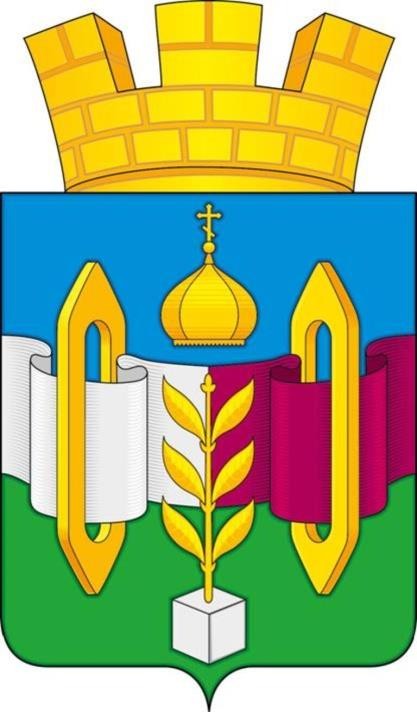 город Иркутск, 2022 годСОДЕРЖАНИЕВВЕДЕНИЕСхема теплоснабжения (актуализированная схема теплоснабжения) Тельминского муниципального образования Усольского района Иркутской области на период до 2032 года (в дальнейшем «Схема теплоснабжения (актуализированная схема теплоснабжения)») разработана в соответствии со следующими документами:Федеральный закон от «29» декабря 2004 года № 190-ФЗ «Градостроительный кодекс Российской Федерации»;Федеральный закон от «27» июля 2010 года № 190-ФЗ «О теплоснабжении»;Федеральный закон от «23» ноября 2009 года № 261-ФЗ «Об энергосбережении и повышении энергетической эффективности и о внесении изменений в отдельные законодательные акты Российской Федерации»;Постановление Правительства Российской Федерации от «22» февраля 2012 года № 154 «О требованиях к схемам теплоснабжения, порядку их разработки и утверждения»;Постановление Правительства Российской Федерации от «08» августа 2012 года № 808 «Об организации теплоснабжения в Российской Федерации и о внесении изменений в некоторые акты Правительства Российской Федерации»;Постановление Правительства Российской Федерации от «03» апреля 2018 года № 405«О внесении изменений в некоторые акты правительства Российской Федерации»;Постановление Правительства Российской Федерации от «31» декабря 2009 года № 1220 «Об определении применяемых при установлении долгосрочных тарифов показателей надежности и качества поставляемых товаров и оказываемых услуг»;Постановление Правительства Российской Федерации от «17» октября 2015 г. № 1114«О расследовании причин аварийных ситуаций при теплоснабжении и о признании утратившими силу отдельных положений Правил расследования причин аварий в электроэнергетике»;Приказ Министерства энергетики Российской Федерации от «29» декабря 2012 года№ 565/667 «Об утверждении методических рекомендаций по разработке схем теплоснабжения»;Приказ Министерства энергетики Российской Федерации от «30» декабря 2008 года№ 325 «Об утверждении порядка определения нормативов технологических потерь при передаче тепловой энергии, теплоносителя»;Приказ Министерства энергетики Российской Федерации от «05» марта 2019 года № 212 «Об утверждении Методических указаний по разработке схем теплоснабжения»;СП 124.13330.2012 «Тепловые сети. Актуализированная редакция СНиП 41-02-2003»;СНиП II-35-76 «Котельные установки»;ГОСТ 30494-2011 «Здания жилые и общественные. Параметры микроклимата в помещениях»;МДК 4-02.2001 «Типовая инструкция по технической эксплуатации тепловых сетей систем коммунального теплоснабжения»;РД 153-34.1-20.329-2001 «Методические указания по испытанию водяных тепловых сетей на максимальную температуру теплоносителя».Схема теплоснабжения (актуализированная схема теплоснабжения) представляет собой документ, содержащий предпроектные материалы по обоснованию эффективного и безопасного функционирования системы теплоснабжения Тельминского муниципального образования Усольского района Иркутской области, ее развития с учетом правового регулирования в области энергосбережения и повышения энергетической эффективности.Целью разработки Схемы теплоснабжения (актуализированной схемы теплоснабжения) является удовлетворение спроса на тепловую энергию (мощность) и теплоноситель, обеспечение надежного теплоснабжения наиболее экономичным способом при минимальном воздействии на окружающую среду, экономическое стимулирование развития систем теплоснабжения и внедрения энергосберегающих технологий, улучшение работы систем теплоснабжения.Схема теплоснабжения (актуализированная схема теплоснабжения)  разработана наоснове соблюдения следующих принципов:обеспечение безопасности и надежности теплоснабжения потребителей в соответствии с требованиями технических регламентов;обеспечение энергетической эффективности теплоснабжения и потребления тепловой энергии с учетом требований, установленных федеральными законами;обеспечение приоритетного использования комбинированной выработки тепловой и электрической энергии для организации теплоснабжения с учетом экономической обоснованности;соблюдение баланса экономических интересов теплоснабжающих организаций и интересов потребителей;минимизация затрат на теплоснабжение в расчете на единицу тепловой энергии для потребителей в долгосрочной перспективе;обеспечение недискриминационных и стабильных условий осуществления предпринимательской деятельности в сфере теплоснабжения;согласование Схемы теплоснабжения (актуализированной схемы теплоснабжения) с программами развития сетей инженерно-технического обеспечения Тельминского муниципального образования Усольского района Иркутской области.В качестве основы для разработки Схемы теплоснабжения (актуализированной схемы теплоснабжения) использовались материалы и данные, содержащиеся в следующих документах, представленных Администрацией городского поселения Тельминского муниципального образования:Долгосрочная целевая программа «Газификация Иркутской области на 2011-2015годы»;Генеральный план Тельминского муниципального образования Усольского районаИркутской области;Программа комплексного развития систем коммунальной инфраструктуры городского поселения Тельминского муниципального образования на 2016-2027 годы;Программа «Подготовка объектов коммунальной инфраструктуры к отопительному периоду в городском поселении Тельминского муниципального образования на 2019-2024 годы»;Схема теплоснабжения в административных границах поселка Тельма Усольского района на период до 2028 года;Схема водоснабжения и водоотведения Тельминского муниципального образования Усольского района Иркутской области на период до 2034 года (актуализация).РАЗДЕЛ 1. ПОКАЗАТЕЛИ СУЩЕСТВУЮЩЕГО И ПЕРСПЕКТИВНОГО СПРОСА НА ТЕПЛОВУЮ ЭНЕРГИЮ (МОЩНОСТЬ) И ТЕПЛОНОСИТЕЛЬ В УСТАНОВЛЕННЫХ ГРАНИЦАХ ТЕРРИТОРИИ ТЕЛЬМИНСКОГО МУНИЦИПАЛЬНОГО ОБРАЗОВАНИЯ УСОЛЬСКОГО РАЙОНА ИРКУТСКОЙ ОБЛАСТИВеличины существующей отапливаемой площади строительных фондов и приросты отапливаемой площади строительных фондов по расчетным элементам территориальногоделения с разделением объектов строительства на многоквартирные дома, индивидуальные жилые дома, общественные здания и производственные здания промышленных предприятий по этапам - на каждый год первого 5-летнего периода и на последующие 5-летние периодыПерспективный спрос на тепловую мощность и тепловую энергию для теплоснабжения включает в себя потребности всех объектов капитального строительства в тепловой мощности и тепловой энергии на цели отопления, вентиляции, горячего водоснабжения и технологические нужды.На территории Тельминского муниципального образования Усольского района Иркутской области тепловая мощность и тепловая энергия используются на отопление и горячее водоснабжение. Вентиляция, потребление тепловой энергии на технологические нужды отсутствуют.Единственным используемым видом теплоносителя является вода, теплоноситель в виде водяного пара не используется.Тельминское муниципальное образование Усольского района Иркутской области (в дальнейшем «Тельминское муниципальное образование») включает в свой состав 6 населенных пунктов: рабочий поселок Тельма, поселок Тюменск, поселок Озерный, поселок Саннолыжный, поселок Ершовка, деревня Сапиновка. Административным центром Тельминского муниципального образования является рабочий поселок Тельма.На территории рабочего поселка Тельма функционируют 2 муниципальные котельные:котельная «Тельминская швейная фабрика», расположенная по улице 3-я Советская, дом 1В. Муниципальная котельная отапливает 5 многоквартирных домов (улица Калинина, улица Фабричная), 34 индивидуальных жилых дома (улица Заводская, улица Калинина, улица Молодежная, улица Пролетарская, улица 3-я Советская, улица Сибирская, улица Солнечная, улица Фабричная), 5 общественных здания (улица 2-я Советская, улица 3-я Советская, улица Фабричная) и имеет тепловые сети в двухтрубном исполнении общей протяженностью 3,143 км;котельная «Совхозная», расположенная по улице Совхозная, дом 2А. Муниципальная котельная отапливает 3 многоквартирных дома (улица Максима Горького, улица Совхозная) и имеет тепловые сети в двухтрубном исполнении общей протяженностью 0,178 км.Общая протяженность тепловых сетей, проложенных на территории Тельминского муниципального образования, составляет 3,321 км.Системы теплоснабжения котельной «Тельминская швейная фабрика» и котельной«Совхозная» являются отрытыми системами теплоснабжения.Теплоснабжение малоэтажных жилых домов, индивидуальных жилых домов и общественных зданий, расположенных на территории рабочего поселка Тельма, не подключенных к муниципальным котельным рабочего поселка Тельма, осуществляется от индивидуальных источников тепловой энергии - индивидуальных котельных агрегатов и печей, работающих на угле каменном и дровах для отопления, соответственно.Системы теплоснабжения поселка Тюменск, поселка Озерный, поселка Саннолыжный, поселка Ершовка и деревни Сапиновка являются децентрализованными системами теплоснабжения. На территории указанных населенных пунктов муниципальные котельные и тепловые сети отсутствуют. Теплоснабжение малоэтажных жилых домов, индивидуальных жилых домов и общественных зданий, расположенных на территории указанных населенных пунктов, осуществляется от индивидуальных источников тепловой энергии - печей, работающих на дровах для отопления.Производственные котельные на территории Тельминского муниципального образования отсутствуют.Перечень потребителей тепловой энергии Тельминского муниципального образования от муниципальных котельных рабочего поселка Тельма по состоянию на отчетный (базовый) 2021 год представлен в Таблице 1.Таблица 1Перечень потребителей тепловой энергии Тельминского муниципального образования от муниципальных котельныхрабочего поселка Тельма по состоянию на отчетный (базовый) 2021 годВ соответствии с Генеральным планом Тельминского муниципального образования Усольского района Иркутской области, площадь жилищного фонда Тельминского муниципального образования на перспективу до 2032 года будет возрастать за счет нового строительства на территории муниципального образования индивидуальных жилых домов и малоэтажных жилых домов. Подключение новых абонентов тепловой энергии к тепловым сетям существующих по состоянию на отчетный (базовый) 2021 год муниципальных котельных рабочего поселка Тельма осуществляться не будет.Показатели существующей и приросты отапливаемой площади строительных фондов Тельминского муниципального образования по расчетным элементам территориального деления представлены в Таблице 2.Таблица 2Показатели существующей и приросты отапливаемой площади строительных фондов Тельминского муниципального образования по расчетным элементам территориального деленияСуществующая отапливаемая площадь строительных фондов Тельминского муниципального образования по состоянию на отчетный (базовый) 2021 год составляет 11214,64 м2. Приросты отапливаемой площади строительных фондов муниципального образования на перспективу до 2032 года не прогнозируются.Существующие и перспективные объемы потребления тепловой энергии (мощности) и теплоносителя с разделением по видам теплопотребленияв каждом расчетном элементе территориального деления на каждом этапеСистемы теплоснабжения муниципальных котельных рабочего поселка Тельма по состоянию на отчетный (базовый) 2021 год являются открытыми системами теплоснабжения. Тепловая энергия, вырабатываемая муниципальными котельными, используется на отопление и горячее водоснабжение потребителей.Существующие и перспективные объемы потребления тепловой энергии и теплоносителя Тельминским муниципальным образованием с разделением по видам теплопотребления в каждом расчетном элементе территориального деления представлены в Таблице 3.Таблица 3 Существующие и перспективные объемы потребления тепловой энергии и теплоносителя Тельминским муниципальным образованием с разделением по видам теплопотребления вкаждом расчетном элементе территориального деленияСуществующие объемы потребления тепловой энергии Тельминским муниципальным образованием по состоянию на отчетный (базовый) 2021 год составляют 1,156 Гкал/час. Изменение объема потребления тепловой энергии муниципальным образованием на перспективу до 2032 года не прогнозируется.Существующие и перспективные объемы потребления тепловой энергии (мощности) и теплоносителя объектами, расположеннымив производственных зонах, на каждом этапеОбъекты потребления тепловой энергии (мощности) и теплоносителя от муниципальных котельных рабочего поселка Тельма, расположенные в производственных зонах Тельминского муниципального образования, по состоянию на отчетный (базовый) 2021 год отсутствуют. Изменение, перепрофилирование производственных зон муниципального образования на перспективу до 2032 года не прогнозируется, соответственно, приросты потребления тепловой энергии (мощности) и теплоносителя объектами, расположенными в производственных зонах муниципального образования, не предусматриваются.РАЗДЕЛ 2. СУЩЕСТВУЮЩИЕ И ПЕРСПЕКТИВНЫЕ БАЛАНСЫ ТЕПЛОВОЙ МОЩНОСТИ ИСТОЧНИКОВ ТЕПЛОВОЙ ЭНЕРГИИ И ТЕПЛОВОЙ НАГРУЗКИ ПОТРЕБИТЕЛЕЙОписание существующих и перспективных зон действия систем теплоснабжения и источников тепловой энергииЗона действия котельной «Тельминская швейная фабрика» (рабочий поселок Тельма, улица 3-я Советская, дом 1В) охватывает территорию, являющуюся частью кадастрового квартала 38:16:000050, 38:16:000052, включающую северную часть рабочего поселка Тельма по улице Заводская, улице Калинина, улице Молодежная, улице Пролетарская, улице 2-я Советская, улице 3-я Советская, улице Сибирская, улице Солнечная, улице Фабричная. К муниципальной котельной подключены 5 многоквартирных домов (улица Калинина, улица Фабричная), 34 индивидуальных жилых дома (улица Заводская, улица Калинина, улица Молодежная, улица Пролетарская, улица 3-я Советская, улица Сибирская, улица Солнечная, улица Фабричная) и 5 общественных здания (улица 2-я Советская, улица 3-я Советская, улица Фабричная).Зона действия котельной «Совхозная» (рабочий поселок Тельма, улица Совхозная, дом 2А) охватывает территорию, являющуюся частью кадастрового квартала 38:16:000053, включающую южную часть рабочего поселка Тельма по улице Максима Горького, улице Совхозная. К муниципальной котельной подключены 3 многоквартирных дома (улица Максима Горького, улица Совхозная).Изменение зон действия муниципальных котельных рабочего поселка Тельма на перспективу до 2032 года не прогнозируется. Перспективные зоны действия муниципальных котельных к 2032 году будут совпадать с существующими по состоянию на отчетный (базовый) 2021 год зонами действия муниципальных котельных.Описание существующих и перспективных зон действия индивидуальных источников тепловой энергииСуществующие зоны действия индивидуальных источников тепловой энергии Тельминского муниципального образования по состоянию на отчетный (базовый) 2021 год включают в себя все индивидуальные источники тепловой энергии малоэтажных жилых домов и индивидуальных жилых домов, расположенных на территории муниципального образования и не подключенных к муниципальным котельным рабочего поселка Тельма.Перспективные зоны действия индивидуальных источников тепловой энергии Тельминского муниципального образования на перспективу до 2032 года будут возрастать за счет нового строительства на территории муниципального образования малоэтажных жилых домов и индивидуальных жилых домов. Сохраняемые малоэтажные жилые дома и индивидуальные жилые дома, расположенные на территории муниципального образования и не подключенные к муниципальным котельным рабочего поселка Тельма, будут отапливаться за счет индивидуальных источников тепловой энергии - индивидуальных котельных агрегатов и печей, работающих на угле каменном и дровах для отопления, соответственно.Существующие и перспективные балансы тепловой мощности и тепловой нагрузки потребителей в зонах действия источников тепловой энергии, в томчисле работающих на единую тепловую сеть, на каждом этапеВ соответствии с Постановлением Правительства Российской Федерации от «22» февраля 2012 года № 154 «О требованиях к схемам теплоснабжения, порядку их разработки и утверждения», установленная мощность источника тепловой энергии - сумма номинальных тепловых мощностей всего принятого по акту ввода в эксплуатацию оборудования, предназначенного для отпуска тепловой энергии потребителям на собственные и хозяйственные нужды.Существующие и перспективные значения установленной тепловой мощности основного оборудования муниципальных котельных рабочего поселка Тельма представлены в Таблице 4.Таблица 4 Существующие и перспективные значения установленной тепловой мощности основного оборудования муниципальных котельных рабочего поселка ТельмаВ соответствии с Постановлением Правительства Российской Федерации от «22» февраля 2012 года № 154 «О требованиях к схемам теплоснабжения, порядку их разработки и утверждения», располагаемая мощность источника тепловой энергии - величина, равная установленной мощности источника тепловой энергии за вычетом объемов мощности, не реализуемой по техническим причинам, в том числе по причине снижения тепловой мощности оборудования в результате эксплуатации на продленном техническом ресурсе (снижение параметров пара перед турбиной, отсутствие рециркуляции в пиковых водогрейных котлоагрегатах).Существующие и перспективные технические ограничения на использование установленной тепловой мощности и значения располагаемой мощности основного оборудования муниципальных котельных рабочего поселка Тельма представлены в Таблице 5.Таблица 5 Существующие и перспективные технические ограничения на использованиеустановленной тепловой мощности и значения располагаемой мощности основного оборудования муниципальных котельных рабочего поселка ТельмаСуществующие и перспективные затраты тепловой мощности на собственные и хозяйственные нужды теплоснабжающей организации в отношении муниципальных котельных рабочего поселка Тельма представлены в Таблице 6.Таблица 6 Существующие и перспективные затраты тепловой мощности на собственныеи хозяйственные нужды теплоснабжающей организации в отношении муниципальных котельных рабочего поселка ТельмаВ соответствии с Постановлением Правительства Российской Федерации от «22» февраля 2012 года № 154 «О требованиях к схемам теплоснабжения, порядку их разработки и утверждения», мощность источника тепловой энергии нетто - величина, равная располагаемой мощности источника тепловой энергии за вычетом тепловой нагрузки на собственные и хозяйственные нужды.Значения существующей и перспективной тепловой мощности нетто муниципальных котельных рабочего поселка Тельма представлены в Таблице 7.Таблица 7Значения существующей и перспективной тепловой мощности нетто муниципальных котельных рабочего поселка ТельмаЗначения существующих и перспективных потерь тепловой энергии при ее передаче по тепловым сетям муниципальных котельных рабочего поселка Тельма, включая потери тепловой энергии в тепловых сетях муниципальных котельных теплопередачей через теплоизоляционные конструкции теплопроводов, представлены в Таблице 8.Таблица 8 Значения существующих и перспективных потерь тепловой энергии при ее передачепо тепловым сетям муниципальных котельных рабочего поселка ТельмаЗатраты существующей тепловой мощности на хозяйственные нужды теплоснабжающей организации в отношении тепловых сетей муниципальных котельных рабочего поселка Тельма по состоянию на отчетный (базовый) 2021 год отсутствуют. Затраты тепловой мощности на хозяйственные нужды теплоснабжающей организации в отношении тепловых сетей муниципальных котельных на перспективу до 2032 года не прогнозируются.В соответствии с Федеральным законом от «27» июля 2010 года № 190-ФЗ «О теплоснабжении», резервная тепловая мощность - тепловая мощность источников тепловой энергии и тепловых сетей, необходимая для обеспечения тепловой нагрузки теплопотребляющих установок, входящих в систему теплоснабжения, но не потребляющих тепловой энергии, теплоносителя.Значения существующей и перспективной резервной тепловой мощности муниципальных котельных рабочего поселка Тельма, в том числе источников тепловой энергии, принадлежащих потребителям, и источников тепловой энергии теплоснабжающих организаций, с выделением значений аварийного резерва и резерва по договорам на поддержание резервной тепловой мощности представлены в Таблице 9.Таблица 9Значения существующей и перспективной резервной тепловой мощности муниципальных котельных рабочего поселка ТельмаЗначения существующей и перспективной тепловой нагрузки потребителей муниципальных котельных рабочего поселка Тельма, устанавливаемые с учетом расчетной тепловой нагрузки, представлены в Таблице 10.Таблица 10 Значения существующей и перспективной тепловой нагрузки потребителей муниципальных котельных рабочего поселка Тельма, устанавливаемые с учетом расчетной тепловой нагрузкиПерспективные балансы тепловой мощности источников тепловой энергии и тепловой нагрузки потребителей в случае, если зона действия источника тепловойэнергии расположена в границах двух или более поселений, городских округов либо в границах городского округа (поселения) и города федерального значения или городских округов (поселений) и города федерального значения, с указанием величины тепловой нагрузки для потребителей каждого поселения, городского округа,города федерального значенияЗоны действия муниципальных котельных рабочего поселка Тельма расположены в границах рабочего поселка Тельма Тельминского муниципального образования.Источники тепловой энергии с зонами действия, расположенными в границах двух или более поселений, городских округов, в границах городского округа, поселения и города федерального значения, городских округов, поселений и города федерального значения, по состоянию на отчетный (базовый) 2021 год на территории Тельминского муниципального образования отсутствуют. На перспективу до 2032 года зоны действия муниципальных котельных рабочего поселка Тельма сохранятся в пределах границ территории муниципального образования.Радиус эффективного теплоснабжения, определяемый в соответствии с методическими указаниями по разработке схем теплоснабженияВ соответствии с Приказом Министерства энергетики Российской Федерации от «05» марта 2019 года № 212 «Об утверждении Методических указаний по разработке схем теплоснабжения», радиус эффективного теплоснабжения - максимальное расстояние от теплопотребляющей установки до ближайшего источника тепловой энергии в системе теплоснабжения, при превышении которого подключение (технологическое присоединение) теплопотребляющей установки к данной системе теплоснабжения нецелесообразно по причине увеличения совокупных расходов в системе теплоснабжения.Основные критерии оценки целесообразности подключения новых потребителей в зоне действия системы централизованного теплоснабжения муниципального образования:финансовые затраты на строительство новых участков тепловой сети и реконструкция существующих участков тепловых сетей муниципального образования;пропускная	способность	существующих	тепловых	сетей	муниципального образования;затраты на перекачку теплоносителя в тепловых сетях муниципального образования;потери тепловой энергии в тепловых сетях муниципального образования при передаче тепловой энергии;надежность системы теплоснабжения муниципального образования.Комплексная оценка вышеперечисленных факторов, определяет величину радиуса эффективного теплоснабжения источников тепловой энергии муниципального образования.Радиусы эффективного теплоснабжения муниципальных котельных рабочего поселка Тельма представлены в Таблице 11.Таблица 11 Радиусы эффективного теплоснабжения муниципальных котельных рабочего поселка ТельмаРАЗДЕЛ 3. СУЩЕСТВУЮЩИЕ И ПЕРСПЕКТИВНЫЕ БАЛАНСЫ ТЕПЛОНОСИТЕЛЯСуществующие и перспективные балансы производительности водоподготовительных установок и максимального потребления теплоносителя теплопотребляющими установками потребителейВ муниципальных котельных рабочего поселка Тельма по состоянию на отчетный (базовый) 2021 год водоподготовительные установки отсутствуют. Монтаж водоподготовительных установок в муниципальных котельных на перспективу до 2032 года не прогнозируется.Системы теплоснабжения муниципальных котельных рабочего поселка Тельма являются открытыми системами теплоснабжения, в которых осуществляется потребление теплоносителя теплопотребляющими установками потребителей на нужды горячего водоснабжения.Существующие и перспективные балансы максимального потребления теплоносителя в системах теплоснабжения муниципальных котельных рабочего поселка Тельма представлены в Таблице 12.Таблица 12 Существующие и перспективные балансы максимального потребления теплоносителяв системах теплоснабжения муниципальных котельных рабочего поселка ТельмаСуществующие и перспективные балансы производительности водоподготовительных установок источников тепловой энергии для компенсациипотерь теплоносителя в аварийных режимах работы систем теплоснабженияВ муниципальных котельных рабочего поселка Тельма водоподготовительные установки для компенсации потерь теплоносителя в аварийных режимах работы систем теплоснабжения муниципальных котельных по состоянию на отчетный (базовый) 2021 год отсутствуют. Монтаж водоподготовительных установок в муниципальных котельных на перспективу до 2032 года не прогнозируется.РАЗДЕЛ 4. ОСНОВНЫЕ ПОЛОЖЕНИЯ МАСТЕР-ПЛАНА РАЗВИТИЯ СИСТЕМ ТЕПЛОСНАБЖЕНИЯ ТЕЛЬМИНСКОГО МУНИЦИПАЛЬНОГО ОБРАЗОВАНИЯ УСОЛЬСКОГО РАЙОНА ИРКУТСКОЙ ОБЛАСТИОписание сценариев развития теплоснабжения Тельминского муниципального образования Усольского района Иркутской областиГенеральным планом Тельминского муниципального образования Усольского района Иркутской области, разработанным на расчетный срок до 2032 года, на территории муниципального образования предусматривается:использование на территории рабочего поселка Тельма сочетания централизованной и децентрализованной систем теплоснабжения;выполнение работ по реконструкции котельной «Тельминская швейная фабрика» (рабочий поселок Тельма, улица 3-я Советская, дом 1В) с переводом котельных агрегатов, установленных в муниципальной котельной, на природный газ;выполнение работ по реконструкции котельной «Совхозная» (рабочий поселок Тельма, улица Совхозная, дом 2А) с переводом котельных агрегатов, установленных в муниципальной котельной, на природный газ;выполнение работ по реконструкции тепловых сетей муниципальных котельных рабочего поселка Тельма;осуществление теплоснабжения индивидуальных жилых домов, малоэтажных жилых домов и общественных зданий, расположенных на территории рабочего поселка Тельма, не подключенных к тепловым сетям муниципальных котельных рабочего поселка Тельма, от автономных источников теплоснабжения - индивидуальных газовых котельных агрегатов;использование на территории поселка Тюменск, поселка Озерный, поселка Саннолыжный, поселка Ершовка, деревни Сапиновка децентрализованных систем теплоснабжения;осуществление теплоснабжения малоэтажных жилых домов, индивидуальных жилых домов и общественных зданий, расположенных на территории поселка Тюменск, поселка Озерный, поселка Саннолыжный, поселка Ершовка, деревни Сапиновка, от автономных источников теплоснабжения - печей, работающих на дровах для отопления и угле каменном.Программой комплексного развития систем коммунальной инфраструктуры городского поселения Тельминского муниципального образования на 2016-2027 годы, разработанной на расчетный срок до 2027 года, на территории муниципального образования предусматривается выполнение работ по реконструкции участков тепловых сетей муниципальных котельных рабочего поселка Тельма.Программой «Подготовка объектов коммунальной инфраструктуры к отопительному периоду в городском поселении Тельминского муниципального образования на 2019-2024 годы», разработанной на расчетный срок до 2024 года, на территории муниципального образования предусматривается выполнение работ по приобретению материалов для ремонта котельного и вспомогательного оборудования, установленного в муниципальных котельных рабочего поселка Тельма.Обоснование выбора приоритетного сценария развития теплоснабжения Тельминского муниципального образования Усольского района Иркутской областиС целью повышения эффективности и уровня надежности функционирования систем теплоснабжения Тельминского муниципального образования необходимо выполнение на территории муниципального образования следующих работ:2023 год  -  установка  плавного пуска  электродвигателей  дымососов  котельной«Тельминская швейная фабрика» (рабочий поселок Тельма, улица 3-я Советская, дом 1В);2023 год  -  установка  плавного  пуска  электродвигателей  дымососов котельной«Совхозная» (рабочий поселок Тельма, улица Совхозная, дом 2А);2024 год - замена котельного агрегата КВр-0,6 № 1 установленной мощностью 0,52 Гкал/час, установленного в котельной «Совхозная» (рабочий поселок Тельма, улица Совхозная, дом 2А), на новый котельный агрегат КВр-0,6 установленной мощностью 0,52 Гкал/час;2026 год - установка частотного преобразователя на электродвигатели насосовсетевых, установленных в котельной «Тельминская швейная фабрика» (рабочий поселок Тельма, улица 3-я Советская, дом 1В);с 2027 года по 2031 год - установка регулятора давления на линию подпитки котельной «Тельминская швейная фабрика» (рабочий поселок Тельма, улица 3-я Советская, дом 1В).Износ тепловых сетей котельной «Тельминская швейная фабрика» (рабочий поселок Тельма, улица 3-я Советская, дом 1В) по состоянию на отчетный (базовый) 2021 год составляет около 50 % общей протяженности тепловых сетей муниципальной котельной, что приводит к микроповреждениям трубопроводов тепловых сетей, вследствие чего, возникают высокие потери теплоносителя в тепловых сетях и тепловой энергии, передаваемой потребителям муниципальной котельной. С целью недопущения описанной ситуации необходимо выполнение следующих работ:2024 год - замена участков внутриквартальных подземных тепловых сетей муниципальной котельной по улице Фабричная от ТК-9 (общежитие № 1) до ТК-19 (жилой дом 19);2025	год	-	замена	участков	внутриквартальных	подземных	тепловых	сетей муниципальной котельной по улице Фабричная от ТК-5 (общежитие № 3) до ТК-9 (общежитие№ 1);с 2027 года по 2031 год - замена участков внутриквартальных подземных тепловых сетей муниципальной котельной по улице Фабричная от ТК-3 (жилой дом, улица Калинина, 37) до ТК-5 (общежитие № 3).Реализация выбранного приоритетного развития систем теплоснабжения Тельминского муниципального образования позволит повысить эффективность и уровень надежности функционирования систем теплоснабжения муниципального образования, снизить потери тепловой энергии при передаче тепловой энергии потребителям муниципального образования, оптимизировать финансовые затраты на производство тепловой энергии на территории муниципального образования.РАЗДЕЛ 5. ПРЕДЛОЖЕНИЯ ПО СТРОИТЕЛЬСТВУ, РЕКОНСТРУКЦИИ, ТЕХНИЧЕСКОМУ ПЕРЕВООРУЖЕНИЮ И МОДЕРНИЗАЦИИИСТОЧНИКОВ ТЕПЛОВОЙ ЭНЕРГИИПредложения по строительству источников тепловой энергии, обеспечивающих перспективную тепловую нагрузку на осваиваемых территориях Тельминскогомуниципального образования Усольского района Иркутской области, для которых отсутствует возможность и целесообразность передачи тепловой энергии от существующих или реконструируемых источников тепловой энергии, обоснованная расчетами ценовых (тарифных) последствий для потребителей ирадиуса эффективного теплоснабженияПерспективная тепловая нагрузка на осваиваемых территориях Тельминского муниципального образования в соответствии с расчетом радиусов эффективного теплоснабжения муниципальных котельных рабочего поселка Тельма на перспективу до 2032 года будет компенсироваться существующими по состоянию на отчетный (базовый) 2021 год муниципальными котельными. Строительство новых дополнительных источников тепловой энергии на территории муниципального образования не требуется.Предложения по реконструкции источников тепловой энергии, обеспечивающих перспективную тепловую нагрузку в существующихи расширяемых зонах действия источников тепловой энергииРеконструкция муниципальных котельных рабочего поселка Тельма, обеспечивающих перспективную тепловую нагрузку в существующих и расширяемых зонах действия муниципальных котельных, на перспективу до 2032 года не прогнозируется.Предложения по техническому перевооружению и модернизации источников тепловой энергии с целью повышения эффективности работы систем теплоснабженияВ 2023 году планируется реализация мероприятий по установке плавных пусков электродвигателей дымососов муниципальных котельных рабочего поселка Тельма.,В 2024 году планируется реализация мероприятия по замене котельного агрегата КВр- 0,6 № 1 установленной мощностью 0,52 Гкал/час, установленного в котельной «Совхозная» (рабочий поселок Тельма, улица Совхозная, дом 2А), на новый котельный агрегат КВр-0,6 установленной мощностью 0,52 Гкал/час.В 2026 году планируется реализация мероприятия по установке частотного преобразователя  на  электродвигатели  насосов  сетевых,  установленных  в  котельной«Тельминская швейная фабрика» (рабочий поселок Тельма, улица 3-я Советская, дом 1В).В период с 2027 года по 2031 год планируется реализация мероприятия по установке регулятора давления на линию подпитки котельной «Тельминская швейная фабрика» (рабочий поселок Тельма, улица 3-я Советская, дом 1В).Внедрение указанных мероприятий позволит повысить эффективность и уровень надежности функционирования муниципальных котельных рабочего поселка Тельма.Графики совместной работы источников тепловой энергии, функционирующихв режиме комбинированной выработки электрической и тепловой энергии и котельныхНа территории Тельминского муниципального образования источники тепловой энергии, функционирующие в режиме комбинированной выработки электрической и тепловой энергии, по состоянию на отчетный (базовый) 2021 год отсутствуют.Меры по выводу из эксплуатации, консервации и демонтажу избыточных источников тепловой энергии, а также источников тепловой энергии, выработавших нормативныйсрок службы, в случае если продление срока службы технически невозможно или экономически нецелесообразноНа территории Тельминского муниципального образования избыточные источники тепловой энергии, источники тепловой энергии, выработавшие нормативный срок службы, по состоянию на отчетный (базовый) 2021 год отсутствуют. Вывод из эксплуатации, консервациии демонтаж избыточных источников тепловой энергии, источников тепловой энергии, выработавших нормативный срок службы, на перспективу до 2032 года не прогнозируется.Меры по переоборудованию котельных в источники тепловой энергии, функционирующие в режиме комбинированной выработкиэлектрической и тепловой энергииПотребление электрической энергии муниципальными котельными рабочего поселка Тельма на собственные нужды компенсируется существующим электроснабжением муниципальных котельных. Внедрение оборудования, позволяющего осуществлять в муниципальных котельных комбинированную выработку электрической и тепловой энергии, нецелесообразно и нерентабельно. Основные потребители тепловой энергии, вырабатываемой муниципальными котельными, не имеют необходимых финансовых средств на единовременные затраты по реализации процесса комбинированной выработки электрической и тепловой энергии муниципальными котельными.Внедрение мер по переоборудованию муниципальных котельных рабочего поселка Тельма в источники тепловой энергии, функционирующие в режиме комбинированной выработки электрической и тепловой энергии, на перспективу до 2032 года не прогнозируется.Меры по переводу котельных, размещенных в существующих и расширяемых зонах действия источников тепловой энергии, функционирующих в режиме комбинированнойвыработки электрической и тепловой энергии, в пиковый режим работы, либо по выводу их из эксплуатацииНа территории Тельминского муниципального образования зоны действия источников тепловой энергии, функционирующих в режиме комбинированной выработки электрической и тепловой энергии, по состоянию на отчетный (базовый) 2021 год отсутствуют.Внедрение мер по переводу котельных, размещенных в существующих и расширяемых зонах действия источников тепловой энергии, функционирующих в режиме комбинированной выработки электрической и тепловой энергии, в пиковый режим работы, либо по выводу их из эксплуатации на перспективу до 2032 года не прогнозируется.Температурный график отпуска тепловой энергии для каждого источника тепловой энергии или группы источников тепловой энергии в системе теплоснабжения,работающей на общую тепловую сеть, и оценку затрат при необходимости его измененияКотельная «Тельминская швейная фабрика» (рабочий поселок Тельма, улица 3-я Советская, дом 1В) осуществляет отпуск тепловой энергии в тепловые сети муниципальной котельной по оптимальному температурному графику 95-70 °С, котельная «Совхозная» (рабочий поселок Тельма, улица Совхозная, дом 2А) - по оптимальному температурному графику 85-65 °С. Температурные графики 95-70 °С, 85-65 °С отпуска тепловой энергии муниципальными котельными в тепловые сети муниципальных котельных полностью удовлетворяют потребности потребителей Тельминского муниципального образования в тепловой энергии, вследствие чего, изменение температурных графиков на перспективу до 2032 года не прогнозируется.Температурный график отпуска тепловой энергии котельной «Тельминская швейная фабрика» (рабочий поселок Тельма, улица 3-я Советская, дом 1В) в тепловые сети муниципальной котельной представлен на Рисунке 1.Рисунок 1Температурный график отпуска тепловой энергии котельной«Тельминская швейная фабрика» (рабочий поселок Тельма, улица 3-я Советская, дом 1В) в тепловые сети муниципальной котельнойТемпературный график отпуска тепловой энергии котельной «Совхозная» (рабочий поселок Тельма, улица Совхозная, дом 2А) в тепловые сети муниципальной котельной представлен на Рисунке 2.Рисунок 2 Температурный график отпуска тепловой энергии котельной «Совхозная» (рабочийпоселок Тельма, улица Совхозная, дом 2А) в тепловые сети муниципальной котельнойРасчет отпуска тепловой энергии котельной «Тельминская швейная фабрика» (рабочий поселок Тельма, улица 3-я Советская, дом 1В) в тепловые сети муниципальной котельной в течение отчетного (базового) 2021 года при температурном графике 95-70 °С представлен в Таблице 13.Таблица 13Расчет отпуска тепловой энергии котельной «Тельминская швейная фабрика»(рабочий поселок Тельма, улица 3-я Советская, дом 1В) в тепловые сети муниципальной котельной в течение отчетного (базового) 2021 года при температурном графике 95-70 °СРасчет отпуска тепловой энергии котельной «Совхозная» (рабочий поселок Тельма, улица Совхозная, дом 2А) в тепловые сети муниципальной котельной в течение отчетного (базового) 2021 года при температурном графике 85-65 °С представлен в Таблице 14.Таблица 14 Расчет отпуска тепловой энергии котельной «Совхозная» (рабочий поселок Тельма,улица Совхозная, дом 2А) в тепловые сети муниципальной котельной в течение отчетного (базового) 2021 года при температурном графике 85-65 °СПредложения по перспективной установленной тепловой мощности каждого источника тепловой энергии с предложениями посроку ввода в эксплуатацию новых мощностейВвод в эксплуатацию новых мощностей в целях обеспечения перспективной установленной тепловой мощности муниципальных котельных рабочего поселка Тельма на перспективу до 2032 года не прогнозируется.Предложения по вводу новых и реконструкции существующих источников тепловой энергии с использованием возобновляемыхисточников энергии, а также местных видов топливаВвод новых источников тепловой энергии и реконструкция существующих муниципальных котельных рабочего поселка Тельма с использованием возобновляемых источников энергии и местных видов топлива на перспективу до 2032 года не прогнозируется.РАЗДЕЛ 6. ПРЕДЛОЖЕНИЯ ПО СТРОИТЕЛЬСТВУ, РЕКОНСТРУКЦИИ И МОДЕРНИЗЦАИИ ТЕПЛОВЫХ СЕТЕЙПредложения по строительству, реконструкции и модернизации тепловых сетей, обеспечивающих перераспределение тепловой нагрузки из зон с дефицитомрасполагаемой тепловой мощности источников тепловой энергии в зоны с резервом располагаемой тепловой мощности источников тепловой энергии(использование существующих резервов)Котельная «Тельминская швейная фабрика» (рабочий поселок Тельма, улица 3-я Советская, дом 1В) имеет тепловые сети в двухтрубном исполнении общей протяженностью 3,143 км.Котельная «Совхозная» (рабочий поселок Тельма, улица Совхозная, дом 2А) имеет тепловые сети в двухтрубном исполнении общей протяженностью 0,178 км.Муниципальные котельные рабочего поселка Тельма по состоянию на отчетный (базовый) 2021 год располагают достаточной тепловой мощностью для удовлетворения потребностей в тепловой энергии подключенных к муниципальным котельным потребителей тепловой энергии, дефицит располагаемой мощности муниципальных котельных не наблюдается.Строительство, реконструкция и модернизация тепловых сетей муниципальных котельных рабочего поселка Тельма, обеспечивающих перераспределение тепловой нагрузки из зон с дефицитом располагаемой мощности источников тепловой энергии в зоны с резервом располагаемой тепловой мощности источников тепловой энергии на перспективу до 2032 года не прогнозируется.Предложения по строительству, реконструкции и модернизации тепловых сетей для обеспечения перспективных приростов тепловой нагрузки в осваиваемых районахТельминского муниципального образования Усольского района Иркутской области под жилищную, комплексную или производственную застройкуСтроительство, реконструкция и модернизация тепловых сетей муниципальных котельных рабочего поселка Тельма для обеспечения перспективных приростов тепловой нагрузки в осваиваемых районах Тельминского муниципального образования под жилищную, комплексную или производственную застройку на перспективу до 2032 года не прогнозируется.Предложения по строительству, реконструкции и модернизации тепловых сетей в целях обеспечения условий, при наличии которых существует возможность поставоктепловой энергии потребителям от различных источников тепловой энергии при сохранении надежности теплоснабженияВозможность поставок тепловой энергии потребителям от различных источников тепловой энергии Тельминского муниципального образования при сохранении надежности теплоснабжения по состоянию на отчетный (базовый) 2021 год отсутствует.Строительство, реконструкция и модернизация тепловых сетей муниципальных котельных рабочего поселка Тельма в целях обеспечения условий, при наличии которых существует возможность поставок тепловой энергии потребителям от различных источников тепловой энергии Тельминского муниципального образования при сохранении надежности теплоснабжения на перспективу до 2032 года не прогнозируется.Предложения по строительству, реконструкции и модернизации тепловых сетей для повышения эффективности функционирования системы теплоснабжения, в томчисле за счет перевода котельных в пиковый режим работы или ликвидации котельныхВ соответствии с Федеральным законом от «27» июля 2010 года № 190-ФЗ «О теплоснабжении», пиковый режим работы источника тепловой энергии - режим работы источника тепловой энергии с переменной мощностью для обеспечения изменяющегося уровня потребления тепловой энергии, теплоносителя потребителям.Перевод муниципальных котельных рабочего поселка Тельма в пиковый режим работы на перспективу до 2032 года не прогнозируется.На территории Тельминского муниципального образования избыточные источники тепловой энергии, источники тепловой энергии, выработавшие нормативный срок службы, по состоянию на отчетный (базовый) 2021 год отсутствуют. Ликвидация существующих муниципальных котельных рабочего поселка Тельма на перспективу до 2032 года не прогнозируется.Предложения по строительству, реконструкции и модернизации тепловых сетей для обеспечения нормативной надежности теплоснабжения потребителейУровень надѐжности поставляемых товаров и оказываемых услуг регулируемой организацией определяется исходя из числа возникающих в результате нарушений, аварий, инцидентов на объектах данной регулируемой организации: перерывов, прекращений, ограничений в подаче тепловой энергии в точках присоединения теплопотребляющих установок и тепловых сетей потребителя товаров и услуг к коллекторам или тепловым сетям указанной регулируемой организации, сопровождаемых зафиксированным приборами учета теплоносителя или тепловой энергии прекращением подачи теплоносителя или подачи тепловой энергии на теплопотребляющие установки.В целях повышения эффективности и уровня надежности функционирования системы теплоснабжения котельной «Тельминская швейная фабрика» (рабочий поселок Тельма, улица 3-я Советская, дом 1В), снижения потерь тепловой энергии при передаче тепловой энергии потребителям муниципальной котельной, оптимизации финансовых затрат на производство тепловой энергии планируется реализация следующих мероприятий:2024 год - замена участков внутриквартальных подземных тепловых сетей муниципальной котельной по улице Фабричная от ТК-9 (общежитие № 1) до ТК-19 (жилой дом 19);2025	год	-	замена	участков	внутриквартальных	подземных	тепловых	сетей муниципальной котельной по улице Фабричная от ТК-5 (общежитие № 3) до ТК-9 (общежитие№ 1);с 2027 года по 2032 год - замена участков внутриквартальных подземных тепловых сетей муниципальной котельной по улице Фабричная от ТК-3 (жилой дом, улица Калинина, 37) до ТК-5 (общежитие № 3).В соответствии со СП 124.13330.2012 «Тепловые сети. Актуализированная редакция СНиП 41-02-2003», потребители тепловой энергии Тельминского муниципального образования относятся ко второй категории потребителей, при которой допускается снижение температуры в отапливаемых помещениях на период ликвидации аварии на источниках тепловой энергии или тепловых сетях до 12 °С продолжительностью не более 54 часов.Диаметры существующих теплопроводов, проложенных на территории Тельминского муниципального образования, в целях обеспечения резервной подачи тепловой энергии потребителям при отказах достаточны. Строительство новых тепловых сетей на территории муниципального образования в целях обеспечения нормативной надежности и безопасности теплоснабжения потребителей муниципального образования на перспективу до 2032 года не прогнозируется.РАЗДЕЛ 7. ПРЕДЛОЖЕНИЯ ПО ПЕРЕВОДУ ОТКРЫТЫХ СИСТЕМ ТЕПЛОСНАБЖЕНИЯ (ГОРЯЧЕГО ВОДОСНАБЖЕНИЯ)В ЗАКРЫТЫЕ СИСТЕМЫ ГОРЯЧЕГО ВОДОСНАБЖЕНИЯПредложения по переводу существующих открытых систем теплоснабжения (горячего водоснабжения) в закрытые системы горячего водоснабжения, для осуществлениякоторого необходимо строительство индивидуальных и центральных тепловых пунктов при наличии у потребителей внутридомовых систем горячего водоснабженияПо состоянию на отчетный (базовый) 2021 год системы теплоснабжения муниципальных котельных рабочего поселка Тельма являются открытыми системами теплоснабжения. Перевод существующих открытых систем теплоснабжения (горячего водоснабжения) муниципальных котельных в закрытые системы горячего водоснабжения на перспективу до 2032 года не прогнозируется.Строительство индивидуальных и центральных тепловых пунктов на территории Тельминского муниципального образования, реконструкция тепловых сетей муниципальных котельных рабочего поселка Тельма в целях соблюдения гидравлических режимов, обеспечивающих качество горячего водоснабжения в открытых системах теплоснабжения муниципальных котельных, на перспективу до 2032 года не прогнозируются.Предложения по переводу существующих открытых систем теплоснабжения (горячего водоснабжения) в закрытые системы горячего водоснабжения, для осуществления которого отсутствует необходимость строительства индивидуальных и центральныхтепловых пунктов по причине отсутствия у потребителей внутридомовых систем горячего водоснабженияПеревод существующих открытых систем теплоснабжения (горячего водоснабжения) муниципальных котельных рабочего поселка Тельма в закрытые системы горячего водоснабжения на перспективу до 2032 года не прогнозируется.Строительство индивидуальных и центральных тепловых пунктов на территории Тельминского муниципального образования на перспективу до 2032 года не прогнозируется.РАЗДЕЛ 8. ПЕРСПЕКТИВНЫЕ ТОПЛИВНЫЕ БАЛАНСЫПерспективные топливные балансы для каждого источника тепловой энергии по видам основного, резервного и аварийного топлива на каждом этапеМуниципальные котельные рабочего поселка Тельма в процессе эксплуатации в качестве основного топлива используют уголь каменный марки ДГ Черемховского угольного разреза. Резервное и аварийное топливо отсутствует. Доставка угля каменного марки ДГ Черемховского угольного разреза до складов муниципальных котельной осуществляется автомобильным транспортом. Нормативный неснижаемый запас угля каменного марки ДГ Черемховского угольного разреза хранится на складах муниципальных котельных.Системы топливоподачи и золошлакоудаления котельной «Тельминская швейная фабрика» (рабочий поселок Тельма, улица 3-я Советская, дом 1В) механизированные.Системы топливоподачи и золошлакоудаления котельной «Совхозная» (рабочий поселок Тельма, улица Совхозная, дом 2А) ручные.Перевод муниципальных котельных рабочего поселка Тельма с угля каменного марки ДГ Черемховского угольного разреза на другие виды топлива на перспективу до 2032 года не прогнозируется.Перспективный топливный баланс для муниципальных котельных рабочего поселка Тельма по основному виду топлива на каждом этапе представлен в Таблице 15.Таблица 15Перспективный топливный баланс для муниципальных котельных рабочего поселка Тельма по основному виду топливаПотребляемые источником тепловой энергии виды топлива, включая местные виды топлива, а также используемые возобновляемые источники энергииОсновным видом топлива для существующих муниципальных котельных рабочего поселка Тельма является уголь каменный марки ДГ Черемховского угольного разреза. Резервное и аварийное топливо для муниципальных котельных отсутствует.Индивидуальные источники тепловой энергии Тельминского муниципального образования в малоэтажных жилых домах и индивидуальных жилых домах (индивидуальные котельные агрегаты, печи) в качестве топлива используют уголь каменный и дрова для отопления.Местным видом топлива в Тельминском муниципальном образовании являются дрова для отопления.На территории Тельминского муниципального образования возобновляемые источники тепловой энергии по состоянию на отчетный (базовый) 2021 год отсутствуют.Виды топлива, их доля и значение низшей теплоты сгорания топлива, используемые для производства тепловой энергии по каждой системе теплоснабженияВиды топлива, доля топлива и значение низшей теплоты сгорания топлива, используемые для производства тепловой энергии в системах теплоснабжения муниципальных котельных рабочего поселка Тельма представлены в Таблице 16.Таблица 16Виды топлива, доля топлива и значение низшей теплоты сгорания топлива, используемые для производства тепловой энергии в системах теплоснабжения муниципальных котельных рабочего поселка ТельмаПреобладающий в Тельминском муниципальном образовании Усольского района Иркутской области вид топлива, определяемый по совокупности всех систем теплоснабжения, находящихся в Тельминском муниципальном образованииУсольского района Иркутской областиВо всех системах теплоснабжения Тельминского муниципального образования основным и преобладающим видом топлива является уголь каменный марки ДГ Черемховского угольного разреза. В процессе своей эксплуатации муниципальные котельные рабочего поселка Тельма в качестве основного топлива использует уголь каменный марки ДГ Черемховского угольного разреза, индивидуальные источники тепловой энергии (индивидуальные котельные агрегаты, печи) муниципального образования - уголь каменный и дрова для отопления. Другие виды топлива на территории муниципального образования по состоянию на отчетный (базовый) 2021 год не используются.Приоритетное направление развития топливного баланса Тельминского муниципального образования Усольского района Иркутской областиПриоритетным направлением развития топливного баланса Тельминского муниципального образования на перспективу до 2032 года является сохранение в качестве основного вида топлива в системах теплоснабжения муниципальных котельных рабочего поселка Тельма угля каменного марки ДГ Черемховского угольного разреза, в системах теплоснабжения малоэтажных жилых домов и индивидуальных жилых домов муниципального образования - угля каменного и дров для отопления. Перевод всех систем теплоснабжения муниципального образования на другие виды топлива не прогнозируется. Формирование резервного, аварийного топлива, возобновляемых источников тепловой энергии на территории муниципального образования не прогнозируется.РАЗДЕЛ 9. ИНВЕСТИЦИИ В СТРОИТЕЛЬСТВО, РЕКОНСТРУКЦИЮ, ТЕХНИЧЕСКОЕ ПЕРЕВООРУЖЕНИЕ И МОДЕРНИЗАЦИЮПредложения по величине необходимых инвестиций в строительство, реконструкцию, техническое перевооружение и модернизациюисточников тепловой энергии на каждом этапеС целью повышения эффективности и уровня надежности функционирования систем теплоснабжения Тельминского муниципального образования необходимы инвестиции на выполнение следующих работ:2023 год  -  установка  плавного  пуска  электродвигателей  дымососов котельной«Тельминская швейная фабрика» (рабочий поселок Тельма, улица 3-я Советская, дом 1В);2023 год  -  установка  плавного  пуска  электродвигателей  дымососов котельной«Совхозная» (рабочий поселок Тельма, улица Совхозная, дом 2А);2024 год - замена котельного агрегата КВр-0,6 № 1 установленной мощностью 0,52 Гкал/час, установленного в котельной «Совхозная» (рабочий поселок Тельма, улица Совхозная, дом 2А), на новый котельный агрегат КВр-0,6 установленной мощностью 0,52 Гкал/час;2026 год - установка частотного преобразователя на электродвигатели насосов сетевых, установленных в котельной «Тельминская швейная фабрика» (рабочий поселок Тельма, улица 3-я Советская, дом 1В);с 2027 года по 2031 год - установка регулятора давления на линию подпитки котельной «Тельминская швейная фабрика» (рабочий поселок Тельма, улица 3-я Советская, дом 1В).Величина необходимых инвестиций в реконструкцию и модернизацию муниципальных котельных рабочего поселка Тельма представлена в пункте 16.1 Раздела «Обосновывающие материалы к Схеме теплоснабжения (актуализированной схеме теплоснабжения)».Предложения по величине необходимых инвестиций в строительство, реконструкцию, техническое перевооружение и модернизацию тепловыхсетей, насосных станций и тепловых пунктов на каждом этапеС целью повышения эффективности и уровня надежности функционирования системы теплоснабжения котельной «Тельминская швейная фабрика» (рабочий поселок Тельма, улица 3-я Советская, дом 1В), снижения потерь тепловой энергии при передаче тепловой энергии потребителям муниципальной котельной, оптимизации финансовых затрат на производство тепловой энергии необходимы инвестиции на выполнение следующих работ:2024 год - замена участков внутриквартальных подземных тепловых сетей муниципальной котельной по улице Фабричная от ТК-9 (общежитие № 1) до ТК-19 (жилой дом 19);2025	год	-	замена	участков	внутриквартальных	подземных	тепловых	сетей муниципальной котельной по улице Фабричная от ТК-5 (общежитие № 3) до ТК-9 (общежитие№ 1);с 2027 года по 2031 год - замена участков внутриквартальных подземных тепловых сетей муниципальной котельной по улице Фабричная от ТК-3 (жилой дом, улица Калинина, 37) до ТК-5 (общежитие № 3).Величина  необходимых  инвестиций  в  реконструкцию  тепловых  сетей  котельной«Тельминская швейная фабрика» (рабочий поселок Тельма, улица 3-я Советская, дом 1В) представлена в пункте 16.2 Раздела «Обосновывающие материалы к Схеме теплоснабжения (актуализированной схеме теплоснабжения)».Предложения по величине инвестиций в строительство, реконструкцию, техническое перевооружение и модернизацию в связи с изменениями температурного графикаи гидравлического режима работы системы теплоснабжения на каждом этапеИзменение	температурных	графиков	и	гидравлических	режимов	муниципальных котельных рабочего поселка Тельма на перспективу до 2032 года не прогнозируется.Вложение инвестиций в строительство, реконструкцию, техническое перевооружение и модернизацию в связи с изменениями температурных графиков и гидравлических режимовработы систем теплоснабжения муниципальных котельных рабочего поселка Тельма на перспективу до 2032 года не прогнозируется.Предложения по величине необходимых инвестиций для перевода открытой системы теплоснабжения (горячего водоснабжения)в закрытую систему горячего водоснабжения на каждом этапеПо состоянию на отчетный (базовый) 2021 год системы теплоснабжения муниципальных котельных рабочего поселка Тельма являются открытыми системами теплоснабжения.Вложение инвестиций для перевода открытых систем теплоснабжения (горячего водоснабжения) муниципальных котельных рабочего поселка Тельма в закрытые системы горячего водоснабжения на перспективу до 2032 года не прогнозируется.Оценка эффективности инвестиций по отдельным предложениямВложение инвестиций на реализацию запланированных мероприятий по техническому перевооружению, модернизации муниципальных котельных рабочего поселка Тельма и реконструкции тепловых сетей котельной «Тельминская швейная фабрика» (рабочий поселок Тельма, улица 3-я Советская, дом 1В) позволит повысить эффективность и уровень надежности функционирования систем теплоснабжения муниципальных котельных, снизить потери тепловой энергии при передаче тепловой энергии потребителям муниципальных котельных, оптимизировать финансовые затраты на производство муниципальными котельными тепловой энергии.РАЗДЕЛ 10. РЕШЕНИЕ О ПРИСВОЕНИИ СТАТУСА ЕДИНОЙ ТЕПЛОСНАБЖАЮЩЕЙ ОРГАНИЗАЦИИРешение о присвоении статуса единой теплоснабжающей организацииРешение о присвоении статуса единой теплоснабжающей организации Тельминского муниципального образования по состоянию на отчетный (базовый) 2021 год принято в отношении Общества с ограниченной ответственностью Тепловой компании «БЕЛАЯ» (ОГРН 1173850016185, ИНН 3851019540, КПП 385101001, юридический адрес: 665474, Иркутская область, Усольский район, рабочий поселок Мишелевка, улица Маяковского, дом 20А, помещение 3) (в дальнейшем «ООО ТК «БЕЛАЯ»).Реестр зон деятельности единой теплоснабжающей организацииЗоной деятельности единой теплоснабжающей организации ООО ТК «БЕЛАЯ» являются системы теплоснабжения муниципальных котельных рабочего поселка Тельма, в зонах действия которых ООО ТК «БЕЛАЯ» обслуживает обратившихся к ней потребителей тепловой энергии в соответствии с Постановлением Правительства Российской Федерации от «08» августа 2012 года № 808 «Об организации теплоснабжения в Российской Федерации и о внесении изменений в некоторые акты Правительства Российской Федерации».Основания, критерии, в соответствии с которыми теплоснабжающей организации присвоен статус единой теплоснабжающей организацииВ соответствии с Постановлением Правительства Российской Федерации от «08» августа 2012 года № 808 «Об организации теплоснабжения в Российской Федерации и о внесении изменений в некоторые акты Правительства Российской Федерации», критериями определения единой теплоснабжающей организации являются:владение на праве собственности или ином законном основании источниками тепловой энергии с наибольшей рабочей тепловой мощностью и (или) тепловыми сетями с наибольшей емкостью в границах зоны деятельности единой теплоснабжающей организации;размер собственного капитала;способность в лучшей мере обеспечить надежность теплоснабжения в соответствующей системе теплоснабжения.Основания, критерии, в соответствии с которыми ООО ТК «БЕЛАЯ» присвоен статус единой теплоснабжающей организации Тельминского муниципального образования, представлены в Таблице 17.Таблица 17 Основания, критерии, в соответствии с которыми ООО ТК «БЕЛАЯ» присвоен статус единой теплоснабжающей организации Тельминского муниципального образованияООО ТК «БЕЛАЯ» соответствует основаниям и критериям присвоения статуса единой теплоснабжающей  организации  Тельминского  муниципального  образования.  ООО  ТК«БЕЛАЯ» эксплуатирует муниципальные котельные рабочего поселка Тельма и тепловые сети муниципальных котельных, располагает размером собственного капитала и имеет способность в  лучшей  мере  обеспечить  надежность  теплоснабжения  в  системах  теплоснабжениямуниципального образования, что подтверждается наличием у ООО ТК «БЕЛАЯ» технических возможностей и квалифицированного персонала по наладке, мониторингу, диспетчеризации, переключениям и оперативному управлению гидравлическими и температурными режимами систем теплоснабжения муниципального образования.В соответствии с Постановлением Правительства Российской Федерации от «08» августа 2012 года № 808 «Об организации теплоснабжения в Российской Федерации и о внесении изменений в некоторые акты Правительства Российской Федерации», в случае, если организациями не подано ни одной заявки на присвоение статуса единой теплоснабжающей организации, статус единой теплоснабжающей организации присваивается организации, владеющей в соответствующей зоне деятельности источниками тепловой энергии с наибольшей рабочей тепловой мощностью и (или) тепловыми сетями с наибольшей тепловой емкостью.Информация о поданных теплоснабжающими организациямизаявках на присвоение статуса единой теплоснабжающей организацииИнформация о поданных теплоснабжающими организациями заявках на присвоение статуса единой теплоснабжающей организации Тельминского муниципального образования по состоянию на отчетный (базовый) 2021 год отсутствует.Реестр систем теплоснабжения, содержащий перечень теплоснабжающих организаций, действующих в каждой системе теплоснабжения, расположенныхв границах Тельминского муниципального образования Усольского района Иркутской областиВ границах Тельминского муниципального образования действует теплоснабжающая организация ООО ТК «БЕЛАЯ», обслуживающая муниципальные котельные рабочего поселка Тельма и тепловые сети муниципальных котельных.РАЗДЕЛ 11. РЕШЕНИЯ О РАСПРЕДЕЛЕНИИ ТЕПЛОВОЙНАГРУЗКИ МЕЖДУ ИСТОЧНИКАМИ ТЕПЛОВОЙ ЭНЕРГИИРаспределение тепловой нагрузки между муниципальными котельными рабочего поселка Тельма нецелесообразно в связи с недостаточной эффективностью данного распределения. Условия, при которых возможны поставки тепловой энергии одним и тем же потребителям от различных муниципальных котельных при сохранении надежности систем теплоснабжения Тельминского муниципального образования, отсутствуют.РАЗДЕЛ 12. РЕШЕНИЯ ПО БЕСХОЗЯЙНЫМ ТЕПЛОВЫМ СЕТЯММуниципальные котельные рабочего поселка Тельма и тепловые сети муниципальных котельных эксплуатируются ООО ТК «БЕЛАЯ». Бесхозные тепловые сети на территории Тельминского муниципального образования по состоянию на отчетный (базовый) 2021 год отсутствуют.РАЗДЕЛ 13. СИНХРОНИЗАЦИЯ СХЕМЫ ТЕПЛОСНАБЖЕНИЯ (АКТУАЛИЗИРОВАННОЙ СХЕМЫ ТЕПЛОСНАБЖЕНИЯ) СО СХЕМОЙГАЗОСНАБЖЕНИЯ И ГАЗИФИКАЦИИ ИРКУТСКОЙ ОБЛАСТИ, СХЕМОЙ И ПРОГРАММОЙ РАЗВИТИЯ ЭЛЕКТРОЭНЕРГЕТИКИ, СО СХЕМОЙВОДОСНАБЖЕНИЯ И ВОДООТВЕДЕНИЯ ТЕЛЬМИНСКОГО МУНИЦИПАЛЬНОГО ОБРАЗОВАНИЯ УСОЛЬСКОГО РАЙОНА ИРКУТСКОЙ ОБЛАСТИОписание решений (на основе утвержденной региональной (межрегиональной) программы газификации жилищно-коммунального хозяйства, промышленныхорганизаций) о развитии соответствующей системы газоснабжения в части обеспечения топливом источников тепловой энергииСистема газоснабжения Тельминского муниципального образования по состоянию на отчетный (базовый) 2021 год отсутствует.В соответствии с Долгосрочной целевой программой «Газификация Иркутской области на 2011-2015 годы», газификация населенных пунктов Тельминского муниципального образования на перспективу до 2032 года не прогнозируется.В соответствии с Генеральным планом Тельминского муниципального образования Усольского района Иркутской области, на перспективу до 2032 прогнозируется газоснабжение природным газом населенных пунктов Тельминского муниципального образования посредством строительства магистрального газопровода МГВД «Ковыкта-Саянск-Ангарск- Иркутск» от Ковыктинского газоконденсатного месторождения (Ковыктинское ГКМ).Генеральным планом Тельминского муниципального образования Усольского района Иркутской области предлагаются мероприятия, направленные на газификацию рабочего поселка Тельма.Газификация поселка Тюменск, поселка Озерный, поселка Саннолыжный, поселка Ершовка и деревни Сапиновка Генеральным планом Тельминского муниципального образования Усольского района Иркутской области не предусматривается в связи с их удаленностью от магистрального газопровода и малой численности населения.Газораспределительная система рабочего поселка Тельма предполагается смешанная, включающая кольцевые и тупиковые газопроводы. По числу ступеней регулирования давления газа газораспределительная система двухступенчатая:от проектируемой газораспределительной станции, расположенной на территории Тельминского муниципального образования, запитываются газопроводы высокого давления II категории (0,6 МПа), подводящие газ к пунктам редуцирования газа;от пунктов редуцирования газа запитываются газопроводы среднего давления (0,3 МПа), подводящие газ к пунктам редуцирования газа муниципальных котельных рабочего поселка Тельма и потребителей жилой застройки.Прокладка газопроводов по территории рабочего поселка Тельма предусматривается подземная, материал газопроводов - полиэтилен.В целях создания газораспределительной системы в Тельминском муниципальном образовании Генеральным планом Тельминского муниципального образования Усольского района Иркутской области на перспективу до 2032 года предусматривается выполнение следующих работ:строительство газораспределительной станции производительностью 10 миллионов кубических метров в год;строительство магистрального газопровода высокого давления «Ковыкта-Саянск- Ангарск-Иркутск» диаметром 600 мм и протяженностью 23,9 км;строительство магистрального газопровода-отвода от магистрального газопровода высокого давления «Ковыкта-Саянск-Ангарск-Иркутск» диаметром 159 мм и протяженностью 0,2 км;строительство газопроводов высокого давления диаметром 63-225 мм и протяженностью 9,0 км.В целях создания газораспределительной системы в рабочем поселке Тельма Генеральным планом Тельминского муниципального образования Усольского района Иркутской области на перспективу до 2032 года предусматривается выполнение следующихработ:установка пунктов редуцирования газа производительностью 3000 кубических метровв час в количестве 8 штук;строительство газопроводов среднего давления диаметром 110 мм и протяженностью 11,0 км.Описание проблем организации газоснабжения источников тепловой энергииГазоснабжение муниципальных котельных рабочего поселка Тельма по состоянию на отчетный (базовый) 2021 год отсутствует.Наличие проблем организации газоснабжения муниципальных котельных рабочего поселка Тельма на перспективу до 2032 года не прогнозируется.Предложения по корректировке утвержденной (разработке) региональной (межрегиональной) программы газификации жилищно-коммунального хозяйства, промышленных организаций для обеспечения согласованности такой программыс указанными в схеме теплоснабжения решениями о развитии источников тепловой энергии и систем теплоснабженияПредложения  по  корректировке  утвержденной  Долгосрочной  целевой  программы«Газификация Иркутской области на 2011-2015 годы» для обеспечения согласованности программы с указанными в настоящей Схеме теплоснабжения (актуализированной схеме теплоснабжения) решениями о развитии источников тепловой энергии и систем теплоснабжения Тельминского муниципального образования на перспективу до 2032 года не прогнозируются.Описание решений (вырабатываемых с учетом положений утвержденной схемы и программы развития Единой энергетической системы России) о строительстве,реконструкции, техническом перевооружении и модернизации, выводе из эксплуатации источников тепловой энергии и генерирующих объектов, включая входящее в их состав оборудование, функционирующих в режиме комбинированной выработки электрической и тепловой энергии, в части перспективных балансов тепловоймощности в схемах теплоснабженияИсточники тепловой энергии и генерирующие объекты, функционирующие в режиме комбинированной выработки электрической и тепловой энергии, на территории Тельминского муниципального образования по состоянию на отчетный (базовый) 2021 год отсутствуют.Строительство источников тепловой энергии и генерирующих объектов, функционирующих в режиме комбинированной выработки электрической и тепловой энергии, на территории Тельминского муниципального образования на перспективу до 2032 года не прогнозируется.Предложения по строительству генерирующих объектов, функционирующихв режиме комбинированной выработки электрической и тепловой энергии, указанных в схеме теплоснабжения, для их учета при разработке схемы и программы перспективного развития электроэнергетики Иркутской области, схемы и программы развития Единой энергетической системы России, содержащие в том числе описание участия указанных объектов в перспективных балансах тепловой мощности и энергииСтроительство источников тепловой энергии и генерирующих объектов, функционирующих в режиме комбинированной выработки электрической и тепловой энергии, на территории Тельминского муниципального образования на перспективу до 2032 года не прогнозируется.Описание решений (вырабатываемых с учетом положений утвержденной схемы водоснабжения Тельминского муниципального образования Усольского районаИркутской области) о развитии соответствующей системы водоснабжения в части, относящейся к системам теплоснабженияВ соответствии со Схемой водоснабжения и водоотведения Тельминского муниципального образования Усольского района Иркутской области на период до 2034 года(актуализация), развитие системы водоснабжения Тельминского муниципального образования в части, относящейся к муниципальной системе теплоснабжения муниципального образования, на перспективу до 2032 года не прогнозируется.Предложения по корректировке утвержденной (разработке) схемы водоснабжения Тельминского муниципального образования Усольского района Иркутской области для обеспечения согласованности такой схемы и указанных в схеме теплоснабжениярешений о развитии источников тепловой энергии и систем теплоснабженияКорректировка утвержденной Схемы водоснабжения и водоотведения Тельминского муниципального образования Усольского района Иркутской области на период до 2034 года (актуализация) для обеспечения согласованности такой схемы и указанных в настоящей Схеме теплоснабжения (актуализированной схеме теплоснабжения) решений о развитии источников тепловой энергии и системы теплоснабжения Тельминского муниципального образования, на перспективу до 2032 года не прогнозируется.РАЗДЕЛ 14. ИНДИКАТОРЫ РАЗВИТИЯ СИСТЕМ ТЕПЛОСНАБЖЕНИЯ ТЕЛЬМИНСКОГО МУНИЦИПАЛЬНОГО ОБРАЗОВАНИЯ УСОЛЬСКОГО РАЙОНА ИРКУТСКОЙ ОБЛАСТИСуществующие (отчетный (базовый) 2021 год) и перспективные (расчетный 2032 год) индикаторы развития систем теплоснабжения Тельминского муниципального образования представлены в Таблице 18.Таблица 18 Существующие (отчетный (базовый) 2021 год) и перспективные (расчетный 2032 год)индикаторы развития систем теплоснабжения Тельминского муниципального образованияРАЗДЕЛ 15. ЦЕНОВЫЕ (ТАРИФНЫЕ) ПОСЛЕДСТВИЯВ соответствии с расчетами, представленными в Главе 14 Обосновывающих материалов настоящей Схемы теплоснабжения (актуализированной схемы теплоснабжения) «Ценовые (тарифные) последствия», в течение периода с 2022 года по 2032 год прогнозируется ежегодный рост размера тарифа на тепловую энергию, поставляемую потребителям Тельминского муниципального образования, на уровне около 4 %.ОБОСНОВЫВАЮЩИЕ МАТЕРИАЛЫ К СХЕМЕ ТЕПЛОСНАБЖЕНИЯ (АКТУАЛИЗИРОВАННОЙ СХЕМЕ ТЕПЛОСНАБЖЕНИЯ)ГЛАВА 1. СУЩЕСТВУЮЩЕЕ ПОЛОЖЕНИЕ В СФЕРЕ ПРОИЗВОДСТВА, ПЕРЕДАЧИ И ПОТРЕБЛЕНИЯ ТЕПЛОВОЙ ЭНЕРГИИ ДЛЯ ЦЕЛЕЙ ТЕПЛОСНАБЖЕНИЯЧасть 1. Функциональная структура теплоснабженияНа территории рабочего поселка Тельма функционируют 2 муниципальные котельные:котельная «Тельминская швейная фабрика», расположенная по улице 3-я Советская, дом 1В. Муниципальная котельная отапливает 5 многоквартирных домов (улица Калинина, улица Фабричная), 34 индивидуальных жилых дома (улица Заводская, улица Калинина, улица Молодежная, улица Пролетарская, улица 3-я Советская, улица Сибирская, улица Солнечная, улица Фабричная), 5 общественных здания (улица 2-я Советская, улица 3-я Советская, улица Фабричная) и имеет тепловые сети в двухтрубном исполнении общей протяженностью 3,143 км;котельная «Совхозная», расположенная по улице Совхозная, дом 2А. Муниципальная котельная отапливает 3 многоквартирных дома (улица Максима Горького, улица Совхозная) и имеет тепловые сети в двухтрубном исполнении общей протяженностью 0,178 км.Общая протяженность тепловых сетей, проложенных на территории Тельминского муниципального образования, составляет 3,321 км.Системы теплоснабжения котельной «Тельминская швейная фабрика» и котельной«Совхозная» являются отрытыми системами теплоснабжения.Теплоснабжение малоэтажных жилых домов, индивидуальных жилых домов и общественных зданий, расположенных на территории рабочего поселка Тельма, не подключенных к муниципальным котельным рабочего поселка Тельма, осуществляется от индивидуальных источников тепловой энергии - индивидуальных котельных агрегатов и печей, работающих на угле каменном и дровах для отопления, соответственно.Системы теплоснабжения поселка Тюменск, поселка Озерный, поселка Саннолыжный, поселка Ершовка и деревни Сапиновка являются децентрализованными системами теплоснабжения. На территории указанных населенных пунктов муниципальные котельные и тепловые сети отсутствуют. Теплоснабжение малоэтажных жилых домов, индивидуальных жилых домов и общественных зданий, расположенных на территории указанных населенных пунктов, осуществляется от индивидуальных источников тепловой энергии - печей, работающих на дровах для отопления.Производственные котельные на территории Тельминского муниципального образования отсутствуют.Муниципальные котельные рабочего поселка Тельма и тепловые сети муниципальных котельных находятся в муниципальной собственности Администрации городского поселения Тельминского муниципального образования. Эксплуатацию и обслуживание муниципальных котельных и тепловых сетей муниципальных котельных осуществляет единая теплоснабжающая организация ООО ТК «БЕЛАЯ».Зоны действия муниципальных котельных  рабочего  поселка Тельма и ООО ТК«БЕЛАЯ» представлены в Таблице 19.Таблица 19 Зоны действия муниципальных котельных рабочего поселка Тельма и ООО ТК «БЕЛАЯ»Графические материалы с обозначением зон действия муниципальных котельных рабочего поселка Тельма и ООО ТК «БЕЛАЯ» представлены в Приложении 1 к Схеме теплоснабжения (актуализированной схеме теплоснабжения) «Картографическая часть Схемы теплоснабжения (актуализированной схемы теплоснабжения)».Часть 2. Источники тепловой энергииХарактеристика муниципальных котельных рабочего поселка Тельма представлена в Таблице 20.Таблица 20Характеристика муниципальных котельных рабочего поселка ТельмаХарактеристика котельных агрегатов, установленных в муниципальных котельных рабочего поселка Тельма, представлена в Таблице 21.Таблица 21Характеристика котельных агрегатов, установленных в муниципальных котельных рабочего поселка ТельмаВ котельной «Тельминская швейная фабрика» (рабочий поселок Тельма, улица 3-я Советская, дом 1В) установлен котельный агрегат КВм-1,8КБ в количестве 1 штука и котельный агрегат КВм-1,8 в количестве 2 штук.В котельной «Совхозная» (рабочий поселок Тельма, улица Совхозная, дом 2А) установлен котельный агрегат КВр-0,6 в количестве 2 штук.Технические характеристики муниципальных котельных рабочего поселка Тельма представлены в Таблице 22.Таблица 22 Технические характеристики муниципальных котельных рабочего поселка ТельмаХарактеристика тепловых нагрузок муниципальных котельных рабочего поселка Тельма представлена в Таблице 23.Таблица 23 Характеристика тепловых нагрузок муниципальных котельных рабочего поселка ТельмаХарактеристика насосного оборудования, установленного в муниципальных котельных рабочего поселка Тельма, представлена в Таблице 24.Таблица 24Характеристика насосного оборудования, установленного в муниципальных котельных рабочего поселка ТельмаРабота насосного оборудования, установленного в муниципальных котельных рабочего поселка Тельма, осуществляется в автоматизированном режиме.В качестве регулирующей арматуры в муниципальных котельных рабочего поселка Тельма используются задвижки чугунные, в качестве запорной арматуры - краны шаровые. В целях защиты тепловых сетей муниципальных котельных от превышения давления на котельных агрегатах установлены клапаны предохранительные.Параметры установленной тепловой мощности муниципальных котельных рабочего поселка Тельма представлены в Таблице 25.Таблица 25Параметры установленной тепловой мощности муниципальных котельных рабочего поселка ТельмаОграничения тепловой мощности и параметры располагаемой тепловой мощности муниципальных котельных рабочего поселка Тельма представлены в Таблице 26.Таблица 26Ограничения тепловой мощности и параметры располагаемой тепловой мощности муниципальных котельных рабочего поселка ТельмаОбъем потребления тепловой мощности на собственные и хозяйственные нужды, параметры тепловой мощности нетто муниципальных котельных рабочего поселка Тельма представлены в Таблице 27.Таблица 27 Объем потребления тепловой мощности на собственные и хозяйственные нужды,параметры тепловой мощности нетто муниципальных котельных рабочего поселка ТельмаСистемы теплоснабжения муниципальных котельных рабочего поселка Тельма являются открытыми системами теплоснабжения.Муниципальные котельные рабочего поселка Тельма не являются комбинированными источниками выработки тепловой и электрической энергии.В состав муниципальных котельных рабочего поселка Тельма входят комплекты оборудования для автоматического поддержания температуры прямой сетей воды.График изменения температур теплоносителя котельной «Тельминская швейная фабрика» (рабочий поселок Тельма, улица 3-я Советская, дом 1В) в зависимости от температур наружного воздуха по температурному графику 95-70 °С представлен на Рисунке 3.Рисунок 3 График изменения температур теплоносителя котельной «Тельминская швейная фабрика»(рабочий поселок Тельма, улица 3-я Советская, дом 1В) в зависимости от температур наружного воздуха по температурному графику 95-70 °СГрафик изменения температур теплоносителя котельной «Тельминская швейная фабрика» (рабочий поселок Тельма, улица 3-я Советская, дом 1В) в зависимости от температур наружного воздуха выбран на основании климатических параметров отопительного периода на территории Тельминского муниципального образования, предусмотренных СНиП 23-01-99«Строительная климатология», справочных данных температуры воды, подаваемой в систему теплоснабжения муниципальной котельной и температуры сетевой воды в обратном трубопроводе по температурному графику 95-70 °С.График изменения температур теплоносителя котельной «Совхозная» (рабочий поселок Тельма, улица Совхозная, дом 2А) в зависимости от температур наружного воздуха по температурному графику 85-65 °С представлен на Рисунке 4.Рисунок 4График изменения температур теплоносителя котельной «Совхозная» (рабочий поселок Тельма, улица Совхозная, дом 2А) в зависимостиот температур наружного воздуха по температурному графику 85-65 °СГрафик изменения температур теплоносителя котельной «Совхозная» (рабочий поселок Тельма, улица Совхозная, дом 2А) в зависимости от температур наружного воздуха выбран на основании климатических параметров отопительного периода на территории Тельминского муниципального образования, предусмотренных СНиП 23-01-99 «Строительная климатология», справочных данных температуры воды, подаваемой в систему теплоснабжения муниципальной котельной и температуры сетевой воды в обратном трубопроводе по температурному графику 85-65 °С.Загрузка котельных агрегатов, установленных в муниципальных котельных рабочего поселка Тельма, в отчетном (базовом) 2021 году представлена в Таблице 28.Таблица 28Загрузка котельных агрегатов, установленныхв муниципальных котельных рабочего поселка ТельмаУчет тепловой энергии, выработанной муниципальными котельными рабочего поселка Тельма и отпущенной в тепловые сети муниципальных котельных, ведется расчетным способом на основании потребленного объема муниципальными котельными угля каменного марки ДГ Черемховского угольного разреза.Отказы и восстановления оборудования, установленного в муниципальных котельных рабочего поселка Тельма, в отчетном (базовом) 2021 году не зафиксированы.Предписания надзорных органов по запрещению дальнейшей эксплуатации муниципальных котельных рабочего поселка Тельма, в отчетном (базовом) 2021 году не выносились.Источники тепловой энергии, функционирующие в режиме комбинированной выработки электрической и тепловой энергии, электрическая мощность которых поставляется в вынужден- ном режиме в целях обеспечения надежного теплоснабжения потребителей, на территории Тельминского муниципального образования по состоянию на отчетный (базовый) 2021 год отсутствуют.Часть 3. Тепловые сети, сооружения на нихТепловые сети муниципальных котельных рабочего поселка Тельма имеют по одному магистральному выводу в двухтрубном металлическом нерезервируемом исполнении, выполненному надземной прокладкой и подземной прокладкой в непроходных каналах с теплоизоляцией из минеральной ваты, оканчивающемуся секционирующей арматурой в многоквартирных домах, индивидуальных жилых домах, общественных зданиях потребителей тепловой энергии. Компенсация температурных удлинений тепловых сетей муниципальной котельной осуществляется с помощью углов поворотов теплотрассы и П-образных компенсаторов.Центральные тепловые пункты и тепловые павильоны тепловых сетей муниципальных котельных рабочего поселка Тельма по состоянию на отчетный (базовый) 2021 год отсутствуют. Вводы магистральных сетей от муниципальных котельных в промышленные объекты отсутствуют.Схемы тепловых сетей в зонах действия муниципальных котельных рабочего поселка Тельма представлены в Приложении 1 к Схеме теплоснабжения (актуализированной схеме теплоснабжения) «Картографическая часть схемы теплоснабжения».Параметры тепловых сетей котельной «Тельминская швейная фабрика» (рабочий поселок Тельма, улица 3-я Советская, дом 1В) представлены в Таблице 29.Таблица 29Параметры тепловых сетей котельной «Тельминская швейная фабрика» (рабочий поселок Тельма, улица 3-я Советская, дом 1В)Параметры тепловых сетей котельной «Совхозная» (рабочий поселок Тельма, улица Совхозная, дом 2А) представлены в Таблице 30.Таблица 30Параметры тепловых сетей котельной «Совхозная» (рабочий поселок Тельма, улица Совхозная, дом 2А)Вводные задвижки и шаровые краны на тепловых сетях муниципальных котельных рабочего поселка Тельма размещены в индивидуальных тепловых пунктах многоквартирных домов, индивидуальных жилых домов и общественных зданий потребителей тепловой энергии.График  регулирования  отпуска  тепловой  энергии  в  тепловые  сети  котельной«Тельминская швейная фабрика» (рабочий поселок Тельма, улица 3-я Советская, дом 1В) представлен на Рисунке 5.Рисунок 5 График регулирования отпуска тепловой энергии в тепловые сети котельной«Тельминская швейная фабрика» (рабочий поселок Тельма, улица 3-я Советская, дом 1В)График	регулирования	отпуска	тепловой	энергии	в	тепловые	сети	котельной«Тельминская швейная фабрика» (рабочий поселок Тельма, улица 3-я Советская, дом 1В) выбран на основании климатических параметров  отопительного периода на территорииТельминского муниципального образования, предусмотренных СНиП 23-01-99 «Строительная климатология», справочных данных температуры воды, подаваемой в систему теплоснабжения, и температуры сетевой воды в обратном трубопроводе по температурному графику 95-70 °С.График  регулирования  отпуска  тепловой  энергии  в  тепловые  сети  котельной«Совхозная» (рабочий поселок Тельма, улица Совхозная, дом 2А) представлен на Рисунке 6.Рисунок 6График регулирования отпуска тепловой энергии в тепловые сети котельной «Совхозная» (рабочий поселок Тельма, улица Совхозная, дом 2А)График  регулирования  отпуска  тепловой  энергии  в  тепловые  сети  котельной«Совхозная» (рабочий поселок Тельма, улица Совхозная, дом 2А) выбран на основании климатических параметров отопительного периода на территории Тельминского муниципального образования, предусмотренных СНиП 23-01-99 «Строительная климатология», справочных данных температуры воды, подаваемой в систему теплоснабжения, и температуры сетевой воды в обратном трубопроводе по температурному графику 85-65 °С.Фактические температурные режимы отпуска тепловой энергии в тепловые сети муниципальных котельных рабочего поселка Тельма соответствуют утвержденным графикам регулирования отпуска тепловой энергии в тепловые сети муниципальных котельных.Для водяных тепловых сетей муниципальных котельных рабочего поселка Тельма предусмотрен гидравлический режим, рассчитываемый по расчетным расходам сетевой воды в отопительный период.Пьезометрический график для тепловых сетей котельной «Тельминская швейная фабрика» (рабочий поселок Тельма, улица 3-я Советская, дом 1В) представлен на Рисунке 7.Рисунок 7Пьезометрический график для тепловых сетей котельной «Тельминская швейная фабрика» (рабочий поселок Тельма, улица 3-я Советская, дом 1В)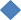 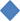 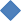 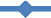 Пьезометрический график для тепловых сетей котельной «Совхозная» (рабочий поселок Тельма, улица Совхозная, дом 2А) представлен на Рисунке 8.Рисунок 8Пьезометрический график для тепловых сетей котельной«Совхозная» (рабочий поселок Тельма, улица Совхозная, дом 2А)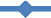 Отказы тепловых сетей муниципальных котельных рабочего поселка Тельма в виде аварий и инцидентов за последние 5 лет не зафиксированы. Восстановления (аварийно- восстановительные ремонты) тепловых сетей муниципальных котельных за последние 5 лет не выполнялись.В целях диагностики состояния тепловых сетей муниципальных котельных рабочего поселка Тельма проводятся гидравлические и температурные испытания теплотрасс.Гидравлические испытания тепловых сетей муниципальных котельных проводят дважды: сначала проверяются прочность и плотность теплопроводов без оборудования и арматуры, затем проверяется все теплопроводы, которые готовы к эксплуатации, с установленным оборудованием.Нормативы технологических потерь при передаче тепловой энергии (мощности) тепловыми сетями муниципальной котельной, включаемые в расчет отпущенных тепловойэнергии (мощности) и тепловых сетей, складываются из тепловых потерь через тепловую изоляцию трубопроводов тепловых сетей, с утечками теплоносителя. Расчеты нормативов технологических потерь теплоносителя и тепловой энергии производятся в соответствии с Приказом Министерства энергетики Российской Федерации от «30» декабря 2008 года № 325«Об утверждении порядка определения нормативов технологических потерь при передаче тепловой энергии, теплоносителя».Технологические потери при передаче тепловой энергии (мощности) потребителям тепловыми сетями котельной «Тельминская швейная фабрика» (рабочий поселок Тельма, улица 3-я Советская, дом 1В) в отчетном (базовом) 2021 году составили 812,3 Гкал.Технологические потери при передаче тепловой энергии (мощности) потребителям тепловыми сетями котельной «Совхозная» (рабочий поселок Тельма, улица Совхозная, дом 2А) в отчетном (базовом) 2021 году составили 60,21 Гкал.Предписания надзорных органов по запрещению дальнейшей эксплуатации участков тепловых сетей муниципальных котельных рабочего поселка Тельма в отчетном (базовом) 2021 году не выносились.Присоединения теплопотребляющих установок потребителей к тепловым сетям муниципальных котельных рабочего поселка Тельма осуществляются по зависимому присоединению систем отопления потребителей тепловой энергии без смешения.Приборы коммерческого учета тепловой энергии, отпущенной потребителям из тепловых сетей муниципальных котельных рабочего поселка Тельма, по состоянию на отчетный (базовый) 2021 год не установлены.Диспетчерские службы теплоснабжающей организации ООО ТК «БЕЛАЯ», средства автоматизации, телемеханизации и связи, по состоянию на отчетный (базовый) 2021 год отсутствуют.Центральные тепловые пункты и насосные станции на территории Тельминского муниципального образования по состоянию на отчетный (базовый) 2021 год отсутствуют.Защита тепловых сетей муниципальных котельных рабочего поселка Тельма от превышения давления автоматическая с применением линий перепуска.Тепловые сети муниципальных котельных рабочего поселка Тельма на праве муниципальной собственности принадлежат Администрации городского поселения Тельминского муниципального образования, эксплуатируются единой теплоснабжающей организацией ООО ТК «БЕЛАЯ». Бесхозные тепловые сети на территории Тельминского муниципального образования по состоянию на отчетный (базовый) 2021 год отсутствуют.Часть 4. Зоны действия источников тепловой энергииЗона действия котельной «Тельминская швейная фабрика» (рабочий поселок Тельма, улица 3-я Советская, дом 1В) охватывает территорию, являющуюся частью кадастрового квартала 38:16:000050, 38:16:000052, включающую северную часть рабочего поселка Тельма по улице Заводская, улице Калинина, улице Молодежная, улице Пролетарская, улице 2-я Советская, улице 3-я Советская, улице Сибирская, улице Солнечная, улице Фабричная. К муниципальной котельной подключены 5 многоквартирных домов (улица Калинина, улица Фабричная), 34 индивидуальных жилых дома (улица Заводская, улица Калинина, улица Молодежная, улица Пролетарская, улица 3-я Советская, улица Сибирская, улица Солнечная, улица Фабричная) и 5 общественных здания (улица 2-я Советская, улица 3-я Советская, улица Фабричная). Муниципальная котельная имеет тепловые сети в двухтрубном исполнении общей протяженностью 3,143 км.Зона действия котельной «Совхозная» (рабочий поселок Тельма, улица Совхозная, дом 2А) охватывает территорию, являющуюся частью кадастрового квартала 38:16:000053, включающую южную часть рабочего поселка Тельма по улице Максима Горького, улице Совхозная. К муниципальной котельной подключены 3 многоквартирных дома (улица Максима Горького, улица Совхозная). Муниципальная котельная имеет тепловые сети в двухтрубном исполнении общей протяженностью 0,178 км.Зоны действия муниципальных котельных рабочего поселка Тельма представлены в Таблице 31.Таблица 31Зоны действия муниципальных котельных рабочего поселка ТельмаИсточники комбинированной выработки тепловой и электрической энергии на территории Тельминского муниципального образования по состоянию на отчетный (базовый) 2021 год отсутствуют.Графические материалы с обозначением зон действия муниципальных котельных рабочего поселка Тельма представлены в Приложении 1 к Схеме теплоснабжения (актуализированной схеме теплоснабжения) «Картографическая часть Схемы теплоснабжения (актуализированной схемы теплоснабжения)».Часть 5. Тепловые нагрузки потребителей тепловой энергии, групп потребителей тепловой энергииРасчетным элементом территориального деления, неизменяемым в границах на весь срок проектирования, являются кадастровые кварталы, в границах которых расположены зоны действия муниципальных котельных рабочего поселка Тельма.Значения спроса на тепловую мощность котельной «Тельминская швейная фабрика» (рабочий поселок Тельма, улица 3-я Советская, дом 1В) при расчетных температурах наружного воздуха, предусмотренных СНиП 23-01-99 «Строительная климатология», в расчетных элементных территориального деления по температурному графику 95-70 °С представлены в Таблице 32.Таблица 32 Значения спроса на тепловую мощность котельной «Тельминская швейная фабрика» (рабочий поселок Тельма, улица 3-я Советская, дом 1В) при расчетных температурах наружного воздуха, предусмотренных СНиП 23-01-99 «Строительная климатология», в расчетных элементных территориального деления по температурному графику 95-70 °СЗначения спроса на тепловую мощность котельной «Совхозная» (рабочий поселок Тельма, улица Совхозная, дом 2А) при расчетных температурах наружного воздуха, предусмотренных СНиП 23-01-99 «Строительная климатология», в расчетных элементных территориального деления по температурному графику 85-65 °С представлены в Таблице 33.Таблица 33Значения спроса на тепловую мощность котельной «Совхозная» (рабочий поселок Тельма, улица Совхозная, дом 2А) при расчетных температурах наружноговоздуха, предусмотренных СНиП 23-01-99 «Строительная климатология», в расчетных элементных территориального деления по температурному графику 85-65 °СЗначения расчетных тепловых нагрузок на коллекторах муниципальных котельных рабочего поселка Тельма представлены в Таблице 34.Таблица 34Значения расчетных тепловых нагрузок на коллекторах муниципальных котельных рабочего поселка ТельмаИндивидуальные квартирные источники тепловой энергии на территории Тельминского муниципального образования по состоянию на отчетный (базовый) 2021 год отсутствуют.Количество тепловой энергии, выработанной муниципальными котельными рабочего поселка Тельма, в расчетных элементах территориального деления за отопительный период и отчетный (базовый) 2021 год в целом представлена в Таблице 35.Таблица 35 Количество тепловой энергии, выработанной муниципальными котельнымирабочего поселка Тельма, в расчетных элементах территориального деления за отопительный период и отчетный (базовый) 2021 год в целомПотребителями тепловой энергии, вырабатываемой муниципальными котельными рабочего поселка Тельма, являются многоквартирные дома, индивидуальные жилые дома и общественные здания, расположенные на территории рабочего поселка Тельма Тельминского муниципального образования.Тепловая энергия, вырабатываемая муниципальными котельными рабочего поселка Тельма, используется потребителями на отопление и горячее водоснабжение.Нормативы потребления тепловой энергии для населения Тельминского муниципального образования на отопление утверждены Постановлением главы городского поселения Тельминского муниципального образования от «10» ноября 2009 года №69 «Об установлении нормативов потребления коммунальных услуг». В соответствии с указанным постановлением, норматив потребления тепловой энергии на отопление для населения муниципального образования составляет 0,0381 Гкал на 1 м2 общей площади жилых помещений в месяц.Нормативы потребления тепловой энергии для населения Тельминского муниципального образования на горячее водоснабжение утверждены Приказом Министерства жилищной политики, энергетики и транспорта Иркутской области от «30» декабря 2016 года № 184-мпр «Об установлении и утверждении нормативов потребления коммунальных услуг по холодному (горячему) водоснабжению в жилых помещениях на территории Иркутской области» и представлены в Таблице 36.Таблица 36Нормативы потребления тепловой энергии для населения Тельминского муниципального образования на горячее водоснабжениеЧасть 6. Балансы тепловой мощности и тепловой нагрузкиБалансы установленной, располагаемой тепловой мощности и тепловой мощности нетто муниципальных котельных рабочего поселка Тельма, потерь тепловой мощности в тепловых сетях муниципальных котельных и расчетной тепловой нагрузки по муниципальным котельным представлены в Таблице 37.Таблица 37Балансы тепловой мощности и тепловых нагрузок муниципальных котельных рабочего поселка ТельмаБалансы резервов и дефицитов тепловой мощности нетто по муниципальным котельным рабочего поселка Тельма представлены в Таблице 38.Таблица 38Балансы резервов и дефицитов тепловой мощности нетто по муниципальным котельным рабочего поселка ТельмаДефициты тепловой мощности нетто муниципальных котельных рабочего поселка Тельма по состоянию на отчетный (базовый) 2021 год отсутствуют.Гидравлические режимы, обеспечивающие передачу тепловой энергии от муниципальных котельных рабочего поселка Тельма до самого удаленного потребителя тепловой энергии, представлены в Таблице 39.Таблица 39 Гидравлические режимы, обеспечивающие передачу тепловой энергии от муниципальных котельных рабочего поселка Тельма до самого удаленного потребителя тепловой энергииВ Тельминском муниципальном образовании по состоянию на отчетный (базовый) 2021 год наблюдается наличие резервов тепловой мощности нетто муниципальных котельных рабочего поселка Тельма.Расширение технологических зон действия муниципальных котельных рабочего поселка Тельма нецелесообразно в связи с отсутствием на территории Тельминского муниципального образования зон действия с дефицитом тепловой энергии источников теплоснабжения.Часть 7. Балансы теплоносителяПерспективные зоны действия существующих по состоянию на отчетный (базовый) 2021 год муниципальных котельных рабочего поселка Тельма к 2032 году будут совпадать с существующими по состоянию на отчетный (базовый) 2021 год зонами действия муниципальных котельных.В муниципальных котельных рабочего поселка Тельма по состоянию на отчетный (базовый) 2021 год водоподготовительные установки отсутствуют. Монтаж водоподготовительных установок в муниципальных котельных на перспективу до 2032 года не прогнозируется.Системы теплоснабжения муниципальных котельных рабочего поселка Тельма являются открытыми системами теплоснабжения, в которых осуществляется потребление теплоносителя теплопотребляющими установками потребителей на нужды горячего водоснабжения.Балансы максимального потребления теплоносителя в зонах действия систем теплоснабжения муниципальных котельных рабочего поселка Тельма представлены в Таблице 40.Таблица 40Балансы максимального потребления теплоносителя в зонах действиясистем теплоснабжения муниципальных котельных рабочего поселка ТельмаБалансы максимального потребления теплоносителя в аварийных режимах систем теплоснабжения муниципальных котельных рабочего поселка Тельма представлены в Таблице 41.Таблица 41 Балансы максимального потребления теплоносителя в аварийных режимахсистем теплоснабжения муниципальных котельных рабочего поселка ТельмаЧасть 8. Топливные балансы источников тепловой энергии и система обеспечения топливомМуниципальные котельные рабочего поселка Тельма в процессе эксплуатации в качестве основного топлива используют уголь каменный марки ДГ Черемховского угольного разреза.Вид и количество используемого основного топлива для муниципальных котельных рабочего поселка Тельма представлены в Таблице 42.Таблица 42Вид и количество используемого основного топлива для муниципальных котельных рабочего поселка ТельмаРезервное и аварийное топливо для муниципальных котельных рабочего поселка Тельма по состоянию на отчетный (базовый) 2021 год отсутствует.Поставка угля каменного марки ДГ для муниципальных котельных рабочего поселка Тельма осуществляется с Черемховского угольного разреза. Поставка угля каменного марки ДГ Черемховского угольного разреза для муниципальных котельных осуществляется стабильно, срывы поставок за последние 3 года отсутствуют.Местным видом топлива в Тельминском муниципальном образовании являются дрова для отопления.Часть 9. Надежность теплоснабженияУровень надѐжности поставляемых товаров и оказываемых услуг регулируемой организацией определяется исходя из числа возникающих в результате нарушений, аварий, инцидентов на объектах данной регулируемой организации.В целях определения надежности системы теплоснабжения муниципального образования используются критерии, характеризующие состояние электроснабжения, водоснабжения, топливоснабжения источников тепловой энергии, соответствие установленноймощности источников тепловой энергии и пропускной способности тепловых сетей расчетным тепловым нагрузкам, техническое состояние и резервирование тепловых сетей.Показатель надежности системы теплоснабжения определяется по формуле:К = (КЭ + КВ + КТ + КБ + КР + КС) / n,где:КЭ - коэффициент надежности электроснабжения источника тепловой энергии;КВ - коэффициент надежности водоснабжения источника тепловой энергии;КТ - коэффициент надежности топливоснабжения источника тепловой энергии;КБ - коэффициент размера дефицита тепловой мощности источника тепловой энергии;КР - коэффициент резервирования;КС - коэффициент состояния тепловых сетей, характеризуемый наличием ветхих, подлежащих замене трубопроводов.Указанные критерии зависят от наличия резервного электроснабжения, водоснабжения, топливоснабжения источников тепловой энергии, состояния тепловых сетей, и определяются индивидуально для каждой системы теплоснабжения муниципального образования в соответствии с МДС 41-6.2000 «Организационно-методические рекомендации по подготовке к проведению отопительного периода и повышению надежности систем коммунального теплоснабжения в городах и населенных пунктах Российской Федерации».В зависимости от совокупного значения коэффициентов надежности теплоснабжения выделяются следующие степени надежности систем теплоснабжения:высоконадежные: значение К более 0,9;надежные: значение К от 0,75 до 0,89;малонадежные: значение К от 0,5 до 0,74;ненадежные: значение К менее 0,5.Степень	надежности	систем	теплоснабжения	Тельминского	муниципального образования представлена в Таблице 43.Таблица 43 Степень надежности систем теплоснабжения Тельминского муниципального образованияАварийные отключения потребителей тепловой энергии, вырабатываемой муниципальными котельными рабочего поселка Тельма, за последние 3 года отсутствуют.Графические материалы в виде карт-схем тепловых сетей муниципальных котельных рабочего поселка Тельма представлены в Приложении 1 к Схеме теплоснабжения (актуализированной схеме теплоснабжения) «Картографическая часть схемы теплоснабжения (актуализированной схемы теплоснабжения)».Аварийные ситуации при теплоснабжении, расследование причин которых осуществляется федеральным органом исполнительной власти, уполномоченным на осуществление федерального государственного энергетического надзора, в соответствии с Правилами расследования причин аварийных ситуаций при теплоснабжении, утвержденными Постановлением Правительства Российской Федерации от «17» октября 2015 г. № 1114 «О расследовании причин аварийных ситуаций при теплоснабжении и о признании утратившимисилу отдельных положений Правил расследования причин аварий в электроэнергетике», за последние 3 года в Тельминском муниципальном образовании отсутствуют.В соответствии со СП.124.13330.2012 «Тепловые сети», восстановление теплоснабжения потребителей, отключенных в результате аварийных ситуаций при теплоснабжении, производится в следующие сроки:при диаметре тепловых сетей 300 мм - в течение 15 часов;при диаметре тепловых сетей 400 мм - в течение 18 часов;при диаметре тепловых сетей 500 мм - в течение 22 часов;при диаметре тепловых сетей 600 мм - в течение 26 часов;при диаметре тепловых сетей 700 мм - в течение 29 часов;при диаметре тепловых сетей от 800 до 1000 мм - в течение 40 часов;при диаметре тепловых сетей от 1200 до 1400 мм - в течение 54 часов.Часть 10. Технико-экономические показатели теплоснабжающих и теплосетевых организацийВ системе теплоснабжения от муниципальных котельных рабочего поселка Тельма в качестве теплоснабжающей и теплосетевой организации выступает ООО ТК «БЕЛАЯ».Описание результатов хозяйственной деятельности теплоснабжающей и теплосетевой организации систем теплоснабжения муниципальных котельных рабочего поселка Тельма ООО ТК «БЕЛАЯ» осуществляется в соответствии с требованиями, устанавливаемыми Правительством Российской Федерации в стандартах раскрытия информации теплоснабжающими организациями, теплосетевыми организациями.Реквизиты ООО ТК «БЕЛАЯ»: ОГРН 1173850016185; ИНН 3851019540; КПП 385101001; ОКПО 15500406; ОКАТО 25240555000; ОКОПФ 12300; дата государственнойрегистрации: «28» апреля 2017 года; юридический адрес: 665474, Иркутская область, Усольский район, рабочий поселок Мишелевка, улица Маяковского, дом 20А, помещение 3; адрес местонахождения: 665474, Иркутская область, Усольский район, рабочий поселок Мишелевка, улица Маяковского, дом 20А, помещение 3; размер уставного капитала: 22000,00 рублей; руководитель: директор Горшенин Александр Викторович; основный вид деятельности (ОКВЭД): 35.30.14 - производство пара и горячей воды (тепловой энергии) котельными.Результаты хозяйственной деятельности теплоснабжающей и теплосетевой организации систем  теплоснабжения  муниципальных  котельных  рабочего  поселка  Тельма  ООО  ТК«БЕЛАЯ» за отчетный (базовый) 2021 год представлены в Таблице 44.Таблица 44 Результаты хозяйственной деятельности теплоснабжающей и теплосетевой организации систем теплоснабжения муниципальных котельных рабочегопоселка Тельма ООО ТК «БЕЛАЯ» за отчетный (базовый) 2021 годЧасть 11. Цены (тарифы) в сфере теплоснабженияРазмер утвержденных цен (тарифов), установленных Службой по тарифам Иркутской области  на  тепловую  энергию, поставленную  населению  Тельминского  муниципальногообразования, в отчетном (базовом) 2021 году представлен в Таблице 45.Размер утвержденных цен (тарифов), установленных Службой по тарифам Иркутской области на тепловую энергию, поставленную населениюТаблица 45Тельминского муниципального образования, в отчетном (базовом) 2021 годуСтруктура цен (тарифов) на тепловую энергию, поставляемую населению Тельминского муниципального образования, формируется одноставочным тарифом.Плата за услуги по поддержанию резервной тепловой мощности, в том числе для социальных значимых категорий потребителей, на территории Тельминского муниципального образования по состоянию на отчетный (базовый) 2021 год не установлена.Часть 12. Описание существующих технических и технологических проблем в системах теплоснабжения Тельминского муниципального образования Усольского района Иркутской областиОсновной проблемой развития систем теплоснабжения Тельминского муниципального образования в целом является низкая потребность среди потребителей тепловой энергии муниципального образования в централизованном теплоснабжении. Население муниципального образования предпочитает установку индивидуальных источников тепловой энергии - индивидуальных котельных агрегатов и печей, работающих на угле каменном и дровах для отопления, соответственно.Проблемами организации качественного теплоснабжения Тельминского муниципального образования являются отсутствие водоподготовительных установок в муниципальных котельных рабочего поселка Тельма, отсутствие приборов учета расхода теплоносителя в муниципальных котельных, отсутствие приборов коммерческого учета произведенной муниципальными котельными тепловой энергии, отсутствие организации ведения статистики по авариям на тепловых сетях муниципальных котельных.Проблемой организации надежного и безопасного теплоснабжения Тельминского муниципального образования является высокий физический износ тепловых сетей муниципальных котельных рабочего поселка Тельма.Проблемы надежного и эффективного снабжения топливом действующих системы теплоснабжения муниципальных котельных рабочего поселка Тельма по состоянию на отчетный (базовый) 2021 год отсутствуют.Предписания надзорных органов об устранении нарушений, влияющих на безопасность и надежность систем теплоснабжения муниципальных котельных рабочего поселка Тельма, по состоянию на отчетный (базовый) 2021 год не выносились.ГЛАВА 2. СУЩЕСТВУЮЩЕЕ И ПЕРСПЕКТИВНОЕ ПОТРЕБЛЕНИЕ ТЕПЛОВОЙ ЭНЕРГИИ НА ЦЕЛИ ТЕПЛОСНАБЖЕНИЯДанные базового уровня потребления тепла на цели теплоснабженияБазовый уровень потребления тепловой энергии на цели теплоснабжения Тельминского муниципального образования в отчетном (базовом) 2021 году представлен в Таблице 46.Таблица 46Базовый уровень потребления тепловой энергии на цели теплоснабжения Тельминского муниципального образования в отчетном (базовом) 2021 годуПрогнозы приростов площади строительных фондов, сгруппированные по расчетным элементам территориального деления и по зонам действия источников тепловой энергиис разделением объектов строительства на многоквартирные дома, индивидуальные жилые дома, общественные здания, производственные зданияпромышленных предприятий, на каждом этапеНа перспективу до 2032 года к тепловым сетям котельной «Совхозная» (рабочий поселок Тельма, улица Совхозная, дом 2А) планируется подключение здания детского сада, соответственно, прогнозируется прирост отапливаемой муниципальной котельной площади строительных фондов.Приросты отапливаемой котельной «Тельминская швейная фабрика» (рабочий поселок Тельма, улица 3-я Советская, дом 1В) площади строительных фондов на перспективу до 2032 года не прогнозируются.Прогнозы перспективных удельных расходов тепловой энергии на отопление, вентиляцию и горячее водоснабжение, согласованных с требованиями к энергетическойэффективности объектов теплопотребления, устанавливаемых в соответствии с законодательством Российской ФедерацииНа перспективу до 2032 года к тепловым сетям котельной «Совхозная» (рабочий поселок Тельма, улица Совхозная, дом 2А) планируется подключение здания детского сада, соответственно, прогнозируется увеличение удельных расходов тепловой энергии потребителей муниципальной котельной на отопление и горячее водоснабжение.Изменение удельных расходов тепловой энергии потребителей котельной «Тельминская швейная фабрика» (рабочий поселок Тельма, улица 3-я Советская, дом 1В) на отопление, вентиляцию и горячее водоснабжение на перспективу до 2032 года не прогнозируется.Прогнозы приростов объемов потребления тепловой энергии (мощности) и теплоносителя с разделением по видам теплопотребления в каждом расчетномэлементе территориального деления и в зоне действия каждого из существующих или предлагаемых для строительства источников тепловой энергии на каждом этапеНа перспективу до 2032 года к тепловым сетям котельной «Совхозная» (рабочий поселок Тельма, улица Совхозная, дом 2А) планируется подключение здания детского сада, соответственно, прогнозируются приросты объемов потребления тепловой энергии (мощности) и теплоносителя в зоне действия муниципальной котельной.Приросты объемов потребления тепловой энергии (мощности) и теплоносителя в зонедействия котельной «Тельминская швейная фабрика» (рабочий поселок Тельма, улица 3-я Советская, дом 1В) на перспективу до 2032 года не прогнозируются.Прогнозы приростов объемов потребления тепловой энергии (мощности) и теплоносителя с разделением по видам теплопотребления в расчетныхэлементах территориального деления и в зонах действия индивидуального теплоснабжения на каждом этапеПриросты объемов потребления тепловой энергии (мощности) и теплоносителя в зонах действия индивидуального теплоснабжения Тельминского муниципального образования на перспективу до 2032 года не прогнозируются.Прогнозы приростов объемов потребления тепловой энергии (мощности)и теплоносителя объектами, расположенными в производственных зонах, при условии возможных изменений производственных зон и их перепрофилирования и приростов объемов потребления тепловой энергии (мощности) производственными объектами с разделением по видам теплопотребления и по видам теплоносителя (горячая вода и пар) в зоне действия каждого из существующих или предлагаемых для строительства источников тепловой энергии на каждом этапеПриросты объемов потребления тепловой энергии (мощности) и теплоносителя объектами, расположенными в производственных зонах Тельминского муниципального образования и приросты объемов потребления тепловой энергии (мощности) производственными объектами муниципального образования на перспективу до 2032 года не прогнозируются.ГЛАВА 3. ЭЛЕКТРОННАЯ МОДЕЛЬ СИСТЕМЫ ТЕПЛОСНАБЖЕНИЯ ТЕЛЬМИНСКОГО МУНИЦИПАЛЬНОГО ОБРАЗОВАНИЯ УСОЛЬСКОГО РАЙОНА ИРКУТСКОЙ ОБЛАСТИВ соответствии с Постановлением Правительства Российской Федерации от «22» февраля 2012 года № 154 «О требованиях к схемам теплоснабжения, порядку их разработки и утверждения», при разработке схем теплоснабжения поселений с численностью населения менее 100 тысяч человек разработка электронной модели системы теплоснабжения поселения не является обязательной к выполнению.Численность населения Тельминского муниципального образования по состоянию на отчетный (базовый) 2021 год составляет 5398 человек, соответственно, электронная модель системы теплоснабжения муниципального образования не требуется.Графические материалы (карты-cхемы) систем теплоснабжения Тельминского муниципального образования представлены в Приложении 1 к Схеме теплоснабжения (актуализированной схеме теплоснабжения) «Картографическая часть схемы теплоснабжения (актуализированной схемы теплоснабжения)».ГЛАВА 4. СУЩЕСТВУЮЩИЕ И ПЕРСПЕКТИВНЫЕ БАЛАНСЫ ТЕПЛОВОЙ МОЩНОСТИ ИСТОЧНИКОВ ТЕПЛОВОЙ ЭНЕРГИИ И ТЕПЛОВОЙ НАГРУЗКИ ПОТРЕБИТЕЛЕЙБалансы существующей на базовый период схемы теплоснабжении (актуализированной схемы теплоснабжения) тепловой мощности и перспективнойтепловой нагрузки в каждой из зон действия источников тепловой энергиис определением резервов (дефицитов) существующей располагаемой тепловой мощности источников тепловой энергии, устанавливаемых на основании величины расчетной тепловой нагрузкиБалансы существующей тепловой мощности и перспективной тепловой нагрузки в зонах действия муниципальных котельных рабочего поселка Тельма с определением резервов (дефицитов) существующей располагаемой тепловой мощности муниципальных котельных, устанавливаемых на основании величины расчетной тепловой нагрузки, представлены в Таблице 47.Таблица 47Балансы существующей тепловой мощности и перспективной тепловойнагрузки в зонах действия муниципальных котельных рабочего поселка ТельмаГидравлический расчет передачи теплоносителя для каждого магистрального вывода с целью определения возможности (невозможности) обеспечения тепловой энергией существующих и перспективных потребителей, присоединенных к тепловой сетиот каждого источника тепловой энергииГидравлический расчет передачи теплоносителя для магистральных выводов тепловых сетей муниципальных котельных рабочего поселка Тельма с целью определения возможности (невозможности)  обеспечения  тепловой  энергией  существующих  и  перспективныхпотребителей, присоединенных к тепловым сетям от муниципальных котельных, представлен в Таблице 48.Таблица 48 Гидравлический расчет передачи теплоносителя для магистральных выводовтепловых сетей муниципальных котельных рабочего поселка ТельмаПьезометрический график для тепловых сетей котельной «Тельминская швейная фабрика» (рабочий поселок Тельма, улица 3-я Советская, дом 1В) представлен на Рисунке 9.Рисунок 9Пьезометрический график для тепловых сетей котельной «Тельминская швейная фабрика» (рабочий поселок Тельма, улица 3-я Советская, дом 1В)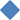 Пьезометрический график для тепловых сетей котельной «Совхозная» (рабочий поселок Тельма, улица Совхозная, дом 2А) представлен на Рисунке 10.Рисунок 10Пьезометрический график для тепловых сетей котельной«Совхозная» (рабочий поселок Тельма, улица Совхозная, дом 2А)Выводы о резервах (дефицитах) существующей системы теплоснабжения при обеспечении перспективной тепловой нагрузки потребителейСуществующие тепловые мощности муниципальных котельных рабочего поселка Тельма превышают существующую тепловую нагрузку потребителей тепловой энергии муниципальных котельных. Резервов существующей тепловой мощности систем теплоснабжения муниципальных котельных достаточно для обеспечения тепловой нагрузки потребителей тепловой энергии муниципальных котельных на перспективу до 2032 года.ГЛАВА 5. МАСТЕР-ПЛАН РАЗВИТИЯ СИСТЕМ ТЕПЛОСНАБЖЕНИЯ ТЕЛЬМИНСКОГО МУНИЦИПАЛЬНОГО ОБРАЗОВАНИЯ УСОЛЬСКОГО РАЙОНА ИРКУТСКОЙ ОБЛАСТИОписание вариантов перспективного развития систем теплоснабжения Тельминского муниципального образования Усольского района Иркутской областиГенеральным планом Тельминского муниципального образования Усольского района Иркутской области, разработанным на расчетный срок до 2032 года, на территории муниципального образования предусматривается:использование на территории рабочего поселка Тельма сочетания централизованной и децентрализованной систем теплоснабжения;выполнение работ по реконструкции котельной «Тельминская швейная фабрика» (рабочий поселок Тельма, улица 3-я Советская, дом 1В) с переводом котельных агрегатов, установленных в муниципальной котельной, на природный газ;выполнение работ по реконструкции котельной «Совхозная» (рабочий поселок Тельма, улица Совхозная, дом 2А) с переводом котельных агрегатов, установленных в муниципальной котельной, на природный газ;выполнение работ по реконструкции тепловых сетей муниципальных котельных рабочего поселка Тельма;осуществление теплоснабжения индивидуальных жилых домов, малоэтажных жилых домов и общественных зданий, расположенных на территории рабочего поселка Тельма, не подключенных к тепловым сетям муниципальных котельных рабочего поселка Тельма, от автономных источников теплоснабжения - индивидуальных газовых котельных агрегатов;использование на территории поселка Тюменск, поселка Озерный, поселка Саннолыжный, поселка Ершовка, деревни Сапиновка децентрализованных систем теплоснабжения;осуществление теплоснабжения малоэтажных жилых домов, индивидуальных жилых домов и общественных зданий, расположенных на территории поселка Тюменск, поселка Озерный, поселка Саннолыжный, поселка Ершовка, деревни Сапиновка, от автономных источников теплоснабжения - печей, работающих на дровах для отопления и угле каменном.Программой комплексного развития систем коммунальной инфраструктуры городского поселения Тельминского муниципального образования на 2016-2027 годы, разработанной на расчетный срок до 2027 года, на территории муниципального образования предусматривается выполнение работ по реконструкции участков тепловых сетей муниципальных котельных рабочего поселка Тельма.Программой «Подготовка объектов коммунальной инфраструктуры к отопительному периоду в городском поселении Тельминского муниципального образования на 2019-2024 годы», разработанной на расчетный срок до 2024 года, на территории муниципального образования предусматривается выполнение работ по приобретению материалов для ремонта котельного и вспомогательного оборудования, установленного в муниципальных котельных рабочего поселка Тельма.Иные варианты перспективного развития систем теплоснабжения Тельминского муниципального образования по состоянию на отчетный (базовый) 2021 год не предусмотрены.Технико-экономическое сравнение вариантов перспективного развития систем теплоснабжения Тельминского муниципального образованияУсольского района Иркутской областиПервым вариантом перспективного развития систем теплоснабжения Тельминского муниципального образования является выполнение следующих работ на территории муниципального образования:реконструкция котельной «Тельминская швейная фабрика» (рабочий поселок Тельма, улица 3-я Советская, дом 1В) с переводом котельных агрегатов, установленных в муниципальной котельной, на природный газ;реконструкция котельной «Совхозная» (рабочий поселок Тельма, улица Совхозная, дом 2А) с переводом котельных агрегатов, установленных в муниципальной котельной, наприродный газ;реконструкция тепловых сетей муниципальных котельных рабочего поселка Тельма.Вторым вариантом перспективного развития систем теплоснабжения Тельминского муниципального образования является выполнение работ следующих работ на территории муниципального образования:установка плавного пуска электродвигателей дымососов котельной «Тельминская швейная фабрика» (рабочий поселок Тельма, улица 3-я Советская, дом 1В);установка плавного пуска электродвигателей дымососов котельной «Совхозная» (рабочий поселок Тельма, улица Совхозная, дом 2А);замена	участков	внутриквартальных	подземных	тепловых	сетей	котельной«Тельминская швейная фабрика» (рабочий поселок Тельма, улица 3-я Советская, дом 1В) по улице Фабричная от ТК-9 (общежитие № 1) до ТК-19 (жилой дом 19);замена котельного агрегата КВр-0,6 № 1 установленной мощностью 0,52 Гкал/час, установленного в котельной «Совхозная» (рабочий поселок Тельма, улица Совхозная, дом 2А), на новый котельный агрегат КВр-0,6 установленной мощностью 0,52 Гкал/час;замена  участков  внутриквартальных  подземных  тепловых  сетей  котельной«Тельминская швейная фабрика» (рабочий поселок Тельма, улица 3-я Советская, дом 1В) по улице Фабричная от ТК-5 (общежитие № 3) до ТК-9 (общежитие № 1);установка частотного преобразователя на электродвигатели насосов сетевых, установленных в котельной «Тельминская швейная фабрика» (рабочий поселок Тельма, улица 3-я Советская, дом 1В);замена  участков  внутриквартальных  подземных  тепловых  сетей  котельной«Тельминская швейная фабрика» (рабочий поселок Тельма, улица 3-я Советская, дом 1В) по улице Фабричная от ТК-3 (жилой дом, улица Калинина, 37) до ТК-5 (общежитие № 3);установка регулятора давления на линию подпитки котельной «Тельминская швейная фабрика» (рабочий поселок Тельма, улица 3-я Советская, дом 1В).В целях выбора приоритетного варианта перспективного развития систем теплоснабжения Тельминского муниципального образования необходимо сравнить вышеуказанные варианты перспективного развития систем теплоснабжения муниципального образования. Технико-экономическое сравнение вариантов перспективного развития систем теплоснабжения Тельминского муниципального образования представлено в Таблице 49.Таблица 49Технико-экономическое сравнение вариантов перспективного развития систем теплоснабжения Тельминского муниципального образованияОбоснование выбора приоритетного варианта перспективного развития систем теплоснабжения Тельминского муниципального образования Усольского районаИркутской области на основе анализа ценовых (тарифных) последствий для потребителейВ рассмотренных вариантах перспективного развития систем теплоснабжения Тельминского муниципального образования объемы капитальных вложений при первом варианте перспективного развития более, чем в 1,8 раза выше объема капитальных вложений второго варианта перспективного развития, объем выработанной тепловой энергии муниципальными котельными при первом варианте перспективного развития совпадает собъемом выработанной тепловой энергии муниципальными котельными при втором варианте перспективного развития, количество потребителей тепловой энергии при первом варианте перспективного развития совпадет с количеством потребителей тепловой энергии при втором варианте перспективного развития, уровень сокращения потерь при передаче тепловой энергии при первом варианте перспективного развития составляет 100 %, уровень сокращения потерь при передаче тепловой энергии при втором варианте перспективного развития отсутствует.В соответствии с данными технико-экономического сравнения вариантов перспективного развития систем теплоснабжения Тельминского муниципального образования, приоритетным вариантом перспективного развития систем теплоснабжения является второй вариант перспективного развития систем теплоснабжения, который предусматривает выполнение следующих работ на территории муниципального образования:установка плавного пуска электродвигателей дымососов котельной «Тельминская швейная фабрика» (рабочий поселок Тельма, улица 3-я Советская, дом 1В);установка плавного пуска электродвигателей дымососов котельной «Совхозная» (рабочий поселок Тельма, улица Совхозная, дом 2А);замена	участков	внутриквартальных	подземных	тепловых	сетей	котельной«Тельминская швейная фабрика» (рабочий поселок Тельма, улица 3-я Советская, дом 1В) по улице Фабричная от ТК-9 (общежитие № 1) до ТК-19 (жилой дом 19);замена котельного агрегата КВр-0,6 № 1 установленной мощностью 0,52 Гкал/час, установленного в котельной «Совхозная» (рабочий поселок Тельма, улица Совхозная, дом 2А), на новый котельный агрегат КВр-0,6 установленной мощностью 0,52 Гкал/час;замена  участков  внутриквартальных  подземных  тепловых  сетей  котельной«Тельминская швейная фабрика» (рабочий поселок Тельма, улица 3-я Советская, дом 1В) по улице Фабричная от ТК-5 (общежитие № 3) до ТК-9 (общежитие № 1);установка частотного преобразователя на электродвигатели насосов сетевых, установленных в котельной «Тельминская швейная фабрика» (рабочий поселок Тельма, улица 3-я Советская, дом 1В);замена  участков  внутриквартальных  подземных  тепловых  сетей  котельной«Тельминская швейная фабрика» (рабочий поселок Тельма, улица 3-я Советская, дом 1В) по улице Фабричная от ТК-3 (жилой дом, улица Калинина, 37) до ТК-5 (общежитие № 3);установка регулятора давления на линию подпитки котельной «Тельминская швейная фабрика» (рабочий поселок Тельма, улица 3-я Советская, дом 1В).Реализация выбранного варианта приоритетного развития систем теплоснабжения Тельминского муниципального образования позволит повысить эффективность и уровень надежности функционирования систем теплоснабжения муниципального образования, снизить потери тепловой энергии при передаче тепловой энергии потребителям муниципального образования, оптимизировать финансовые затраты на производство тепловой энергии на территории муниципального образования.ГЛАВА 6. СУЩЕСТВУЮЩИЕ И ПЕРСПЕКТИВНЫЕ БАЛАНСЫПРОИЗВОДИТЕЛЬНОСТИ ВОДОПОДГОТОВИТЕЛЬНЫХ УСТАНОВОК И МАКСИМАЛЬНОГО ПОТРЕБЛЕНИЯ ТЕПЛОНОСИТЕЛЯТЕПЛОПОТРЕБЛЯЮЩИМИ УСТАНОВКАМИ ПОТРЕБИТЕЛЕЙ, В ТОМ ЧИСЛЕ В АВАРИЙНЫХ РЕЖИМАХВ соответствии со СП 124.13330.2012 «Тепловые сети. Актуализированная редакция СНиП 41-02-2003», водоподготовительная установка для подпитки системы теплоснабжения на источнике тепловой энергии обеспечивает подачу в тепловые сети источника тепловой энергии в рабочем режиме сетевую воду соответствующего качества и аварийную подпитку водой из систем хозяйственно-питьевого или производственного водопроводов. Принцип работы водоподготовительной установки: расход подпиточной воды в рабочем режиме компенсируется расчетными потерями сетевой воды в системе теплоснабжения источника тепловой энергии.В муниципальных котельных рабочего поселка Тельма водоподготовительные установки по состоянию на отчетный (базовый) 2021 год отсутствуют. Монтаж водоподготовительных установок в муниципальные котельные на перспективу до 2032 года не прогнозируется.Расчетные потери сетевой воды в системе теплоснабжения источника тепловой энергии включают расчетные технологические потери сетевой воды, потери сетевой воды с нормативной утечкой из тепловых сетей и систем теплопотребления.Среднегодовая утечка теплоносителя из водяных тепловых сетей должна быть не более 0,25 % среднегодового объема сетевой воды в тепловых сетях и присоединенных системах теплоснабжения независимо от схемы присоединения.Системы теплоснабжения муниципальных котельных рабочего поселка Тельма являются открытыми системами теплоснабжения. Сезонная норма утечки теплоносителя из тепловых сетей муниципальных котельных устанавливается в пределах среднегодового значения.В соответствии со СП 124.13330.2012 «Тепловые сети. Актуализированная редакция СНиП 41-02-2003», расчетный расход среднегодовой утечки сетевой воды для подпитки тепловых сетей источника тепловой энергии принимается равным 0,25 % фактического объема сетевой воды в трубопроводах тепловых сетей, присоединенных к ним системах отопления и вентиляции зданий.В тепловых сетях муниципальных котельных рабочего поселка Тельма осуществляется расход теплоносителя на горячее водоснабжение потребителей, подключенных к муниципальным котельным.Расчетная величина нормативных потерь теплоносителяв тепловых сетях в зонах действия источников тепловой энергииСуществующая и перспективная расчетная величина нормативных потерь теплоносителя в тепловых сетях в зонах действия муниципальных котельных рабочего поселка Тельма представлена в Таблице 50.Таблица 50 Существующая и перспективная расчетная величина нормативных потерь теплоносителяв тепловых сетях в зонах действия муниципальных котельных рабочего поселка ТельмаМаксимальный и среднечасовой расход теплоносителя (расход сетевой воды) на горячее водоснабжение потребителей с использованием открытой системытеплоснабжения в зоне действия каждого источника тепловой энергии, рассчитываемый с учетом прогнозных сроков перевода потребителей, подключенных к открытой системе теплоснабжения (горячего водоснабжения), на закрытую систему горячего водоснабженияСистемы теплоснабжения муниципальных котельных рабочего поселка Тельма по состоянию на отчетный (базовый) 2021 год являются открытыми системами теплоснабжения.Максимальный и среднечасовой расход теплоносителя (расход сетевой воды) на горячее водоснабжение потребителей с использованием открытых систем теплоснабжения в зонах действия муниципальных котельных рабочего поселка Тельма представлен в Таблице 51.Таблица 51 Максимальный и среднечасовой расход теплоносителя (расход сетевой воды)на горячее водоснабжение потребителей с использованием открытых систем теплоснабжения в зонах действия муниципальных котельных рабочего поселка ТельмаПеревод потребителей, подключенных к открытым системам теплоснабжения муниципальных котельных рабочего поселка Тельма, на закрытые системы горячего водоснабжения на перспективу до 2032 года не прогнозируется.Сведения о наличии баков-аккумуляторовВ составе оборудования, установленного в муниципальных котельных рабочего поселка Тельма, баки-аккумуляторы по состоянию на отчетный (базовый) 2021 год отсутствуют.Нормативный и фактический (для эксплуатационного и аварийного режимов) часовой расход подпиточной воды в зоне действия источников тепловой энергииНормативный и фактический (для эксплуатационного и аварийного режимов) часовой расход подпиточной воды в зонах действия муниципальных котельных рабочего поселка Тельма представлен в Таблице 52.Таблица 52 Нормативный и фактический (для эксплуатационного и аварийного режимов) часовой расходподпиточной воды в зонах действия муниципальных котельных рабочего поселка ТельмаСуществующий и перспективный баланс производительности водоподготовительных установок и потерь теплоносителя с учетом развития системы теплоснабженияВ муниципальных котельных рабочего поселка Тельма водоподготовительные установки по состоянию на отчетный (базовый) 2021 год отсутствуют. Монтаж водоподготовительных установок в муниципальные котельные на перспективу до 2032 года не прогнозируется.Существующий и перспективный баланс потерь теплоносителя в тепловых сетях муниципальных котельных рабочего поселка Тельма с учетом развития систем теплоснабжения муниципальных котельных на перспективу до 2032 года представлен в Таблице 53.Таблица 53 Существующий и перспективный баланс потерь теплоносителя в тепловых сетях муниципальных котельных рабочего поселка Тельма с учетом развития системтеплоснабжения муниципальных котельных на перспективу до 2032 годаГЛАВА 7. ПРЕДЛОЖЕНИЯ ПО СТРОИТЕЛЬСТВУ, РЕКОНСТРУКЦИИ, ТЕХНИЧЕСКОМУ ПЕРЕВООРУЖЕНИЮ И МОДЕРНИЗАЦИИИСТОЧНИКОВ ТЕПЛОВОЙ ЭНЕРГИИОписание условий организации централизованного теплоснабжения, индивидуального теплоснабжения, а также поквартирного отопленияСуществующая по состоянию на отчетный (базовый) 2021 год зона централизованного теплоснабжения котельной «Тельминская швейная фабрика» (рабочий поселок Тельма, улица 3-я Советская, дом 1В) охватывает территорию, являющуюся частью кадастрового квартала 38:16:000050, 38:16:000052, включающую северную часть рабочего поселка Тельма по улице Заводская, улице Калинина, улице Молодежная, улице Пролетарская, улице 2-я Советская, улице 3-я Советская, улице Сибирская, улице Солнечная, улице Фабричная. К муниципальной котельной подключены 5 многоквартирных домов (улица Калинина, улица Фабричная), 34 индивидуальных жилых дома (улица Заводская, улица Калинина, улица Молодежная, улица Пролетарская, улица 3-я Советская, улица Сибирская, улица Солнечная, улица Фабричная) и 5 общественных здания (улица 2-я Советская, улица 3-я Советская, улица Фабричная).Существующая по состоянию на отчетный (базовый) 2021 год зона централизованного теплоснабжения котельной «Совхозная» (рабочий поселок Тельма, улица Совхозная, дом 2А) охватывает территорию, являющуюся частью кадастрового квартала 38:16:000053, включающую южную часть рабочего поселка Тельма по улице Максима Горького, улице Совхозная. К муниципальной котельной подключены 3 многоквартирных дома (улица Максима Горького, улица Совхозная).Перспективные зоны централизованного теплоснабжения муниципальный котельных рабочего поселка Тельма к 2032 году будут совпадать с существующими по состоянию на отчетный (базовый) 2021 год зонами централизованного теплоснабжения муниципальных котельных.Существующая по состоянию на отчетный (базовый) 2021 год зона индивидуального теплоснабжения Тельминского муниципального образования включает в себя все индивидуальные источники тепловой энергии индивидуальных жилых домов и малоэтажных жилых домов, расположенных на территории муниципального образования. Зона индивидуального теплоснабжения муниципального образования на перспективу до 2032 года будет возрастать за счет нового строительства на территории муниципального образования индивидуальных жилых домов и малоэтажных жилых домов. Сохраняемые на территории муниципального образования индивидуальные жилые дома и малоэтажные жилые дома будут отапливаться за счет индивидуальных источников тепловой энергии - индивидуальных котельных агрегатов и печей, работающих на угле каменном и дровах для отопления, соответственно.Поквартирные системы отопления представляют собой системы с разводкой трубопроводов в пределах одной квартиры, обеспечивающие поддержание заданной температуры воздуха в помещениях квартиры.Существующие по состоянию на отчетный (базовый) 2021 год поквартирные системы отопления применяются в отапливаемых муниципальными котельными рабочего поселка Тельма многоквартирных домах. Перечень многоквартирных домов, отапливаемых муниципальными котельными рабочего поселка Тельма, в которых применяются поквартирные системы отопления, представлен в Таблице 54.Таблица 54 Перечень многоквартирных домов, отапливаемых муниципальными котельнымирабочего поселка Тельма, в которых применяются поквартирные системы отопленияРасширение зон поквартирного отопления потребителей тепловой энергии Тельминского муниципального образования на перспективу до 2032 года не прогнозируется.Описание текущей ситуации, связанной с ранее принятыми в соответствии с законодательством Российской Федерации об электроэнергетике решениями об отнесении генерирующих объектов к генерирующим объектам, мощностькоторых поставляется в вынужденном режиме в целях обеспечения надежного теплоснабжения потребителейПринятые в соответствии с законодательством Российской Федерации решения об отнесении генерирующих объектов к генерирующим объектам, мощность которых поставляется в вынужденном режиме в целях обеспечения надежного теплоснабжения потребителей, на территории Тельминского муниципального образования по состоянию на отчетный (базовый) 2032 год отсутствуют.Анализ надежности и качества теплоснабжения для случаев отнесения генерирующего объекта к объектам, вывод которых из эксплуатации можетпривести к нарушению надежности теплоснабженияСлучаи отнесения генерирующего объекта к объектам, вывод которых из эксплуатации может привести к нарушению надежности теплоснабжения, на территории Тельминского муниципального образования по состоянию на отчетный (базовый) 2021 год отсутствуют. Возникновение случаев отнесения генерирующего объекта к объектам, вывод которых из эксплуатации может привести к нарушению надежности теплоснабжения, на территории муниципального образования на перспективу до 2032 года не прогнозируется.Обоснование предлагаемых для строительства источников тепловой энергии, функционирующих в режиме комбинированной выработки электрической и тепловойэнергии, для обеспечения перспективных тепловых нагрузокИсточники тепловой энергии, функционирующие в режиме комбинированной выработки электрической и тепловой энергии, на территории Тельминского муниципального образования по состоянию на отчетный (базовый) 2021 год отсутствуют. Строительство источников тепловой энергии, функционирующих в режиме комбинированной выработки электрической и тепловой энергии, на территории муниципального образования на перспективу до 2032 года не прогнозируется.Обоснование предлагаемых для реконструкции и модернизации действующих источников тепловой энергии, функционирующих в режиме комбинированнойвыработки электрической и тепловой энергии, для обеспечения перспективных приростов тепловых нагрузокИсточники тепловой энергии, функционирующие в режиме комбинированной выработки электрической и тепловой энергии, на территории Тельминского муниципального образования по состоянию на отчетный (базовый) 2021 год отсутствуют. Строительство источников тепловой энергии, функционирующих в режиме комбинированной выработки электрической и тепловой энергии, на территории муниципального образования на перспективу до 2032 года не прогнозируется.Обоснование предложений по переоборудованию котельных в источники тепловой энергии, функционирующие в режиме комбинированной выработки электрическойи тепловой энергии, с выработкой электроэнергии на собственные нужды теплоснабжающей организации в отношении источника тепловой энергии, на базе существующих и перспективных тепловых нагрузокПереоборудование существующих по состоянию на отчетный (базовый) 2021 год муниципальных котельных рабочего поселка Тельма в источники тепловой энергии, функционирующие в режиме комбинированной выработки электрической и тепловой энергии, на базе существующих и перспективных тепловых нагрузок на перспективу до 2032 года не прогнозируется.Обоснование предлагаемых для реконструкции и модернизации котельных с увеличением зоны их действия путем включения в нее зон действиясуществующих источников тепловой энергииРеконструкция и модернизация существующих по состоянию на отчетный (базовый) 2021 год муниципальных котельных рабочего поселка Тельма с увеличением зон действия муниципальных котельных путем включения в них зон действия муниципальных котельных, на перспективу до 2032 года не прогнозируется.Обоснование предлагаемых для перевода в пиковый режим работы котельных по отношению к источникам тепловой энергии, функционирующим в режимекомбинированной выработки электрической и тепловой энергииИсточники тепловой энергии, функционирующие в режиме комбинированной выработки электрической и тепловой энергии, на территории Тельминского муниципального образования по состоянию на отчетный (базовый) 2021 год отсутствуют. Перевод в пиковый режим работы муниципальных котельных рабочего поселка Тельма на перспективу до 2032 года не прогнозируется.Обоснование предложений по расширению зон действия действующих источников тепловой энергии, функционирующих в режиме комбинированнойвыработки электрической и тепловой энергииИсточники тепловой энергии, функционирующие в режиме комбинированной выработки электрической и тепловой энергии, на территории Тельминского муниципального образования по состоянию на отчетный (базовый) 2021 год отсутствуют. Строительство источников тепловой энергии, функционирующих в режиме комбинированной выработки электрической и тепловой энергии, на территории муниципального образования на перспективу до 2032 года не прогнозируется.Обоснование предлагаемых для вывода в резерв и вывода из эксплуатации котельных при передаче тепловых нагрузок на другие источники тепловой энергииВывод в резерв и вывод из эксплуатации существующих по состоянию на отчетный (базовый) 2021 год муниципальных котельных рабочего поселка Тельма при передаче тепловых нагрузок на другие источники тепловой энергии, на перспективу до 2032 года не прогнозируется.Обоснование организации индивидуального теплоснабжения в зонах застройки Тельминского муниципального образования Усольского районаИркутской области малоэтажными жилыми зданиямиТеплоснабжение в зонах застройки Тельминского муниципального образования малоэтажными жилыми домами на перспективу до 2032 года планируется осуществлять индивидуальным теплоснабжением тепловой энергии в связи с тем, что теплоснабжение зоны застройки муниципального образования малоэтажными жилыми домами не планируется осуществлять от муниципальных котельных рабочего поселка Тельма.Обоснование перспективных балансов производства и потребления тепловой мощности источников тепловой энергии и теплоносителя и присоединенной тепловойнагрузки в каждой из систем теплоснабжения Тельминского муниципального образования Усольского района Иркутской областиИзменение перспективных балансов производства и потребления тепловой мощности муниципальных котельных рабочего поселка Тельма, теплоносителя тепловых сетей муниципальных котельных, присоединенной тепловой нагрузки муниципальных котельных, на перспективу до 2032 года не прогнозируется.Анализ целесообразности ввода новых и реконструкции и модернизации существующих источников тепловой энергии с использованием возобновляемыхисточников энергии, а также местных видов топливаМуниципальные котельные рабочего поселка Тельма в процессе своей эксплуатации в качестве основного топлива используют уголь каменный марки ДГ Черемховского угольного разреза. Перевод муниципальных котельных на другое основное топливо экономически нецелесообразно.В 2023 году планируется реализация мероприятий по установке плавных пусков электродвигателей дымососов муниципальных котельных рабочего поселка Тельма.В 2024 году планируется реализация мероприятия по замене котельного агрегата КВр- 0,6 № 1 установленной мощностью 0,52 Гкал/час, установленного в котельной «Совхозная» (рабочий поселок Тельма, улица Совхозная, дом 2А), на новый котельный агрегат КВр-0,6 установленной мощностью 0,52 Гкал/час.В 2026 году планируется реализация мероприятия по установке частотного преобразователя  на  электродвигатели  насосов  сетевых,  установленных  в  котельной«Тельминская швейная фабрика» (рабочий поселок Тельма, улица 3-я Советская, дом 1В).В период с 2027 года по 2031 год планируется реализация мероприятия по установке регулятора давления на линию подпитки котельной «Тельминская швейная фабрика» (рабочий поселок Тельма, улица 3-я Советская, дом 1В).Внедрение указанных мероприятий позволит повысить эффективность и уровень надежности функционирования муниципальных котельных рабочего поселка Тельма.Индивидуальные источники тепловой энергии индивидуальных жилых домов и малоэтажных жилых домов, расположенных на территории Тельминского муниципального образования, в качестве местного топлива используют дрова для отопления.Источники тепловой энергии с использованием возобновляемых источников энергии по состоянию на отчетный (базовый) 2021 год на территории Тельминского муниципального образования отсутствуют. Строительство источников тепловой энергии с использованием возобновляемых источников энергии на территории муниципального образования на перспективу до 2032 года не прогнозируется.Обоснование организации теплоснабжения в производственных зонах на территории Тельминского муниципального образованияУсольского района Иркутской областиТеплоснабжение в производственных зонах на территории Тельминского муниципального образования по состоянию на отчетный (базовый) 2021 год отсутствует. Организация теплоснабжения в производственных зонах на территории муниципального образования на перспективу до 2032 году не прогнозируется.Результаты расчетов радиуса эффективного теплоснабженияРадиус эффективного теплоснабжения - радиус зоны действия теплового источника, способного обеспечить максимальную тепловую нагрузку при существующей теплоплотности без капитальных затрат на реконструкцию источника тепловой энергии.Результаты расчета радиусов эффективного теплоснабжения муниципальных котельных рабочего поселка Тельма представлены в Таблице 55.Таблица 55Результаты расчета радиусов эффективного теплоснабжения муниципальных котельных рабочего поселка ТельмаРезультат расчета радиусов эффективного теплоснабжения муниципальных котельных рабочего поселка Тельма свидетельствует том, что не все потребители, находящиеся в зонах действия муниципальных котельных, расположены в зонах своих эффективных радиусов теплоснабжения.ГЛАВА 8. ПРЕДЛОЖЕНИЯ ПО СТРОИТЕЛЬСТВУ, РЕКОНСТРУКЦИИ И МОДЕРНИЗАЦИИ ТЕПЛОВЫХ СЕТЕЙОбоснование предложений по реконструкции и модернизации, строительству тепловых сетей, обеспечивающих перераспределение тепловой нагрузки из зонс дефицитом тепловой мощности в зоны с избытком тепловой мощности (использование существующих резервов)Возможные дефициты тепловой мощности на территории Тельминского муниципального образования будут покрываться за счет тепловых мощностей индивидуальных источников тепловой энергии муниципального образования - индивидуальных котельных агрегатов и печей, работающих на угле каменном и дровах для отопления, соответственно.Реконструкция, модернизация, строительство тепловых сетей, обеспечивающих перераспределение тепловой нагрузки из зон с дефицитом тепловой мощности в зоны с избытком тепловой мощности, на территории Тельминского муниципального образования на перспективу до 2032 года не прогнозируется.Обоснование предложений по строительству тепловых сетей для обеспечения перспективных приростов тепловой нагрузки под жилищную, комплексную илипроизводственную застройку во вновь осваиваемых районах Тельминского муниципального образования Усольского района Иркутской областиТеплоснабжение жилищной, комплексной, производственной застройки во вновь осваиваемых районах Тельминского муниципального образования планируется организовывать от индивидуальных источников тепловой энергии муниципального образования - печей и электрических отопительных приборов.Строительство тепловых сетей, обеспечивающих перспективные приросты тепловой нагрузки под жилищную, комплексную или производственную застройку во вновь осваиваемых районах Тельминского муниципального образования, на перспективу до 2032 года не прогнозируется.Обоснование предложений по строительству тепловых сетей, обеспечивающих условия, при наличии которых существует возможность поставок тепловой энергиипотребителям от различных источников тепловой энергии при сохранении надежности теплоснабженияСтроительство тепловых сетей, обеспечивающих условия, при наличии которых существует возможность поставок тепловой энергии потребителям от различных источников тепловой энергии при сохранении надежности теплоснабжения, на территории Тельминского муниципального образования на перспективу до 2032 года не прогнозируется.Обоснование предложений по строительству, реконструкции и модернизации тепловых сетей для повышения эффективности функционирования системытеплоснабжения, в том числе за счет перевода котельных в пиковый режим работы или ликвидации котельныхСтроительство, реконструкция, модернизация тепловых сетей для повышения эффективности функционирования систем теплоснабжения, в том числе, за счет перевода муниципальных котельных рабочего поселка Тельма в пиковый режим работы или ликвидации муниципальных котельных, на перспективу до 2032 года не прогнозируется.Обоснование предложений по строительству тепловых сетей для обеспечения нормативной надежности теплоснабженияСтроительство тепловых сетей в целях обеспечения нормативной надежности теплоснабжения на территории Тельминского муниципального образования на перспективу до 2032 года не прогнозируется.Обоснование предложений по реконструкции и модернизации тепловых сетей с увеличением диаметра трубопроводов для обеспеченияперспективных приростов тепловой нагрузкиПерспективные приросты тепловой нагрузки систем теплоснабжения муниципальныхкотельных рабочего поселка Тельма планируется компенсировать за счет существующих участков тепловых сетей муниципальных котельных с достаточным диаметром трубопроводов.Реконструкция и модернизация тепловых сетей муниципальных котельных рабочего поселка Тельма с увеличением диаметра трубопроводов для обеспечения перспективных приростов тепловой нагрузки на перспективу до 2032 года не прогнозируется.Обоснование предложений по реконструкции и модернизации тепловых сетей, подлежащих замене в связи с исчерпанием эксплуатационного ресурсаТепловые сети котельной «Тельминская швейная фабрика» (рабочий поселок Тельма, улица 3-я Советская, дом 1В) введены в эксплуатацию в 1986 году, вследствие чего тепловые сети муниципальной котельной находятся в ветхом состоянии. Износ тепловых сетей муниципальной котельной по состоянию на отчетный (базовый) 2021 год составляет около 50%, что может привести к возникновению аварий на тепловых сетях муниципальной котельной, микроповреждению трубопроводов тепловых сетей муниципальной котельной, вследствие чего возникают высокие потери теплоносителя в тепловых сетях муниципальной котельной и тепловой энергии, передаваемой потребителям муниципальной котельной.В целях недопущения описанной ситуации, повышения эффективности и уровня надежности функционирования системы теплоснабжения котельной «Тельминская швейная фабрика» (рабочий поселок Тельма, улица 3-я Советская, дом 1В), снижения потерь тепловой энергии при передаче тепловой энергии потребителям муниципальной котельной, оптимизации финансовых затрат на производство тепловой энергии планируется реализация следующих мероприятий:2024 год - замена участков внутриквартальных подземных тепловых сетей муниципальной котельной по улице Фабричная от ТК-9 (общежитие № 1) до ТК-19 (жилой дом 19);2025	год	-	замена	участков	внутриквартальных	подземных	тепловых	сетей муниципальной котельной по улице Фабричная от ТК-5 (общежитие № 3) до ТК-9 (общежитие№ 1);2027 год - замена участков внутриквартальных подземных тепловых сетей муниципальной котельной по улице Фабричная от ТК-3 (жилой дом, улица Калинина, 37) до ТК-5 (общежитие № 3).Обоснование предложений по строительству, реконструкции и модернизации насосных станцийОбособленные насосные станции, участвующие в транспортировке тепловой энергии потребителям Тельминского муниципального образования, по состоянию на отчетный (базовый) 2021 год отсутствуют. Насосное оборудование, участвующее в теплоснабжении потребителей тепловой энергии муниципальных котельных рабочего поселка Тельма, установлено непосредственно в зданиях муниципальных котельных.Строительство, реконструкция и модернизация насосных станций на территории Тельминского муниципального образования на перспективу до 2032 года не прогнозируется.ГЛАВА 9. ПРЕДЛОЖЕНИЯ ПО ПЕРЕВОДУ ОТКРЫТЫХ СИСТЕМ ТЕПЛОСНАБЖЕНИЯ (ГОРЯЧЕГО ВОДОСНАБЖЕНИЯ) В ЗАКРЫТЫЕ СИСТЕМЫ ГОРЯЧЕГО ВОДОСНАБЖЕНИЯТехнико-экономическое обоснование предложений по типам присоединений теплопотребляющих установок потребителей к тепловым сетям, обеспечивающимперевод потребителей, подключенных к открытой системе теплоснабжения (горячего водоснабжения), на закрытую систему горячего водоснабженияПо состоянию на отчетный (базовый) 2021 год муниципальные котельные рабочего поселка Тельма функционируют по открытым системам теплоснабжения.Присоединения теплопотребляющих установок потребителей к тепловым сетям муниципальных котельных рабочего поселка Тельма, обеспечивающим перевод потребителей, подключенных к открытым системам теплоснабжения (горячего водоснабжения) муниципальных котельных, на закрытые системы горячего водоснабжения, на перспективу до 2032 года не прогнозируются.Выбор и обоснование метода регулирования отпуска тепловой энергии от источников тепловой энергииРегулирование отпуска тепловой энергии от источников тепловой энергии осуществляется качественным методом, количественным методом, качественно- количественным методом.При применении качественного метода регулирования отпуска тепловой энергии от источников тепловой энергии изменяется температура воды, подаваемой в тепловую есть, при неизменном расходе теплоносителя.При применении количественного метода регулирования отпуска тепловой энергии от источников тепловой энергии изменяется расход теплоносителя при неизменной температуре.При применении качественно-количественного метода регулирования отпуска тепловой энергии от источников тепловой энергии одновременно изменяется температура и расход теплоносителя.Регулирование отпуска тепловой энергии от муниципальных котельных рабочего поселка Тельма потребителям тепловой энергии по состоянию на отчетный (базовый) 2021 год осуществляется посредством применения качественного метода. При применении качественного метода отпуска тепловой энергии от муниципальных котельных тепловые сети муниципальных котельных в меньшей степени подвержены разрегулировке вследствие постоянного расхода сетевой воды.Предложения по реконструкции тепловых сетей для обеспечения передачи тепловой энергии при переходе от открытой системы теплоснабжения (горячеговодоснабжения) к закрытой системе горячего водоснабженияРеконструкция тепловых сетей муниципальных котельных рабочего поселка Тельма для обеспечения передачи тепловой энергии при переходе от открытых систем теплоснабжения (горячего водоснабжения) муниципальных котельных к закрытым системам горячего водоснабжения, на перспективу до 2032 года не прогнозируется.Расчет потребности инвестиций для перевода открытой системы теплоснабжения (горячего водоснабжения) в закрытую систему горячего водоснабженияИнвестиции для перевода открытых систем теплоснабжения (горячего водоснабжения) муниципальных котельных рабочего поселка Тельма в закрытые системы горячего водоснабжения на перспективу до 2032 года не прогнозируются.Оценка целевых показателей эффективности и качества теплоснабжения в открытой системе теплоснабжения (горячего водоснабжения) и закрытой системе горячего водоснабженияНедостатками открытой системы теплоснабжения являются:повышенные расходы тепловой энергии на отопление и горячее водоснабжение;высокие удельные расходы основного топлива и электрической энергии на выработку тепловой энергии муниципальной котельной;повышенные финансовые затраты на эксплуатацию муниципальной котельной и тепловых сетей муниципальной котельной;отсутствие качественного теплоснабжения потребителей из-за значительных потерь тепловой энергии и количества повреждений на тепловых сетях муниципальной котельной;повышенные финансовые затраты на химическую подготовку воды;остывание теплоносителя в тепловых сетях муниципальной котельной при небольшом разборе потребителями тепловой энергии.Преимуществами открытой системы теплоснабжения являются высокое качество горячего водоснабжения и живучесть открытой системы теплоснабжения. Живучесть открытой системы теплоснабжения проявляется в следующем: в случае повреждений трубопроводов тепловых сетей полная остановка циркуляции не происходит, потребители тепловой энергии длительное время удерживаются на затухающей системе теплоснабжения за счет использования одновременно нескольких источников тепловой энергии.Гидравлическая взаимосвязь отдельных элементов открытой системы теплоснабжения и открытого водоразбора с течением времени приводит к разрегулировке гидравлического режима работы открытой системы теплоснабжения вследствие сливов теплоносителя со стороны потребителей тепловой энергии. Таким образом, оказывается негативное влияние на качество, стабильность теплоснабжения, снижается эффективность работы муниципальных котельных, снижается комфортность жилья для потребителей тепловой энергии при одновременном повышении финансовых затрат.Закрытая схема теплоснабжения представляет собой преобразование прямого присоединения контура отопления зданий потребителей тепловой энергии с помощью эжектора в гидравлически разделенное независимое присоединение посредством пластинчатого или кожухотрубного теплообменника и электрического насоса контура отопления зданий потребителей тепловой энергии. Теплообменник горячего водоснабжения использует обратную сетевую воду отопления в целях большего понижения температуры обратной сетевой воды систем теплоснабжения. Таким образом, температура горячего водоснабжения точно контролируется и поддерживается на постоянном уровне, равным 55 °С.Перевод потребителей тепловой энергии с закрытых систем теплоснабжения в открытые системы теплоснабжения требует значительных капитальных вложений и экономически не оправдан.Предложения по источникам инвестицийИнвестиции для мероприятий по переводу открытых систем теплоснабжения (горячего водоснабжения) муниципальных котельных рабочего поселка Тельма в закрытые системы теплоснабжения на территории Тельминского муниципального образования на перспективу до 2032 года не прогнозируются.ГЛАВА 10. ПЕРСПЕКТИВНЫЕ ТОПЛИВНЫЕ БАЛАНСЫРасчеты по каждому источнику тепловой энергии перспективных максимальных часовых и годовых расходов основного вида топлива для зимнего и летнего периодов,необходимого для обеспечения нормативного функционирования источников тепловой энергии на территории Тельминского муниципального образования Усольского района Иркутской областиМуниципальные котельные рабочего поселка Тельма в процессе своей эксплуатации в качестве основного топлива используют уголь каменный марки ДГ Черемховского угольного разреза.Расчеты по муниципальным котельным рабочего поселка Тельма перспективных максимальных и годовых расходов угля каменного марки ДГ Черемховского угольного разреза для зимнего и летнего периодов, необходимых для обеспечения нормативного функционирования муниципальных котельных, представлены в Таблице 56.Таблица 56Расчеты по муниципальным котельным рабочего поселка Тельма перспективных максимальных и годовых расходов угля каменногомарки ДГ Черемховского угольного разреза для зимнего и летнего периодовПерспективные топливные балансы для каждого источника тепловой энергии по видам основного, резервного и аварийного топлива на каждом этапеВ муниципальных котельных рабочего поселка Тельма резервное и аварийное топливо отсутствует.Существующее и перспективное годовое потребление угля каменного марки ДГ Черемховского угольного разреза муниципальными котельными рабочего поселка Тельма представлено в Таблице 57.Таблица 57 Существующее и перспективное годовое потребление угля каменного марки ДГЧеремховского угольного разреза муниципальными котельными рабочего поселка ТельмаВид топлива, потребляемый источником тепловой энергии, в том числе с использованием возобновляемых источников энергии и местных видов топливаОсновным видом топлива для существующих муниципальных котельных рабочего поселка Тельма является уголь каменный марки ДГ Черемховского угольного разреза. Резервное и аварийное топливо для муниципальных котельных отсутствует.Индивидуальные источники тепловой энергии Тельминского муниципального образования в малоэтажных жилых домах и индивидуальных жилых домах (индивидуальные котельные агрегаты, печи) в качестве топлива используют уголь каменный и дрова для отопления.Местным видом топлива в Тельминском муниципальном образовании являются дрова для отопления.На территории Тельминского муниципального образования возобновляемые источники тепловой энергии по состоянию на отчетный (базовый) 2021 год отсутствуют.Виды топлива, их доля и значение низшей теплоты сгорания топлива, используемые для производства тепловой энергии по каждой системе теплоснабженияВиды топлива, доля топлива и значение низшей теплоты сгорания топлива, используемые для производства тепловой энергии в системах теплоснабжения муниципальных котельных рабочего поселка Тельма представлены в Таблице 58.Таблица 58Виды топлива, доля топлива и значение низшей теплоты сгорания топлива, используемые для производства тепловой энергии в системах теплоснабжения муниципальных котельных рабочего поселка ТельмаПреобладающий в Тельминском муниципального образовании Усольского района Иркутской области вид топлива, определяемый по совокупности всехсистем теплоснабжения, находящихся в Тельминском муниципальном образовании Усольского района Иркутской областиВо всех системах теплоснабжения Тельминского муниципального образования основным и преобладающим видом топлива является уголь каменный марки ДГ Черемховского угольного разреза. В процессе своей эксплуатации муниципальные котельные рабочего поселка Тельма в качестве основного топлива использует уголь каменный марки ДГ Черемховского угольного разреза, индивидуальные источники тепловой энергии (индивидуальные котельные агрегаты, печи) муниципального образования - уголь каменный и дрова для отопления. Другие виды топлива на территории муниципального образования по состоянию на отчетный (базовый) 2021 год не используются.Приоритетное направление развития топливного баланса Тельминского муниципального образования Усольского района Иркутской областиПриоритетным направлением развития топливного баланса Тельминского муниципального образования на перспективу до 2032 года является сохранение в качестве основного вида топлива в системах теплоснабжения муниципальных котельных рабочего поселка Тельма угля каменного марки ДГ Черемховского угольного разреза, в системах теплоснабжения малоэтажных жилых домов и индивидуальных жилых домов муниципального образования - угля каменного и дров для отопления. Перевод всех систем теплоснабжения муниципального образования на другие виды топлива не прогнозируется. Формирование резервного, аварийного топлива, возобновляемых источников тепловой энергии на территории муниципального образования не прогнозируется.ГЛАВА 11. ОЦЕНКА НАДЕЖНОСТИ ТЕПЛОСНАБЖЕНИЯОбоснование метода и результатов обработки данных по отказам участков тепловых сетей (аварийным ситуациям), средней частоты отказов участков тепловых сетей(аварийных ситуаций) в каждой системе теплоснабженияТепловые сети муниципальных котельных рабочего поселка Тельма состоят из нерезервируемых участков.В соответствии со СП 124.13330.2012 «Тепловые сети. Актуализированная редакция СНиП 41-02-2003», надежность теплоснабжения определяется по способности проектируемых и действующих источников теплоты, тепловых сетей и в целом систем централизованного теплоснабжения обеспечивать в течение заданного времени требуемые режимы, параметры и качество теплоснабжения (отопления, вентиляции, горячего водоснабжения, а также технологических потребностей предприятий в паре и горячей воде), обеспечивать нормативные показатели вероятности безотказной работы [Р], коэффициент готовности [Кг], живучести [Ж]. Минимально допустимые показатели вероятности безотказной работы следует принимать для:источника теплоты Рит = 0,97;тепловых сетей Ртс = 0,9;потребителя теплоты Рпт = 0,99;системы централизованного теплоснабжения в целом Рсцт = 0,9 х 0,97 х 0,99 = 0,86.Нормативные показатели безотказности тепловых сетей обеспечиваются мероприятиями:установление предельно допустимой длины нерезервированных участков теплопроводов (тупиковых, радиальных, транзитных) до каждого потребителя или теплового пункта;место размещения резервных трубопроводных связей между радиальными теплопроводами;достаточность диаметров, выбираемых при проектировании новых или реконструируемых существующих теплопроводов для обеспечения резервной подачи теплоты потребителям при отказах;очередность ремонтов и замен теплопроводов, частично или полностью утративших свой ресурс.Готовность системы теплоснабжения к исправной работе в течение отопительного периода определяется по числу часов ожидания готовности: источника тепловой энергии, тепловых сетей, потребителей тепловой энергии, числу часов нерасчетных температур наружного воздуха в местности. Минимально допустимый показатель готовности системы централизованного теплоснабжения к исправной работе [Кг] принимается равным 0,97.Нормативные показатели готовности систем теплоснабжения обеспечиваются мероприятиями:готовность системы централизованного теплоснабжения к отопительному сезону;достаточность установленной тепловой мощности источника тепловой энергии для обеспечения исправного функционирования системы централизованного теплоснабжения при нерасчетных похолоданиях;способность тепловых сетей обеспечить исправное функционирование системы централизованного теплоснабжения при нерасчетных похолоданиях;организационные, технические меры, необходимые для обеспечения исправного функционирования системы централизованного теплоснабжения на уровне заданной готовности;максимально допустимые числа часов готовности для источника тепловой энергии.Потребители тепловой энергии по надежности теплоснабжения делятся на три категории:первая категория - потребители, не допускающие перерывов в подаче расчетного количества тепловой энергии и снижения температуры воздуха в помещениях, ниже предусмотренных ГОСТ 30494-2011 «Здания жилые и общественные. Параметры микроклимата в помещениях»;вторая категория - потребители, допускающие снижение температуры в отапливаемых помещениях на период ликвидации аварии, но не более 54 часов: жилых и общественных зданий до 12 °С; промышленных зданий до 8 °С.Отказы на тепловых сетях муниципальных котельных рабочего поселка Тельма, приведшие к нарушению теплоснабжения, в отчетном (базовом) 2021 году не зарегистрированы.Обоснование метода и результатов обработки данных по восстановлениям отказавших участков тепловых сетей (участков тепловых сетей, на которых произошли аварийные ситуации), среднего времени восстановления отказавших участков тепловыхсетей в каждой системе теплоснабженияВ соответствии со СП 124.13330.2012 «Тепловые сети. Актуализированная редакция СНиП 41-02-2003», полное восстановление теплоснабжения при отказах на тепловых сетях осуществляется в сроки, указанные в Таблице 59.Таблица 59 Время полного восстановления теплоснабжения при отказах на тепловых сетяхДиаметры трубопроводов тепловых сетей муниципальных котельных рабочего поселка Тельма составляют 25-200 мм. Среднее время, затрачиваемое на полное восстановление работоспособности тепловых сетей муниципальных котельных при отказах, составляет 5-6 часов.Время восстановления повреждений на тепловых сетях муниципальных котельных рабочего поселка Тельма соответствует нормам восстановления теплоснабжения, предусмотренных СП 124.13330.2012 «Тепловые сети. Актуализированная редакция СНиП 41- 02-2003» (Таблица 59).Увеличение времени полного восстановления теплоснабжения при отказах на тепловых сетях муниципальных котельных рабочего поселка Тельма на перспективу до 2032 года не прогнозируется.Обоснование результатов оценки вероятности отказа (аварийной ситуации) и безотказной (безаварийной) работы системы теплоснабжения по отношению кпотребителям, присоединенным к магистральным и распределительным теплопроводамРезультат расчета средней вероятности безотказной работы системы теплоснабжения муниципальных котельных рабочего поселка Тельма по отношению к потребителям тепловой энергии составляет 0,86, что соответствует минимально допустимому показателю вероятности безотказной работы системы централизованного теплоснабжения в целом, предусмотренным СП 124.13330.2012 «Тепловые сети. Актуализированная редакция СНиП 41-02-2003», равным 0,86.Обоснование результатов оценки коэффициентов Готовности теплопроводов к несению тепловой нагрузкиВ соответствии со СП 124.13330.2012 «Тепловые сети. Актуализированная редакция СНиП 41-02-2003», минимально допустимый коэффициент готовности системы централизованного теплоснабжения к исправной работе Кг принимается равным 0,97.Готовность к исправной работе системы централизованного теплоснабжения определяется по уравнению:Кг = (8760 - z1 - z2 - z3 - z4) / 8760,где:z1 - число часов ожидания неготовности системы централизованного теплоснабжения в период стояния нерасчетных температур наружного воздуха в местности. Определяется по климатологическим данным с учетом способности системы обеспечивать заданную температуру в помещениях;z2 - число часов ожидания неготовности источника тепловой энергии. Принимается по среднестатистическим данным z2 ≤ 50 часов;z3 - число часов ожидания неготовности тепловых сетей;z4 - число часов ожидания неготовности абонента. Принимается по среднестатистическим данным z4 ≤ 10 часов.В результате проведенного анализа установлено, что коэффициент готовности к исправной работе систем теплоснабжения муниципальных котельных рабочего поселка Тельма соответствует нормативу, на перспективу до 2032 года у тепловых сетей муниципальных котельных сохранится резерв по пропускной способности, позволяющей обеспечить тепловой энергией потребителей.Обоснование результатов оценки недоотпуска тепловой энергии по причине отказов (аварийных ситуаций) и простоев тепловых сетей и источников тепловой энергииВ соответствии с Методическими рекомендациями по разработке схем теплоснабжения, утвержденными Приказом Министерства энергетики Российской Федерации от «29» декабря 2012 года № 565/667, показателем, определяемым приведѐнным объѐмом недоотпуска тепловой энергии в результате нарушений в подаче тепловой энергии, является показатель относительного аварийного недоотпуска тепловой энергии в результате внеплановых отключений теплопотребляющих установок потребителей.На перспективу до 2032 года показатели надежности теплоснабжения характеризуют системы теплоснабжения муниципальных котельных рабочего поселка Тельма, как надежные системы теплоснабжения.Применение в муниципальных котельных рабочего поселка Тельма рациональных тепловых схем с дублированными связями и новых технологий, обеспечивающих готовность энергетического оборудования, установка резервного оборудования, устройство резервных насосных станций, установка баков-аккумуляторов на перспективу до 2032 года не прогнозируется.ГЛАВА 12. ОБОСНОВАНИЕ ИНВЕСТИЦИЙ В СТРОИТЕЛЬСТВО,РЕКОНСТРУКЦИЮ, ТЕХНИЧЕСКОЕ ПЕРЕВООРУЖЕНИЕ И МОДЕРНИЗАЦИЮОценка финансовых потребностей для осуществления строительства, реконструкции, технического перевооружения и модернизацииисточников тепловой энергии и тепловых сетейВеличина планируемых инвестиций в реконструкцию, модернизацию муниципальных котельных рабочего поселка Тельма и реконструкцию тепловых сетей муниципальных котельных на перспективу до 2032 года представлена в Таблице 60.Таблица 60 Величина планируемых инвестиций в реконструкцию, модернизацию муниципальных котельных рабочего поселка Тельма и реконструкциютепловых сетей муниципальных котельных на перспективу до 2032 годаРасчет оценки объемов капитальных вложений в реконструкцию, модернизацию муниципальных котельных рабочего поселка Тельма и реконструкцию тепловых сетей муниципальных котельных выполнен на основе показателей, представленных Администрацией городского поселения Тельминского муниципального образования.Обоснованные предложения по источникам инвестиций, обеспечивающих финансовые потребности для осуществления строительства, реконструкции,технического перевооружения и модернизации источников тепловой энергии и тепловых сетейИсточниками планируемых инвестиций, обеспечивающих финансовые потребности для осуществления реконструкции, модернизации муниципальных котельных рабочего поселка Тельма и реконструкции тепловых сетей муниципальных котельных являются финансовые средства ресурсоснабжающей организации в рамках инвестиционной программы при заключении концессионного соглашения.Расчеты экономической эффективности инвестицийРасчеты экономической эффективности планируемых инвестиций в реконструкцию, модернизацию муниципальных котельных рабочего поселка Тельма и реконструкцию тепловых сетей муниципальных котельных на перспективу до 2032 года представлены в Таблице 61.Таблица 61 Расчеты экономической эффективности планируемых инвестиций в реконструкцию, модернизацию муниципальных котельных рабочего поселка Тельма и реконструкциютепловых сетей муниципальных котельных на перспективу до 2032 годаРасчеты экономической эффективности планируемых инвестиций в реконструкцию, модернизацию муниципальных котельных рабочего поселка Тельма и реконструкцию тепловых сетей муниципальных котельных на перспективу до 2032 года, представленные в Таблице 61, определены при условии среднего срока окупаемости мероприятий, равного 5 годам.Расчеты ценовых (тарифных) последствий для потребителей при реализации программ строительства, реконструкции, технического перевооруженияи модернизации систем теплоснабженияРеализацию мероприятий, предусмотренных настоящей Схемой теплоснабжения (актуализированной схемой теплоснабжения), планируется осуществлять за счет финансовых средств ресурсоснабжающей организации в рамках инвестиционной программы при заключении концессионного соглашения.В целях реализации мероприятий, предусмотренных настоящей Схемой теплоснабжения (актуализированной схемой теплоснабжения), не требуется увеличения размера тарифов на тепловую энергию для потребителей Тельминского муниципального образования, так как мероприятия окупаются в выгодные сроки, равные 5 годам.Увеличение размера тарифов на тепловую энергию для потребителей Тельминского муниципального образования на перспективу до 2032 года будет осуществляться за счет увеличения размера тарифов, устанавливаемых единой теплоснабжающей организацией, осуществляющей поставку тепловой энергии потребителям на территории муниципального образования, в соответствии с установленными Министерством экономического развития Российской Федерации индексами-дефляторами.ГЛАВА 13. ИНДИКАТОРЫ РАЗВИТИЯ СИСТЕМ ТЕПЛОСНАБЖЕНИЯТЕЛЬМИНСКОГО МУНИЦИПАЛЬНОГО ОБРАЗОВАНИЯ УСОЛЬСКОГО РАЙОНА ИРКУТСКОЙ ОБЛАСТИСуществующие (отчетный (базовый) 2021 год) и перспективные (расчетный 2032 год) индикаторы развития систем теплоснабжения Тельминского муниципального образования представлены в Таблице 62.Таблица 62Существующие (отчетный (базовый) 2021 год) и перспективные (расчетный 2032 год) индикаторы развития систем теплоснабжения Тельминского муниципального образованияГЛАВА 14. ЦЕНОВЫЕ (ТАРИФНЫЕ) ПОСЛЕДСТВИЯТарифно-балансовые расчетные модели теплоснабжения потребителей по каждой системе теплоснабженияСуществующие (отчетный (базовый) 2021 год) и перспективные (расчетный 2032 год) тарифно-балансовые расчетные модели теплоснабжения потребителей по системам теплоснабжения муниципальных котельных рабочего поселка Тельма представлены в Таблице 63.Таблица 63 Существующие (отчетный (базовый) 2021 год) и перспективные (расчетный 2032 год) тарифно-балансовые расчетные модели теплоснабжения потребителей по системамтеплоснабжения муниципальных котельных рабочего поселка ТельмаТарифно-балансовые расчетные модели теплоснабжения потребителей по каждой единой теплоснабжающей организацииСуществующие (отчетный (базовый) 2021 год) и перспективные (расчетный 2032 год) тарифно-балансовые расчетные модели теплоснабжения потребителей по единой теплоснабжающей организации Тельминского муниципального образования ООО ТК «БЕЛАЯ» представлены в Таблице 64.Таблица 64 Существующие (отчетный (базовый) 2021 год) и перспективные (расчетный 2032 год) тарифно-балансовые расчетные модели теплоснабжения потребителей по единой теплоснабжающей организации Тельминского муниципального образования ООО ТК «БЕЛАЯ»Результаты оценки ценовых (тарифных) последствий реализации проектов схемы теплоснабжения (актуализированной схемы теплоснабжения) на основанииразработанных тарифно-балансовых моделейСуществующий (отчетный (базовый) 2021 год) и перспективные (расчетный 2032 год) размеры тарифов на тепловую энергию, поставляемую потребителям Тельминского муниципального образования, представлены в Таблице 65.Таблица 65Существующий (отчетный (базовый) 2021 год) и перспективные (расчетный 2032 год) размеры тарифов на тепловую энергию, поставляемую потребителям Тельминского муниципального образованияРазмеры тарифов на тепловую энергию, поставляемую потребителям Тельминского муниципального образования, формируются при соблюдении следующих параметров:тариф на тепловую энергию ежегодно формируется и пересматривается;в необходимую валовую выручку для расчета тарифа на тепловую энергию включаются экономически обоснованные эксплуатационные затраты;исходя из утвержденных финансовых потребностей реализации проектов настоящей Схемы теплоснабжения (актуализированной схемы теплоснабжения), в течение установленного срока возврата инвестиций в тариф на тепловую энергию включается инвестиционная составляющая, складывающаяся из амортизации по объектам инвестирования и расходов на финансирование реализации проектов настоящей Схемы теплоснабжения (актуализированной Схемы теплоснабжения) из прибыли с учетом возникающих налогов;тарифный сценарий обеспечивает финансовые потребности планируемых проектов настоящей Схемы теплоснабжения (актуализированной схемы теплоснабжения) и необходимость выполнения финансовых обязательств перед финансирующими организациями;для обеспечения доступности услуг потребителям вырабатываются меры сглаживания роста тарифов при инвестировании.Размеры тарифов на тепловую энергию, поставляемую потребителям Тельминского муниципального образования, ежегодно пересматриваются или индексируются. Определяется долгосрочный период, в течение которого в тариф на тепловую энергию включается обоснованная инвестиционная составляющая, обеспечивающая финансовые потребности инвестиционной программы. При этом тарифное регулирование становится более предсказуемым и обеспечивает финансирование производственной деятельности организаций коммунального комплекса по поставкам тепловой энергии и инвестиционной деятельности в рамках утвержденной инвестиционной программы.ГЛАВА 15. РЕЕСТР ЕДИНЫХ ТЕПЛОСНАБЖАЮЩИХ ОРГАНИЗАЦИЙРеестр систем теплоснабжения, содержащий перечень теплоснабжающих организаций, действующих в каждой системе теплоснабжения, расположенных вграницах Тельминского муниципального образования Усольского района Иркутской областиРеестр систем теплоснабжения, содержащий перечень теплоснабжающих организаций, действующих в каждой системе теплоснабжения, расположенных в границах Тельминского муниципального образования, представлен в Таблице 66.Таблица 66 Реестр систем теплоснабжения, содержащий перечень теплоснабжающих организаций,действующих в каждой системе теплоснабжения, расположенных в границах Тельминского муниципального образованияРеестр единых теплоснабжающих организаций, содержащий перечень систем теплоснабжения, входящих в состав единой теплоснабжающей организацииРеестр единых теплоснабжающих организаций, содержащих перечень систем теплоснабжения, входящих в состав единой теплоснабжающей организации Тельминского муниципального образования, представлен в Таблице 67.Таблица 67Реестр единых теплоснабжающих организаций, содержащих перечень систем теплоснабжения, входящих в состав единой теплоснабжающей организации Тельминского муниципального образованияОснования, в том числе критерии, в соответствии с которыми теплоснабжающей организации присвоен статус единой теплоснабжающей организацииВ соответствии с Постановлением Правительства Российской Федерации от «08» августа 2012 года № 808 «Об организации теплоснабжения в Российской Федерации и о внесении изменений в некоторые акты Правительства Российской Федерации», критериями определения единой теплоснабжающей организации являются:владение на праве собственности или ином законном основании источниками тепловой энергии с наибольшей рабочей тепловой мощностью и (или) тепловыми сетями с наибольшей емкостью в границах зоны деятельности единой теплоснабжающей организации;размер собственного капитала;способность в лучшей мере обеспечить надежность теплоснабжения в соответствующей системе теплоснабжения.ООО ТК «БЕЛАЯ» соответствует основаниям и критериям присвоения статуса единой теплоснабжающей организации Тельминского муниципального образования.Заявки теплоснабжающих организаций, поданные в рамках разработки проекта схемы теплоснабжения (актуализированной схемы теплоснабжения),на присвоение статуса единой теплоснабжающей организацииВ рамках разработки настоящей Схемы теплоснабжения (актуализированной схемы теплоснабжения) заявки теплоснабжающих организаций на присвоение статуса единой теплоснабжающей организации Тельминского муниципального образования не поступали.Описание границ зон деятельности единой теплоснабжающей организацииЗона деятельности единой теплоснабжающей организации Тельминского муниципального образования ООО ТК «БЕЛАЯ» совпадает со следующими зонам действия:зоной действия котельной «Тельминская швейная фабрика» (рабочий поселок Тельма, улица 3-я Советская, дом 1В), охватывающей территорию, являющуюся частью кадастрового квартала 38:16:000050, 38:16:000052, включающую северную часть рабочего поселка Тельма по улице Заводская, улице Калинина, улице Молодежная, улице Пролетарская, улице 2-я Советская, улице 3-я Советская, улице Сибирская, улице Солнечная, улице Фабричная. К муниципальной котельной подключены 5 многоквартирных домов (улица Калинина, улица Фабричная), 34 индивидуальных жилых дома (улица Заводская, улица Калинина, улица Молодежная, улица Пролетарская, улица 3-я Советская, улица Сибирская, улица Солнечная, улица Фабричная) и 5 общественных здания (улица 2-я Советская, улица 3-я Советская, улица Фабричная);зоной действия котельной «Совхозная» (рабочий поселок Тельма, улица Совхозная, дом 2А), охватывающей территорию, являющуюся частью кадастрового квартала 38:16:000053, включающую южную часть рабочего поселка Тельма по улице Максима Горького, улице Совхозная. К муниципальной котельной подключены 3 многоквартирных дома (улица Максима Горького, улица Совхозная).ГЛАВА 16. РЕЕСТР МЕРОПРИЯТИЙ СХЕМЫ ТЕПЛОСНАБЖЕНИЯ (АКТУАЛИЗИРОВАННОЙ СХЕМЫ ТЕПЛОСНАБЖЕНИЯ)Перечень мероприятий по строительству, реконструкции, техническому перевооружению и модернизации источников тепловой энергииПеречень мероприятий по реконструкции, модернизации муниципальных котельных рабочего поселка Тельма и тепловых сетей муниципальных котельных представлен в Таблице 68.Таблица 68Перечень мероприятий по реконструкции, модернизации муниципальныхкотельных рабочего поселка Тельма и тепловых сетей муниципальных котельныхИсточниками финансирования мероприятий по реконструкции, модернизации муниципальных котельных рабочего поселка Тельма и тепловых сетей муниципальных котельных являются финансовые средства ресурсоснабжающей организации в рамках инвестиционной программы при заключении концессионного соглашения.Перечень мероприятий по строительству, реконструкции, техническому перевооружению и модернизации тепловых сетей и сооружений на нихПеречень мероприятий по реконструкции тепловых сетей муниципальных котельных рабочего поселка Тельма и сооружений на них представлен в Таблице 69 пункта 16.1 Главы 16 Обосновывающих материалов настоящей Схемы теплоснабжения (актуализированной схемы теплоснабжения) «Реестр мероприятий Схемы теплоснабжения (актуализированной схемы теплоснабжения)».Перечень мероприятий, обеспечивающих переход от открытых систем теплоснабжения (горячего водоснабжения) на закрытые системы горячего водоснабженияСистемы теплоснабжения муниципальных котельных рабочего поселка Тельма являются открытыми системами теплоснабжения.Внедрение мероприятий, обеспечивающих переход от открытых систем теплоснабжения (горячего водоснабжения) муниципальных котельных рабочего поселка Тельма на закрытые системы горячего водоснабжения, на территории Тельминского муниципального образования на перспективу до 2032 года не прогнозируется.ГЛАВА 17. ЗАМЕЧАНИЯ И ПРЕДЛОЖЕНИЯ К ПРОЕКТУ СХЕМЫ ТЕПЛОСНАБЖЕНИЯ (АКТУАЛИЗИРОВАННОЙ СХЕМЫ ТЕПЛОСНАБЖЕНИЯ)Перечень всех замечаний и предложений, поступивших при разработке, утверждении и актуализации схемы теплоснабженияЗамечания и предложения при разработке, утверждении и актуализации настоящей Схемы теплоснабжения (актуализированной схемы теплоснабжения) не поступали.Ответы разработчиков проекта схемы теплоснабжения (актуализированной схемы теплоснабжения) на замечания и предложенияЗамечания и предложения при разработке, утверждении и актуализации настоящей Схемы теплоснабжения (актуализированной схемы теплоснабжения) не поступали.Перечень учтенных замечаний и предложений, а также реестр изменений, внесенных в разделы схемы теплоснабжения (актуализированной схемы теплоснабжения)и главы обосновывающих материалов к схеме теплоснабжения (актуализированной схеме теплоснабжения)Замечания и предложения при разработке, утверждении и актуализации настоящей Схемы теплоснабжения (актуализированной схемы теплоснабжения) не поступали.ГЛАВА 18. СВОДНЫЙ ТОМ ИЗМЕНЕНИЙ, ВЫПОЛНЕННЫХВ ДОРАБОТАННОЙ И АКТУАЛИЗИРОВАННОЙ СХЕМЕ ТЕПЛОСНАБЖЕНИЯВ настоящей Схеме теплоснабжения (актуализированной схеме теплоснабжения) содержатся следующие изменения:изменены показатели существующего и перспективного спроса на тепловую энергию (мощность) в установленных границах территории Тельминского муниципального образования (Раздел 1 настоящей Схемы теплоснабжения (актуализированной схемы теплоснабжения));изменены существующие и перспективные балансы тепловой мощности муниципальных котельных рабочего поселка Тельма и тепловой нагрузки потребителей муниципальных котельных (Раздел 2 настоящей Схемы теплоснабжения (актуализированной схемы теплоснабжения));изменены существующие и перспективные балансы максимального потребления теплоносителя в системах теплоснабжения муниципальных котельных рабочего поселка Тельма (Раздел 3 настоящей Схемы теплоснабжения (актуализированной схемы теплоснабжения));добавлен Раздел 4 настоящей Схемы теплоснабжения (актуализированной схемы теплоснабжения) «Основные положения мастер-плана развития систем теплоснабжения Тельминского муниципального образования Усольского района Иркутской области»;изменены предложения по реконструкции и модернизации муниципальных котельных рабочего поселка Тельма (Раздел 5 настоящей Схемы теплоснабжения (актуализированной схемы теплоснабжения));изменены предложения по реконструкции тепловых сетей котельной «Тельминская швейная фабрика» (рабочий поселок Тельма, улица 3-я Советская, дом 1В) (Раздел 6 настоящей Схемы теплоснабжения (актуализированной схемы теплоснабжения));добавлен Раздел 7 настоящей Схемы теплоснабжения (актуализированной схемы теплоснабжения) «Предложения по переводу открытых систем теплоснабжения (горячего водоснабжения) в закрытые системы горячего водоснабжения»;изменены перспективные топливные балансы систем теплоснабжения Тельминского муниципального образования (Раздел 8 настоящей Схемы теплоснабжения (актуализированной схемы теплоснабжения));изменены сведения об инвестициях в реконструкцию, модернизацию муниципальных котельных рабочего поселка Тельма и реконструкцию тепловых сетей котельной «Тельминская швейная фабрика» (рабочий поселок Тельма, улица 3-я Советская, дом 1В) (Раздел 9 настоящей Схемы теплоснабжения (актуализированной схемы теплоснабжения));изменены сведения о решении о присвоении статуса единой теплоснабжающей организации Тельминского муниципального образования (Раздел 10 настоящей Схемы теплоснабжения (актуализированной схемы теплоснабжения));добавлен Раздел 11 настоящей Схемы теплоснабжения (актуализированной схемы теплоснабжения) «Решения о распределении тепловой нагрузки между источниками тепловой энергии»;добавлен Раздел 12 настоящей Схемы теплоснабжения (актуализированной схемы теплоснабжения) «Решения по бесхозяйным тепловым сетям»;добавлен Раздел 13 настоящей Схемы теплоснабжения (актуализированной схемы теплоснабжения) «Синхронизация Схемы теплоснабжения (актуализированной схемы теплоснабжения) со Схемой газоснабжения и газификации Иркутской области, схемой и программой развития электроэнергетики, со Схемой водоснабжения и водоотведения Тельминского муниципального образования Усольского района Иркутской области»;добавлен Раздел 14 настоящей Схемы теплоснабжения (актуализированной схемы теплоснабжения) «Индикаторы развития систем теплоснабжения Тельминского муниципального образования Усольского района Иркутской области»;добавлен Раздел 15 настоящей Схемы теплоснабжения (актуализированной схемы теплоснабжения) «Ценовые (тарифные) последствия»;изменена функциональная структура теплоснабжения Тельминского муниципального образования (Часть 1 Главы 1 Обосновывающих материалов настоящей Схемы теплоснабжения(актуализированной схемы теплоснабжения));изменены сведения об источниках тепловой энергии Тельминского муниципального образования (Часть 2 Главы 1 Обосновывающих материалов настоящей Схемы теплоснабжения (актуализированной схемы теплоснабжения));изменены сведения о тепловых сетях Тельминского муниципального образования, сооружениях на них (Часть 3 Главы 1 Обосновывающих материалов настоящей Схемы теплоснабжения (актуализированной схемы теплоснабжения));изменены зоны действия источников тепловой энергии Тельминского муниципального образования (Часть 4 Главы 1 Обосновывающих материалов настоящей Схемы теплоснабжения (актуализированной схемы теплоснабжения));изменены тепловые нагрузки потребителей тепловой энергии, групп потребителей тепловой энергии Тельминского муниципального образования (Часть 5 Главы 1 Обосновывающих материалов настоящей Схемы теплоснабжения (актуализированной схемы теплоснабжения));изменены балансы тепловой мощности и тепловой нагрузки муниципальных котельных рабочего поселка Тельма (Часть 6 Главы 1 Обосновывающих материалов настоящей Схемы теплоснабжения (актуализированной схемы теплоснабжения));изменены балансы теплоносителя систем теплоснабжения муниципальных котельных рабочего поселка Тельма (Часть 7 Главы 1 Обосновывающих материалов настоящей Схемы теплоснабжения (актуализированной схемы теплоснабжения));изменены топливные балансы и системы обеспечения топливом муниципальных котельных рабочего поселка Тельма (Часть 8 Главы 1 Обосновывающих материалов настоящей Схемы теплоснабжения (актуализированной схемы теплоснабжения));изменены показатели надежности теплоснабжения Тельминского муниципального образования (Часть 9 Главы 1 Обосновывающих материалов настоящей Схемы теплоснабжения (актуализированной схемы теплоснабжения));изменены технико-экономические показатели теплоснабжающей и теплосетевой организации Тельминского муниципального образования (Часть 10 Главы 1 Обосновывающих материалов настоящей Схемы теплоснабжения (актуализированной схемы теплоснабжения));изменены цены (тарифы) в сфере теплоснабжения Тельминского муниципального образования (Часть 11 Главы 1 Обосновывающих материалов настоящей Схемы теплоснабжения (актуализированной схемы теплоснабжения));изменено описание существующих и технологических проблем в системе теплоснабжения Тельминского муниципального образования (Часть 12 Главы 1 Обосновывающих материалов настоящей Схемы теплоснабжения (актуализированной схемы теплоснабжения));изменены существующее и перспективное потребление тепловой энергии на цели теплоснабжения Тельминского муниципального образования (Глава 2 Обосновывающих материалов настоящей Схемы теплоснабжения (актуализированной схемы теплоснабжения));изменено описание электронной модели системы теплоснабжения Тельминского муниципального образования (Глава 3 Обосновывающих материалов настоящей Схемы теплоснабжения (актуализированной схемы теплоснабжения));изменены существующие и перспективные балансы тепловой мощности источников тепловой энергии и тепловой нагрузки потребителей Тельминского муниципального образования (Глава 4 Обосновывающих материалов настоящей Схемы теплоснабжения (актуализированной схемы теплоснабжения));добавлена Глава 5 Обосновывающих материалов настоящей Схемы теплоснабжения (актуализированной схемы теплоснабжения) «Мастер-план развития систем теплоснабжения Тельминского муниципального образования Усольского района Иркутской области»;изменены существующие и перспективные балансы потерь теплоносителя в тепловых сетях муниципальных котельных рабочего поселка Тельма (Глава 6 Обосновывающих материалов настоящей Схемы теплоснабжения (актуализированной схемы теплоснабжения));изменены предложения по реконструкции и модернизации муниципальных котельныхрабочего поселка Тельма (Глава 7 Обосновывающих материалов настоящей Схемы теплоснабжения (актуализированной схемы теплоснабжения));изменены предложения по реконструкции тепловых сетей котельной «Тельминская швейная фабрика» (рабочий поселок Тельма, улица 3-я Советская, дом 1В) (Глава 8 Обосновывающих материалов настоящей Схемы теплоснабжения (актуализированной схемы теплоснабжения));добавлена Глава 9 Обосновывающих материалов настоящей Схемы теплоснабжения (актуализированной схемы теплоснабжения) «Предложения по переводу открытых систем теплоснабжения (горячего водоснабжения) в закрытые системы горячего водоснабжения»;изменены перспективные топливные балансы муниципальных котельных рабочего поселка Тельма (Глава 10 Обосновывающих материалов настоящей Схемы теплоснабжения (актуализированной схемы теплоснабжения));изменены сведения об оценке надежности теплоснабжения муниципальных котельных рабочего поселка Тельма (Глава 11 Обосновывающих материалов настоящей Схемы теплоснабжения (актуализированной схемы теплоснабжения));изменено обоснование инвестиций в реконструкцию, модернизацию муниципальных котельных рабочего поселка Тельма и тепловых сетей муниципальных котельных (Глава 12 Обосновывающих материалов настоящей Схемы теплоснабжения (актуализированной схемы теплоснабжения));добавлена Глава 13 Обосновывающих материалов настоящей Схемы теплоснабжения (актуализированной схемы теплоснабжения) «Индикаторы развития систем теплоснабжения Тельминского муниципального образования Усольского района Иркутской области»;изменены сведения о ценовых (тарифных) последствиях по системам теплоснабжения муниципальных котельных рабочего поселка Тельма (Глава 14 Обосновывающих материалов настоящей Схемы теплоснабжения (актуализированной схемы теплоснабжения));добавлена Глава 15 Обосновывающих материалов настоящей Схемы теплоснабжения (актуализированной схемы теплоснабжения) «Реестр единых теплоснабжающих организаций»;добавлена Глава 16 Обосновывающих материалов настоящей Схемы теплоснабжения (актуализированной схемы теплоснабжения) «Реестр мероприятий Схемы теплоснабжения (актуализированной схемы теплоснабжения)»;добавлена Глава 17 Обосновывающих материалов настоящей Схемы теплоснабжения (актуализированной схемы теплоснабжения) «Замечания и предложение к проекту Схемы теплоснабжения (актуализированной схемы теплоснабжения)»;добавлена Глава 18 Обосновывающих материалов настоящей Схемы теплоснабжения (актуализированной схемы теплоснабжения) «Сводный том изменений, выполненных в доработанной и актуализированной Схеме теплоснабжения».№ п/пНаименование потребителя тепловой энергииАдрес места нахождения потребителя тепловой энергииОтапливаемая площадь потребителя тепловой энергии, м21Котельная «Тельминская швейная фабрика»(рабочий поселок Тельма, улица 3-я Советская, дом 1В)Котельная «Тельминская швейная фабрика»(рабочий поселок Тельма, улица 3-я Советская, дом 1В)Котельная «Тельминская швейная фабрика»(рабочий поселок Тельма, улица 3-я Советская, дом 1В)1.1Многоквартирные домаМногоквартирные домаМногоквартирные дома1.1.1Многоквартирный домрабочий поселок Тельма,улица Калинина, дом 37471,481.1.2Многоквартирный домрабочий поселок Тельма,улица Фабричная, дом 5974,241.1.3Многоквартирный домрабочий поселок Тельма,улица Фабричная, дом 5А538,841.1.4Общежитиерабочий поселок Тельма,улица Фабричная, дом 3621,71.1.5Общежитиерабочий поселок Тельма,улица Фабричная, дом 4638,9Итого по многоквартирным домам:Итого по многоквартирным домам:Итого по многоквартирным домам:3245,161.2Индивидуальные жилые домаИндивидуальные жилые домаИндивидуальные жилые дома1.2.1Индивидуальныйжилой домрабочий поселок Тельма,улица Заводская, дом 3651.2.2Индивидуальныйжилой домрабочий поселок Тельма,улица Заводская, дом 465,511.2.3Индивидуальныйжилой домрабочий поселок Тельма,улица Заводская, дом 663,91.2.4Индивидуальныйжилой домрабочий поселок Тельма,улица Заводская, дом 6А111,481.2.5Индивидуальныйжилой домрабочий поселок Тельма,улица Заводская, дом 6Б54,71.2.6Индивидуальныйжилой домрабочий поселок Тельма,улица Заводская, дом 7142,321.2.7Индивидуальныйжилой домрабочий поселок Тельма,улица Заводская, дом 865,881.2.8Индивидуальныйжилой домрабочий поселок Тельма,улица Заводская, дом 8А97,391.2.9Индивидуальныйжилой домрабочий поселок Тельма,улица Заводская, дом 1067,531.2.10Индивидуальныйжилой домрабочий поселок Тельма,улица Заводская, дом 11140,311.2.11Индивидуальныйжилой домрабочий поселок Тельма,улица Заводская, дом 13134,321.2.12Индивидуальныйжилой домрабочий поселок Тельма,улица Калинина, дом 3151,421.2.13Индивидуальныйжилой домрабочий поселок Тельма,улица Калинина, дом 3610,5№ п/пНаименование потребителя тепловой энергииАдрес места нахождения потребителя тепловой энергииОтапливаемая площадь потребителя тепловойэнергии, м21.2.14Индивидуальныйжилой домрабочий поселок Тельма,улица Калинина, дом 42551.2.15Индивидуальныйжилой домрабочий поселок Тельма,улица Калинина, дом 4891,61.2.16Индивидуальныйжилой домрабочий поселок Тельма,улица Молодежная, дом 9150,91.2.17Индивидуальныйжилой домрабочий поселок Тельма,улица Молодежная, дом 1192,21.2.18Индивидуальныйжилой домрабочий поселок Тельма,улица Пролетарская, дом 667,671.2.19Индивидуальныйжилой домрабочий поселок Тельма,улица Пролетарская, дом 8251.2.20Индивидуальныйжилой домрабочий поселок Тельма,улица Пролетарская, дом 1067,91.2.21Индивидуальныйжилой домрабочий поселок Тельма,улица 3-я Советская, дом 2129,441.2.22Индивидуальныйжилой домрабочий поселок Тельма,улица 3-я Советская, дом 2320,021.2.23Индивидуальныйжилой домрабочий поселок Тельма,улица Сибирская, дом 457,831.2.24Индивидуальныйжилой домрабочий поселок Тельма,улица Солнечная, дом 1167,081.2.25Индивидуальныйжилой домрабочий поселок Тельма,улица Фабричная, дом 131,661.2.26Индивидуальныйжилой домрабочий поселок Тельма,улица Фабричная, дом 3А63,011.2.27Индивидуальныйжилой домрабочий поселок Тельма,улица Фабричная, дом 6241,451.2.28Индивидуальныйжилой домрабочий поселок Тельма,улица Фабричная, дом 8146,381.2.29Индивидуальныйжилой домрабочий поселок Тельма,улица Фабричная, дом 980,21.2.30Индивидуальныйжилой домрабочий поселок Тельма,улица Фабричная, дом 1068,471.2.31Индивидуальныйжилой домрабочий поселок Тельма,улица Фабричная, дом 1176,81.2.32Индивидуальныйжилой домрабочий поселок Тельма,улица Фабричная, дом 12143,41.2.33Индивидуальныйжилой домрабочий поселок Тельма,улица Фабричная, дом 1575,131.2.34Индивидуальныйжилой домрабочий поселок Тельма,улица Фабричная, дом 1776,9Итого по индивидуальным жилым домам:Итого по индивидуальным жилым домам:Итого по индивидуальным жилым домам:2898,31.3Общественные зданияОбщественные зданияОбщественные здания1.3.1МБОУ«Тельминская СОШ»рабочий поселок Тельма,улица 2-я Советская, дом 41459,231.3.2МБДОУ «Детский сад№ 10 «Семицветик»рабочий поселок Тельма,улица 3-я Советская, дом 1А808,57№ п/пНаименование потребителя тепловой энергииАдрес места нахождения потребителя тепловой энергииОтапливаемая площадь потребителя тепловойэнергии, м21.3.3МКУК «Тельминский центр информационной, культурно-досуговой и спортивнойдеятельности»рабочий поселок Тельма, улица 3-я Советская, дом 2А594,61.3.4МБУДО «Детская школа искусств рабочего поселкаТельма»рабочий поселок Тельма, улица 3-я Советская, дом 1Г280,61.3.5Магазинрабочий поселок Тельма,улица Фабричная, дом 5, квартира 1836Итого по общественным зданиям:Итого по общественным зданиям:Итого по общественным зданиям:3179Итого по муниципальной котельной:Итого по муниципальной котельной:Итого по муниципальной котельной:9322,462Котельная «Совхозная» (рабочий поселок Тельма, улица Совхозная, дом 2А)Котельная «Совхозная» (рабочий поселок Тельма, улица Совхозная, дом 2А)Котельная «Совхозная» (рабочий поселок Тельма, улица Совхозная, дом 2А)2.1Многоквартирные домаМногоквартирные домаМногоквартирные дома2.1.1Многоквартирный домрабочий поселок Тельма,улица Максима Горького, дом 38623,432.1.2Многоквартирный домрабочий поселок Тельма,улица Совхозная, дом 4А649,912.1.3Многоквартирный домрабочий поселок Тельма,улица Совхозная, дом 16618,84Итого по многоквартирным домам:Итого по многоквартирным домам:Итого по многоквартирным домам:1892,18Итого по муниципальной котельной:Итого по муниципальной котельной:Итого по муниципальной котельной:1892,18Итого по муниципальному образованию:Итого по муниципальному образованию:Итого по муниципальному образованию:11214,64Категория потребителей теплоснабженияОтапливаемая площадь строительных фондов, м2Отапливаемая площадь строительных фондов, м2Отапливаемая площадь строительных фондов, м2Отапливаемая площадь строительных фондов, м2Отапливаемая площадь строительных фондов, м2Отапливаемая площадь строительных фондов, м2Отапливаемая площадь строительных фондов, м2Отапливаемая площадь строительных фондов, м2Категория потребителей теплоснабженияСущест вующаяПерспективнаяПерспективнаяПерспективнаяПерспективнаяПерспективнаяПерспективнаяПерспективнаяКатегория потребителей теплоснабжения2021 год2022год2023год2024год2025год2026год2027-2031годы2032годКотельная «Тельминская швейная фабрика»(рабочий поселок Тельма, улица 3-я Советская, дом 1В)Котельная «Тельминская швейная фабрика»(рабочий поселок Тельма, улица 3-я Советская, дом 1В)Котельная «Тельминская швейная фабрика»(рабочий поселок Тельма, улица 3-я Советская, дом 1В)Котельная «Тельминская швейная фабрика»(рабочий поселок Тельма, улица 3-я Советская, дом 1В)Котельная «Тельминская швейная фабрика»(рабочий поселок Тельма, улица 3-я Советская, дом 1В)Котельная «Тельминская швейная фабрика»(рабочий поселок Тельма, улица 3-я Советская, дом 1В)Котельная «Тельминская швейная фабрика»(рабочий поселок Тельма, улица 3-я Советская, дом 1В)Котельная «Тельминская швейная фабрика»(рабочий поселок Тельма, улица 3-я Советская, дом 1В)Котельная «Тельминская швейная фабрика»(рабочий поселок Тельма, улица 3-я Советская, дом 1В)Многоквартирныедома3245,163245,163245,163245,163245,163245,163245,163245,16Индивидуальныежилые дома2898,32898,32898,32898,32898,32898,32898,32898,3Общественныездания31793179317931793179317931793179Производственные зданияпромышленных предприятий00000000Итого по муниципальнойкотельной9322,469322,469322,469322,469322,469322,469322,469322,46Котельная «Совхозная» (рабочий поселок Тельма, улица Совхозная, дом 2А)Котельная «Совхозная» (рабочий поселок Тельма, улица Совхозная, дом 2А)Котельная «Совхозная» (рабочий поселок Тельма, улица Совхозная, дом 2А)Котельная «Совхозная» (рабочий поселок Тельма, улица Совхозная, дом 2А)Котельная «Совхозная» (рабочий поселок Тельма, улица Совхозная, дом 2А)Котельная «Совхозная» (рабочий поселок Тельма, улица Совхозная, дом 2А)Котельная «Совхозная» (рабочий поселок Тельма, улица Совхозная, дом 2А)Котельная «Совхозная» (рабочий поселок Тельма, улица Совхозная, дом 2А)Котельная «Совхозная» (рабочий поселок Тельма, улица Совхозная, дом 2А)Многоквартирныедома1892,181892,181892,181892,181892,181892,181892,181892,18Индивидуальныежилые дома00000000Общественныездания00000000Производственные здания промышленныхпредприятий00000000Итого помуниципальной котельной1892,181892,181892,181892,181892,181892,181892,181892,18Итого по муниципальномуобразованию11214,6411214,6411214,6411214,6411214,6411214,6411214,6411214,64Виды теплопотребленияОбъемы потребления тепловой энергиимуниципальным образованием, Гкал/часОбъемы потребления тепловой энергиимуниципальным образованием, Гкал/часОбъемы потребления тепловой энергиимуниципальным образованием, Гкал/часОбъемы потребления тепловой энергиимуниципальным образованием, Гкал/часОбъемы потребления тепловой энергиимуниципальным образованием, Гкал/часОбъемы потребления тепловой энергиимуниципальным образованием, Гкал/часОбъемы потребления тепловой энергиимуниципальным образованием, Гкал/часОбъемы потребления тепловой энергиимуниципальным образованием, Гкал/часВиды теплопотребленияСущест вующиеПерспективныеПерспективныеПерспективныеПерспективныеПерспективныеПерспективныеПерспективныеВиды теплопотребления2021 год2022год2023год2024год2025год2026год2027-2031годы2032годКотельная «Тельминская швейная фабрика» (рабочий поселок Тельма, улица 3-я Советская, дом 1В)Котельная «Тельминская швейная фабрика» (рабочий поселок Тельма, улица 3-я Советская, дом 1В)Котельная «Тельминская швейная фабрика» (рабочий поселок Тельма, улица 3-я Советская, дом 1В)Котельная «Тельминская швейная фабрика» (рабочий поселок Тельма, улица 3-я Советская, дом 1В)Котельная «Тельминская швейная фабрика» (рабочий поселок Тельма, улица 3-я Советская, дом 1В)Котельная «Тельминская швейная фабрика» (рабочий поселок Тельма, улица 3-я Советская, дом 1В)Котельная «Тельминская швейная фабрика» (рабочий поселок Тельма, улица 3-я Советская, дом 1В)Котельная «Тельминская швейная фабрика» (рабочий поселок Тельма, улица 3-я Советская, дом 1В)Котельная «Тельминская швейная фабрика» (рабочий поселок Тельма, улица 3-я Советская, дом 1В)Отопление0,820,820,820,820,820,820,820,82Горячееводоснабжение0,1430,1430,1430,1430,1430,1430,1430,143Вентиляция00000000Технологическиенужды00000000Итого по муниципальной котельной0,9630,9630,9630,9630,9630,9630,9630,963Котельная «Совхозная» (рабочий поселок Тельма, улица Совхозная, дом 2А)Котельная «Совхозная» (рабочий поселок Тельма, улица Совхозная, дом 2А)Котельная «Совхозная» (рабочий поселок Тельма, улица Совхозная, дом 2А)Котельная «Совхозная» (рабочий поселок Тельма, улица Совхозная, дом 2А)Котельная «Совхозная» (рабочий поселок Тельма, улица Совхозная, дом 2А)Котельная «Совхозная» (рабочий поселок Тельма, улица Совхозная, дом 2А)Котельная «Совхозная» (рабочий поселок Тельма, улица Совхозная, дом 2А)Котельная «Совхозная» (рабочий поселок Тельма, улица Совхозная, дом 2А)Котельная «Совхозная» (рабочий поселок Тельма, улица Совхозная, дом 2А)Отопление0,140,140,140,140,140,140,140,14Горячееводоснабжение0,0530,0530,0530,0530,0530,0530,0530,053Вентиляция00000000Технологическиенужды00000000Итого помуниципальной котельной0,1930,1930,1930,1930,1930,1930,1930,193Итого помуниципальному образованию1,1561,1561,1561,1561,1561,1561,1561,156Наименование муниципальной котельнойУстановленная тепловая мощность основного оборудования муниципальной котельной, Гкал/часУстановленная тепловая мощность основного оборудования муниципальной котельной, Гкал/часУстановленная тепловая мощность основного оборудования муниципальной котельной, Гкал/часУстановленная тепловая мощность основного оборудования муниципальной котельной, Гкал/часУстановленная тепловая мощность основного оборудования муниципальной котельной, Гкал/часУстановленная тепловая мощность основного оборудования муниципальной котельной, Гкал/часУстановленная тепловая мощность основного оборудования муниципальной котельной, Гкал/часУстановленная тепловая мощность основного оборудования муниципальной котельной, Гкал/часНаименование муниципальной котельнойСущест вующаяПерспективнаяПерспективнаяПерспективнаяПерспективнаяПерспективнаяПерспективнаяПерспективнаяНаименование муниципальной котельной2021 год2022год2023год2024год2025год2026год2027-2031годы2032годКотельная«Тельминская швейная фабрика» (рабочий поселок Тельма, улица 3-я Советская, дом 1В)4,654,654,654,654,654,654,654,65Котельная«Совхозная» (рабочий поселок Тельма, улица Совхозная, дом 2А)1,041,041,041,041,041,041,041,04Итого по муниципальному образованию5,695,695,695,695,695,695,695,69Наименование параметраТехнические ограничения на использование установленной тепловой мощности и значения располагаемой мощности основного оборудования муниципальной котельной, Гкал/часТехнические ограничения на использование установленной тепловой мощности и значения располагаемой мощности основного оборудования муниципальной котельной, Гкал/часТехнические ограничения на использование установленной тепловой мощности и значения располагаемой мощности основного оборудования муниципальной котельной, Гкал/часТехнические ограничения на использование установленной тепловой мощности и значения располагаемой мощности основного оборудования муниципальной котельной, Гкал/часТехнические ограничения на использование установленной тепловой мощности и значения располагаемой мощности основного оборудования муниципальной котельной, Гкал/часТехнические ограничения на использование установленной тепловой мощности и значения располагаемой мощности основного оборудования муниципальной котельной, Гкал/часТехнические ограничения на использование установленной тепловой мощности и значения располагаемой мощности основного оборудования муниципальной котельной, Гкал/часТехнические ограничения на использование установленной тепловой мощности и значения располагаемой мощности основного оборудования муниципальной котельной, Гкал/часНаименование параметраСуществующиеПерспективныеПерспективныеПерспективныеПерспективныеПерспективныеПерспективныеПерспективныеНаименование параметра2021 год2022год2023год2024год2025год2026год2027-2031годы2032годКотельная «Тельминская швейная фабрика» (рабочий поселок Тельма, улица 3-я Советская, дом 1В)Котельная «Тельминская швейная фабрика» (рабочий поселок Тельма, улица 3-я Советская, дом 1В)Котельная «Тельминская швейная фабрика» (рабочий поселок Тельма, улица 3-я Советская, дом 1В)Котельная «Тельминская швейная фабрика» (рабочий поселок Тельма, улица 3-я Советская, дом 1В)Котельная «Тельминская швейная фабрика» (рабочий поселок Тельма, улица 3-я Советская, дом 1В)Котельная «Тельминская швейная фабрика» (рабочий поселок Тельма, улица 3-я Советская, дом 1В)Котельная «Тельминская швейная фабрика» (рабочий поселок Тельма, улица 3-я Советская, дом 1В)Котельная «Тельминская швейная фабрика» (рабочий поселок Тельма, улица 3-я Советская, дом 1В)Котельная «Тельминская швейная фабрика» (рабочий поселок Тельма, улица 3-я Советская, дом 1В)Установленнаятепловая мощность4,654,654,654,654,654,654,654,65Объемы тепловой мощности,нереализуемые по00000000техническимпричинамРасполагаемаятепловая мощность4,654,654,654,654,654,654,654,65Котельная «Совхозная» (рабочий поселок Тельма, улица Совхозная, дом 2А)Котельная «Совхозная» (рабочий поселок Тельма, улица Совхозная, дом 2А)Котельная «Совхозная» (рабочий поселок Тельма, улица Совхозная, дом 2А)Котельная «Совхозная» (рабочий поселок Тельма, улица Совхозная, дом 2А)Котельная «Совхозная» (рабочий поселок Тельма, улица Совхозная, дом 2А)Котельная «Совхозная» (рабочий поселок Тельма, улица Совхозная, дом 2А)Котельная «Совхозная» (рабочий поселок Тельма, улица Совхозная, дом 2А)Котельная «Совхозная» (рабочий поселок Тельма, улица Совхозная, дом 2А)Котельная «Совхозная» (рабочий поселок Тельма, улица Совхозная, дом 2А)Установленнаятепловая мощность1,041,041,041,041,041,041,041,04Объемы тепловой мощности, нереализуемые по техническимпричинам00000000Располагаемаятепловая мощность1,041,041,041,041,041,041,041,04Итого по муниципальному образованиюИтого по муниципальному образованиюИтого по муниципальному образованиюИтого по муниципальному образованиюИтого по муниципальному образованиюИтого по муниципальному образованиюИтого по муниципальному образованиюИтого по муниципальному образованиюИтого по муниципальному образованиюУстановленнаятепловая мощность5,695,695,695,695,695,695,695,69Объемы тепловой мощности, нереализуемые по техническимпричинам00000000Располагаемаятепловая мощность5,695,695,695,695,695,695,695,69Наименование муниципальной котельнойЗатраты тепловой мощности на собственные и хозяйственныенужды теплоснабжающей организации в отношении муниципальной котельной, Гкал/часЗатраты тепловой мощности на собственные и хозяйственныенужды теплоснабжающей организации в отношении муниципальной котельной, Гкал/часЗатраты тепловой мощности на собственные и хозяйственныенужды теплоснабжающей организации в отношении муниципальной котельной, Гкал/часЗатраты тепловой мощности на собственные и хозяйственныенужды теплоснабжающей организации в отношении муниципальной котельной, Гкал/часЗатраты тепловой мощности на собственные и хозяйственныенужды теплоснабжающей организации в отношении муниципальной котельной, Гкал/часЗатраты тепловой мощности на собственные и хозяйственныенужды теплоснабжающей организации в отношении муниципальной котельной, Гкал/часЗатраты тепловой мощности на собственные и хозяйственныенужды теплоснабжающей организации в отношении муниципальной котельной, Гкал/часЗатраты тепловой мощности на собственные и хозяйственныенужды теплоснабжающей организации в отношении муниципальной котельной, Гкал/часНаименование муниципальной котельнойСущест вующиеПерспективныеПерспективныеПерспективныеПерспективныеПерспективныеПерспективныеПерспективныеНаименование муниципальной котельной2021 год2022год2023год2024год2025год2026год2027-2031годы2032годКотельная«Тельминская швейная фабрика» (рабочий поселок Тельма, улица 3-яСоветская, дом 1В)0,0190,0190,0190,0190,0190,0190,0190,019Котельная«Совхозная» (рабочий поселок Тельма, улица Совхозная, дом 2А)0,0060,0060,0060,0060,0060,0060,0060,006Итого помуниципальному образованию0,0250,0250,0250,0250,0250,0250,0250,025Наименование муниципальной котельнойТепловая мощность нетто муниципальной котельной, Гкал/часТепловая мощность нетто муниципальной котельной, Гкал/часТепловая мощность нетто муниципальной котельной, Гкал/часТепловая мощность нетто муниципальной котельной, Гкал/часТепловая мощность нетто муниципальной котельной, Гкал/часТепловая мощность нетто муниципальной котельной, Гкал/часТепловая мощность нетто муниципальной котельной, Гкал/часТепловая мощность нетто муниципальной котельной, Гкал/часНаименование муниципальной котельнойСущест вующаяПерспективнаяПерспективнаяПерспективнаяПерспективнаяПерспективнаяПерспективнаяПерспективнаяНаименование муниципальной котельной2021 год2022год2023год2024год2025год2026год2027-2031годы2032годКотельная«Тельминская швейная фабрика» (рабочий поселок Тельма, улица 3-я Советская, дом 1В)4,6314,6314,6314,6314,6314,6314,6314,631Котельная«Совхозная» (рабочий поселок Тельма, улица Совхозная, дом 2А)1,0341,0341,0341,0341,0341,0341,0341,034Итого помуниципальному образованию5,6655,6655,6655,6655,6655,6655,6655,665Наименование параметраПотери тепловой энергии при ее передачепо тепловым сетям муниципальной котельной, Гкал/часПотери тепловой энергии при ее передачепо тепловым сетям муниципальной котельной, Гкал/часПотери тепловой энергии при ее передачепо тепловым сетям муниципальной котельной, Гкал/часПотери тепловой энергии при ее передачепо тепловым сетям муниципальной котельной, Гкал/часПотери тепловой энергии при ее передачепо тепловым сетям муниципальной котельной, Гкал/часПотери тепловой энергии при ее передачепо тепловым сетям муниципальной котельной, Гкал/часПотери тепловой энергии при ее передачепо тепловым сетям муниципальной котельной, Гкал/часПотери тепловой энергии при ее передачепо тепловым сетям муниципальной котельной, Гкал/часНаименование параметраСущест вующиеПерспективныеПерспективныеПерспективныеПерспективныеПерспективныеПерспективныеПерспективныеНаименование параметра2021 год2022год2023год2024год2025год2026год2027-2031годы2032годКотельная «Тельминская швейная фабрика» (рабочий поселок Тельма, улица 3-я Советская, дом 1В)Котельная «Тельминская швейная фабрика» (рабочий поселок Тельма, улица 3-я Советская, дом 1В)Котельная «Тельминская швейная фабрика» (рабочий поселок Тельма, улица 3-я Советская, дом 1В)Котельная «Тельминская швейная фабрика» (рабочий поселок Тельма, улица 3-я Советская, дом 1В)Котельная «Тельминская швейная фабрика» (рабочий поселок Тельма, улица 3-я Советская, дом 1В)Котельная «Тельминская швейная фабрика» (рабочий поселок Тельма, улица 3-я Советская, дом 1В)Котельная «Тельминская швейная фабрика» (рабочий поселок Тельма, улица 3-я Советская, дом 1В)Котельная «Тельминская швейная фабрика» (рабочий поселок Тельма, улица 3-я Советская, дом 1В)Котельная «Тельминская швейная фабрика» (рабочий поселок Тельма, улица 3-я Советская, дом 1В)Потери тепловой энергии при еѐ передаче потепловым сетям0,1460,1460,1460,1460,1460,1460,1460,146Котельная «Совхозная» (рабочий поселок Тельма, улица Совхозная, дом 2А)Котельная «Совхозная» (рабочий поселок Тельма, улица Совхозная, дом 2А)Котельная «Совхозная» (рабочий поселок Тельма, улица Совхозная, дом 2А)Котельная «Совхозная» (рабочий поселок Тельма, улица Совхозная, дом 2А)Котельная «Совхозная» (рабочий поселок Тельма, улица Совхозная, дом 2А)Котельная «Совхозная» (рабочий поселок Тельма, улица Совхозная, дом 2А)Котельная «Совхозная» (рабочий поселок Тельма, улица Совхозная, дом 2А)Котельная «Совхозная» (рабочий поселок Тельма, улица Совхозная, дом 2А)Котельная «Совхозная» (рабочий поселок Тельма, улица Совхозная, дом 2А)Потери тепловой энергии при еѐпередаче по0,0110,0110,0110,0110,0110,0110,0110,011тепловым сетямИтого по муниципальному образованиюИтого по муниципальному образованиюИтого по муниципальному образованиюИтого по муниципальному образованиюИтого по муниципальному образованиюИтого по муниципальному образованиюИтого по муниципальному образованиюИтого по муниципальному образованиюИтого по муниципальному образованиюПотери тепловой энергии при еѐпередаче по тепловым сетям0,1570,1570,1570,1570,1570,1570,1570,157Наименование муниципальной котельнойРезервная тепловая мощность муниципальной котельной, Гкал/часРезервная тепловая мощность муниципальной котельной, Гкал/часРезервная тепловая мощность муниципальной котельной, Гкал/часРезервная тепловая мощность муниципальной котельной, Гкал/часРезервная тепловая мощность муниципальной котельной, Гкал/часРезервная тепловая мощность муниципальной котельной, Гкал/часРезервная тепловая мощность муниципальной котельной, Гкал/часРезервная тепловая мощность муниципальной котельной, Гкал/часНаименование муниципальной котельнойСущест вующаяПерспективнаяПерспективнаяПерспективнаяПерспективнаяПерспективнаяПерспективнаяПерспективнаяНаименование муниципальной котельной2021 год2022год2023год2024год2025год2026год2027-2031годы2032годКотельная«Тельминская швейная фабрика» (рабочий поселок Тельма, улица 3-я Советская, дом 1В)3,6683,6683,6683,6683,6683,6683,6683,668Котельная«Совхозная» (рабочий поселок Тельма, улица Совхозная, дом 2А)0,8410,8410,8410,8410,8410,8410,8410,841Итого по муниципальному образованию4,5094,5094,5094,5094,5094,5094,5094,509Наименование муниципальнойТепловая нагрузка потребителеймуниципальной котельной, Гкал/часТепловая нагрузка потребителеймуниципальной котельной, Гкал/часкотельнойСущестПерспективнаявующая2021 год2022год2023год2024год2025год2026год2027-2031годы2032годКотельная«Тельминская швейная фабрика» (рабочий поселок Тельма, улица 3-я Советская, дом 1В)0,9630,9630,9630,9630,9630,9630,9630,963Котельная«Совхозная» (рабочий поселок Тельма, улица Совхозная, дом 2А)0,1930,1930,1930,1930,1930,1930,1930,193Итого по муниципальномуобразованию1,1561,1561,1561,1561,1561,1561,1561,156Наименование муниципальной котельнойРадиус эффективного теплоснабжения, кмКотельная «Тельминская швейная фабрика» (рабочий поселок Тельма, улица 3-яСоветская, дом 1В)0,506Котельная «Совхозная» (рабочий поселокТельма, улица Совхозная, дом 2А)0,148Наименование муниципальной котельнойМаксимальное потребление теплоносителя в системе теплоснабжения муниципальной котельной, м3/часМаксимальное потребление теплоносителя в системе теплоснабжения муниципальной котельной, м3/часМаксимальное потребление теплоносителя в системе теплоснабжения муниципальной котельной, м3/часМаксимальное потребление теплоносителя в системе теплоснабжения муниципальной котельной, м3/часМаксимальное потребление теплоносителя в системе теплоснабжения муниципальной котельной, м3/часМаксимальное потребление теплоносителя в системе теплоснабжения муниципальной котельной, м3/часМаксимальное потребление теплоносителя в системе теплоснабжения муниципальной котельной, м3/часМаксимальное потребление теплоносителя в системе теплоснабжения муниципальной котельной, м3/часНаименование муниципальной котельнойСуществующееПерспективноеПерспективноеПерспективноеПерспективноеПерспективноеПерспективноеПерспективноеНаименование муниципальной котельной2021 год2022год2023год2024год2025год2026год2027-2031годы2032годКотельная«Тельминская швейная фабрика» (рабочий поселок Тельма, улица 3-я Советская, дом 1В)5,455,455,455,455,455,455,455,45Котельная«Совхозная» (рабочий поселок Тельма, улица Совхозная, дом 2А)1,091,091,091,091,091,091,091,09Итого по муниципальному образованию6,546,546,546,546,546,546,546,54Наименование параметраЗначение параметра в течение отчетного (базового) 2021 годаЗначение параметра в течение отчетного (базового) 2021 годаЗначение параметра в течение отчетного (базового) 2021 годаЗначение параметра в течение отчетного (базового) 2021 годаЗначение параметра в течение отчетного (базового) 2021 годаЗначение параметра в течение отчетного (базового) 2021 годаЗначение параметра в течение отчетного (базового) 2021 годаЗначение параметра в течение отчетного (базового) 2021 годаЗначение параметра в течение отчетного (базового) 2021 годаЗначение параметра в течение отчетного (базового) 2021 годаЗначение параметра в течение отчетного (базового) 2021 годаЗначение параметра в течение отчетного (базового) 2021 годаЗначение параметра в течение отчетного (базового) 2021 годаМесяцIIIIIIIVVVIVIIVIIIIXXXIXII2021годСреднемесячная температуравоздуха, °С-18,4-15,4-6,72,59,815,818,215,79,11,5-7,9-15,70,7Объем отпуска тепловой энергии котельной«Тельминская швейная фабрика» (рабочий поселок Тельма, улица 3-я Советская, дом 1В) в тепловые сети муниципальнойкотельной, Гкал936,67894,37595,26305,55263,69000203,18279,92582,47861,44919,51Наименование параметраЗначение параметра в течение отчетного (базового) 2021 годаЗначение параметра в течение отчетного (базового) 2021 годаЗначение параметра в течение отчетного (базового) 2021 годаЗначение параметра в течение отчетного (базового) 2021 годаЗначение параметра в течение отчетного (базового) 2021 годаЗначение параметра в течение отчетного (базового) 2021 годаЗначение параметра в течение отчетного (базового) 2021 годаЗначение параметра в течение отчетного (базового) 2021 годаЗначение параметра в течение отчетного (базового) 2021 годаЗначение параметра в течение отчетного (базового) 2021 годаЗначение параметра в течение отчетного (базового) 2021 годаЗначение параметра в течение отчетного (базового) 2021 годаЗначение параметра в течение отчетного (базового) 2021 годаМесяцIIIIIIIVVVIVIIVIIIIXXXIXII2021годСреднемесячная температуравоздуха, °С-18,4-15,4-6,72,59,815,818,215,79,11,5-7,9-15,70,7Объем отпуска тепловой энергии котельной«Совхозная» (рабочий поселок Тельма, улица Совхозная, дом 2А) в тепловые сети муниципальнойкотельной, Гкал155,31148,2998,6950,1643,7200033,6946,4196,57142,81815,65Наименование основного вида топливаТопливный баланс для муниципальной котельной по основному виду топливаТопливный баланс для муниципальной котельной по основному виду топливаТопливный баланс для муниципальной котельной по основному виду топливаТопливный баланс для муниципальной котельной по основному виду топливаТопливный баланс для муниципальной котельной по основному виду топливаТопливный баланс для муниципальной котельной по основному виду топливаТопливный баланс для муниципальной котельной по основному виду топливаТопливный баланс для муниципальной котельной по основному виду топливаНаименование основного вида топливаСущест вующийПерспективныйПерспективныйПерспективныйПерспективныйПерспективныйПерспективныйПерспективныйНаименование основного вида топлива2021 год2022год2023год2024год2025год2026год2027-2031годы2032годКотельная «Тельминская швейная фабрика»(рабочий поселок Тельма, улица 3-я Советская, дом 1В)Котельная «Тельминская швейная фабрика»(рабочий поселок Тельма, улица 3-я Советская, дом 1В)Котельная «Тельминская швейная фабрика»(рабочий поселок Тельма, улица 3-я Советская, дом 1В)Котельная «Тельминская швейная фабрика»(рабочий поселок Тельма, улица 3-я Советская, дом 1В)Котельная «Тельминская швейная фабрика»(рабочий поселок Тельма, улица 3-я Советская, дом 1В)Котельная «Тельминская швейная фабрика»(рабочий поселок Тельма, улица 3-я Советская, дом 1В)Котельная «Тельминская швейная фабрика»(рабочий поселок Тельма, улица 3-я Советская, дом 1В)Котельная «Тельминская швейная фабрика»(рабочий поселок Тельма, улица 3-я Советская, дом 1В)Котельная «Тельминская швейная фабрика»(рабочий поселок Тельма, улица 3-я Советская, дом 1В)Уголь каменный марки ДГ Черемховскогоугольного разреза, т1962,81962,81962,81962,81962,81962,81962,81962,8Уголь каменный марки ДГ Черемховского угольного разреза,т у.т.1205,71205,71205,71205,71205,71205,71205,71205,7Котельная «Совхозная» (рабочий поселок Тельма, улица Совхозная, дом 2А)Котельная «Совхозная» (рабочий поселок Тельма, улица Совхозная, дом 2А)Котельная «Совхозная» (рабочий поселок Тельма, улица Совхозная, дом 2А)Котельная «Совхозная» (рабочий поселок Тельма, улица Совхозная, дом 2А)Котельная «Совхозная» (рабочий поселок Тельма, улица Совхозная, дом 2А)Котельная «Совхозная» (рабочий поселок Тельма, улица Совхозная, дом 2А)Котельная «Совхозная» (рабочий поселок Тельма, улица Совхозная, дом 2А)Котельная «Совхозная» (рабочий поселок Тельма, улица Совхозная, дом 2А)Котельная «Совхозная» (рабочий поселок Тельма, улица Совхозная, дом 2А)Уголь каменный марки ДГ Черемховскогоугольного разреза, т245245245245245245245245Уголь каменный марки ДГ Черемховского угольного разреза,т у.т.150,5150,5150,5150,5150,5150,5150,5150,5Итого по муниципальному образованиюИтого по муниципальному образованиюИтого по муниципальному образованиюИтого по муниципальному образованиюИтого по муниципальному образованиюИтого по муниципальному образованиюИтого по муниципальному образованиюИтого по муниципальному образованиюИтого по муниципальному образованиюУголь каменныймарки ДГ Черемховского2207,82207,82207,82207,82207,82207,82207,82207,8угольного разреза, тУголь каменный марки ДГ Черемховского угольного разреза,т у.т.1356,21356,21356,21356,21356,21356,21356,21356,2Наименование системы теплоснабжениямуниципального образованияВид используемого топливаДоля используемого топлива в общем объеме топлива, %Значение низшей теплоты сгоранияиспользуемого топлива, ккал/кгКотельная «Тельминская швейная фабрика» (рабочий поселок Тельма, улица 3-яСоветская, дом 1В)Уголь каменный марки ДГ Черемховскогоугольного разреза1004300Котельная «Совхозная» (рабочий поселок Тельма, улица Совхозная, дом 2А)Уголь каменный марки ДГ Черемховскогоугольного разреза1004300Основания, критерии присвоения статуса единой теплоснабжающей организации муниципального образованияОрганизация-претендент на присвоение статуса единойтеплоснабжающей организации муниципального образованияВладение на праве собственности или ином законном основании источниками тепловой энергии с наибольшей рабочей тепловой мощностью и (или) тепловыми сетями с наибольшей емкостью в границах зоны деятельностиединой теплоснабжающей организацииАдминистрация городского поселения Тельминского муниципального образованияРазмер собственного капиталаООО ТК «БЕЛАЯ»Способность в лучшей мере обеспечить надежностьтеплоснабжения в соответствующей системе теплоснабжения муниципального образованияООО ТК «БЕЛАЯ»№ п/пНаименование индикатора развития системы теплоснабжения муниципального образованияЕдиница измеренияОтчетный (базовый) 2021 годРасчетный 2032 год1Количество прекращений подачи тепловой энергии, теплоносителя в результате технологических  нарушений  на  тепловыхсетях котельнойединица002Количество прекращений подачи тепловой энергии, теплоносителя в результате технологических нарушений на источникахтепловой	энергии	муниципального образованияединица003Удельный	расход	условного	топлива	на единицу тепловой  энергии,  отпускаемой  сколлекторов источников тепловой энергиит у.т./Гкал0,24950,24954Отношение величины технологических потерь тепловой энергии, теплоносителя к материальной   характеристике   тепловыхсетей:4.1котельная «Тельминская швейная фабрика» (рабочий поселок Тельма, улица 3-яСоветская, дом 1В)Гкал/м21,3681,3684.2котельная «Совхозная» (рабочий поселокТельма, улица Совхозная, дом 2А)Гкал/м22,22,25Коэффициент использования установленнойтепловой мощности---6Удельная	материальная	характеристикатепловых сетей, приведенная к расчетной тепловой нагрузкем2/Гкал758,334758,3347Доля	тепловой	энергии,	выработанной	вкомбинированном режиме%008Удельный	расход	условного	топлива	наотпуск электрической энергиит у.т./кВт009Коэффициент	использования	теплотытоплива---10Доля	отпуска	тепловой	энергии, осуществляемого потребителям по приборамучета, в общем объеме отпущенной тепловой энергии%010011Средневзвешенный	(по	материальной характеристике) срок эксплуатации тепловыхсетей:11.1котельная «Тельминская швейная фабрика»(рабочий поселок Тельма, улица 3-ялет3546Советская, дом 1В)11.2котельная «Совхозная» (рабочий поселокТельма, улица Совхозная, дом 2А)лет354612Отношение материальной характеристики тепловых сетей, реконструированных за год, к  общей  материальной  характеристикетепловых сетей:12.1котельная «Тельминская швейная фабрика» (рабочий поселок Тельма, улица 3-яСоветская, дом 1В)%023,9912.2котельная «Совхозная» (рабочий поселокТельма, улица Совхозная, дом 2А)%0013Отношение установленной тепловой мощности оборудования источников тепловой энергии, реконструированного загод, к общей установленной тепловой мощности источников тепловой энергии:13.1котельная «Тельминская швейная фабрика» (рабочий поселок Тельма, улица 3-яСоветская, дом 1В)%03013.2котельная «Совхозная» (рабочий поселокТельма, улица Совхозная, дом 2А)%06014Зафиксированные факты нарушения антимонопольного законодательства (выданных предупреждений, предписаний), применение санкций, предусмотренных Кодексом Российской Федерации об административных правонарушениях, за нарушение законодательства Российской Федерации в сфере теплоснабжения, антимонопольного законодательства Российской Федерации, законодательства Российской Федерации об естественныхмонополияхединица00№ п/пНаименование потребителя тепловой энергииАдрес места нахождения потребителя тепловой энергииОтапливаемая площадь потребителятепловой энергии, м21Котельная «Тельминская швейная фабрика» (рабочий поселок Тельма, улица 3-я Советская, дом 1В)Котельная «Тельминская швейная фабрика» (рабочий поселок Тельма, улица 3-я Советская, дом 1В)Котельная «Тельминская швейная фабрика» (рабочий поселок Тельма, улица 3-я Советская, дом 1В)1.1Многоквартирные домаМногоквартирные домаМногоквартирные дома1.1.1Многоквартирный домрабочий поселок Тельма,улица Калинина, дом 37471,48№ п/пНаименование потребителя тепловой энергииАдрес места нахождения потребителя тепловой энергииОтапливаемая площадь потребителя тепловойэнергии, м21.1.2Многоквартирный домрабочий поселок Тельма,улица Фабричная, дом 5974,241.1.3Многоквартирный домрабочий поселок Тельма,улица Фабричная, дом 5А538,841.1.4Общежитиерабочий поселок Тельма,улица Фабричная, дом 3621,71.1.5Общежитиерабочий поселок Тельма,улица Фабричная, дом 4638,9Итого по многоквартирным домам:Итого по многоквартирным домам:Итого по многоквартирным домам:3245,161.2Индивидуальные жилые домаИндивидуальные жилые домаИндивидуальные жилые дома1.2.1Индивидуальныйжилой домрабочий поселок Тельма,улица Заводская, дом 3651.2.2Индивидуальныйжилой домрабочий поселок Тельма,улица Заводская, дом 465,511.2.3Индивидуальныйжилой домрабочий поселок Тельма,улица Заводская, дом 663,91.2.4Индивидуальныйжилой домрабочий поселок Тельма,улица Заводская, дом 6А111,481.2.5Индивидуальныйжилой домрабочий поселок Тельма,улица Заводская, дом 6Б54,71.2.6Индивидуальныйжилой домрабочий поселок Тельма,улица Заводская, дом 7142,321.2.7Индивидуальныйжилой домрабочий поселок Тельма,улица Заводская, дом 865,881.2.8Индивидуальныйжилой домрабочий поселок Тельма,улица Заводская, дом 8А97,391.2.9Индивидуальныйжилой домрабочий поселок Тельма,улица Заводская, дом 1067,531.2.10Индивидуальныйжилой домрабочий поселок Тельма,улица Заводская, дом 11140,311.2.11Индивидуальныйжилой домрабочий поселок Тельма,улица Заводская, дом 13134,321.2.12Индивидуальныйжилой домрабочий поселок Тельма,улица Калинина, дом 3151,421.2.13Индивидуальныйжилой домрабочий поселок Тельма,улица Калинина, дом 3610,51.2.14Индивидуальныйжилой домрабочий поселок Тельма,улица Калинина, дом 42551.2.15Индивидуальныйжилой домрабочий поселок Тельма,улица Калинина, дом 4891,61.2.16Индивидуальныйжилой домрабочий поселок Тельма,улица Молодежная, дом 9150,91.2.17Индивидуальныйжилой домрабочий поселок Тельма,улица Молодежная, дом 1192,21.2.18Индивидуальныйжилой домрабочий поселок Тельма,улица Пролетарская, дом 667,671.2.19Индивидуальныйжилой домрабочий поселок Тельма,улица Пролетарская, дом 825№ п/пНаименование потребителя тепловой энергииАдрес места нахождения потребителя тепловой энергииОтапливаемая площадь потребителя тепловойэнергии, м21.2.20Индивидуальныйжилой домрабочий поселок Тельма,улица Пролетарская, дом 1067,91.2.21Индивидуальныйжилой домрабочий поселок Тельма,улица 3-я Советская, дом 2129,441.2.22Индивидуальныйжилой домрабочий поселок Тельма,улица 3-я Советская, дом 2320,021.2.23Индивидуальныйжилой домрабочий поселок Тельма,улица Сибирская, дом 457,831.2.24Индивидуальныйжилой домрабочий поселок Тельма,улица Солнечная, дом 1167,081.2.25Индивидуальныйжилой домрабочий поселок Тельма,улица Фабричная, дом 131,661.2.26Индивидуальныйжилой домрабочий поселок Тельма,улица Фабричная, дом 3А63,011.2.27Индивидуальныйжилой домрабочий поселок Тельма,улица Фабричная, дом 6241,451.2.28Индивидуальныйжилой домрабочий поселок Тельма,улица Фабричная, дом 8146,381.2.29Индивидуальныйжилой домрабочий поселок Тельма,улица Фабричная, дом 980,21.2.30Индивидуальныйжилой домрабочий поселок Тельма,улица Фабричная, дом 1068,471.2.31Индивидуальныйжилой домрабочий поселок Тельма,улица Фабричная, дом 1176,81.2.32Индивидуальныйжилой домрабочий поселок Тельма,улица Фабричная, дом 12143,41.2.33Индивидуальныйжилой домрабочий поселок Тельма,улица Фабричная, дом 1575,131.2.34Индивидуальныйжилой домрабочий поселок Тельма,улица Фабричная, дом 1776,9Итого по индивидуальным жилым домам:Итого по индивидуальным жилым домам:Итого по индивидуальным жилым домам:2898,31.3Общественные зданияОбщественные зданияОбщественные здания1.3.1МБОУ«Тельминская СОШ»рабочий поселок Тельма,улица 2-я Советская, дом 41459,231.3.2МБДОУ «Детский сад№ 10 «Семицветик»рабочий поселок Тельма,улица 3-я Советская, дом 1А808,571.3.3МКУК «Тельминский центр информационной, культурно-досуговой и спортивнойдеятельности»рабочий поселок Тельма, улица 3-я Советская, дом 2А594,61.3.4МБУДО «Детская школа искусстврабочего поселка Тельма»рабочий поселок Тельма, улица 3-я Советская, дом 1Г280,61.3.5Магазинрабочий поселок Тельма,улица Фабричная, дом 5, квартира 1836№ п/пНаименование потребителя тепловой энергииАдрес места нахождения потребителя тепловой энергииОтапливаемая площадь потребителя тепловойэнергии, м2Итого по общественным зданиям:Итого по общественным зданиям:Итого по общественным зданиям:3179Итого по муниципальной котельной:Итого по муниципальной котельной:Итого по муниципальной котельной:9322,462Котельная «Совхозная» (рабочий поселок Тельма, улица Совхозная, дом 2А)Котельная «Совхозная» (рабочий поселок Тельма, улица Совхозная, дом 2А)Котельная «Совхозная» (рабочий поселок Тельма, улица Совхозная, дом 2А)2.1Многоквартирные домаМногоквартирные домаМногоквартирные дома2.1.1Многоквартирный домрабочий поселок Тельма,улица Максима Горького, дом 38623,432.1.2Многоквартирный домрабочий поселок Тельма,улица Совхозная, дом 4А649,912.1.3Многоквартирный домрабочий поселок Тельма,улица Совхозная, дом 16618,84Итого по многоквартирным домам:Итого по многоквартирным домам:Итого по многоквартирным домам:1892,18Итого по муниципальной котельной:Итого по муниципальной котельной:Итого по муниципальной котельной:1892,18Итого по муниципальному образованию:Итого по муниципальному образованию:Итого по муниципальному образованию:11214,64Наименование муниципальнойкотельнойЦелевое назначениеНазначениеОбеспечиваемый вид потреблениятепловой энергииКатегория надежностиКатегория потребителейКотельная«Тельминская швейная фабрика» (рабочий поселок Тельма, улица 3-я Советская, дом 1В)индивидуаль наяотопительнаяотопление, горячее водоснабжениеперваявтораяКотельная«Совхозная» (рабочий поселок Тельма, улица Совхозная, дом2А)индивидуаль наяотопительнаяотопление, горячее водоснабжениеперваявтораяНаименование муниципальной котельнойМарка котельного агрегатаКоличество котельных агрегатов, шт.Вид основного топливаТемпературный график теплоносителяКотельнаяУголь каменный марки ДГ Черемховского угольного разреза«ТельминскаяКВм-1,8КБ1Уголь каменный марки ДГ Черемховского угольного разрезашвейная фабрика»(рабочий поселокУголь каменный марки ДГ Черемховского угольного разреза95-70 °Сшвейная фабрика»(рабочий поселокУголь каменный марки ДГ Черемховского угольного разреза95-70 °СТельма, улица 3-яКВм-1,82Уголь каменный марки ДГ Черемховского угольного разрезаСоветская, дом 1В)Уголь каменный марки ДГ Черемховского угольного разрезаКотельнаяУголь каменный марки ДГ Черемховского угольного разреза«Совхозная»Уголь каменный марки ДГ Черемховского угольного разреза(рабочий поселокКВр-0,62Уголь каменный марки ДГ Черемховского угольного разреза85-65 °СТельма, улицаУголь каменный марки ДГ Черемховского угольного разрезаСовхозная, дом 2А)Уголь каменный марки ДГ Черемховского угольного разрезаНаименование показателяКотельные агрегаты котельной«Тельминская швейная фабрика» (рабочий поселок Тельма, улица 3-яСоветская, дом 1В)Котельные агрегаты котельной«Тельминская швейная фабрика» (рабочий поселок Тельма, улица 3-яСоветская, дом 1В)Котельные агрегаты котельной «Совхозная» (рабочий поселок Тельма,улица Совхозная, дом 2А)Марка котельногоагрегатаКВм-1,8КБКВм-1,8КВр-0,6Количество котельныхагрегатов, шт.122Установленная проектная мощность,Гкал/ч1,553,11,04Располагаемаямощность, Гкал/ч1,553,11,04Паспортный коэффициент полезногодействия, %838380Вид основноготопливаУголь каменный марки ДГ Черемховского угольного разрезаУголь каменный марки ДГ Черемховского угольного разрезаУголь каменный марки ДГ Черемховского угольного разрезаНаименование показателяРасчетные показателиОтчетный(базовый) 2021 годОтклонение,%Расчетный 2032 годРасчетная температура наружного воздуха	максимального	зимнегопериода, °С-33-330-33Средняя	температура	наружного воздуха		наиболее		холодногомесяца, °С-18,4-18,40-18,4Средняя	температура	наружноговоздуха отопительного периода, °С-7,6-7,60-7,6Продолжительность отопительногопериода, сутки2332330233Марка насосного оборудованияКоличество насосного оборудования, шт.Частота вращения, об./мин.Производи тельность, м3/часДавление, м.вод.ст.Номинальная электрическая мощность электроприводов насосногооборудования, кВтКотельная «Тельминская швейная фабрика» (рабочий поселок Тельма, улица 3-я Советская, дом 1В)Котельная «Тельминская швейная фабрика» (рабочий поселок Тельма, улица 3-я Советская, дом 1В)Котельная «Тельминская швейная фабрика» (рабочий поселок Тельма, улица 3-я Советская, дом 1В)Котельная «Тельминская швейная фабрика» (рабочий поселок Тельма, улица 3-я Советская, дом 1В)Котельная «Тельминская швейная фабрика» (рабочий поселок Тельма, улица 3-я Советская, дом 1В)Котельная «Тельминская швейная фабрика» (рабочий поселок Тельма, улица 3-я Советская, дом 1В)Насос1К 100-65-200а22900904518,5Котельная «Совхозная» (рабочий поселок Тельма, улица Совхозная, дом 2А)Котельная «Совхозная» (рабочий поселок Тельма, улица Совхозная, дом 2А)Котельная «Совхозная» (рабочий поселок Тельма, улица Совхозная, дом 2А)Котельная «Совхозная» (рабочий поселок Тельма, улица Совхозная, дом 2А)Котельная «Совхозная» (рабочий поселок Тельма, улица Совхозная, дом 2А)Котельная «Совхозная» (рабочий поселок Тельма, улица Совхозная, дом 2А)Насос К65-80-1601290025325,5Насос К80-50-20012900505011Наименование муниципальной котельнойМарка котельного агрегатаКоличествокотельных агрегатов, шт.Установленнаямощность, Гкал/часКотельная «Тельминская швейная фабрика» (рабочий поселок Тельма, улица 3-я Советская, дом 1В)КВм-1,8КБ11,55Котельная «Тельминская швейная фабрика» (рабочий поселок Тельма, улица 3-я Советская, дом 1В)КВм-1,823,1Котельная «Совхозная» (рабочийпоселок Тельма, улица Совхозная,КВр-0,621,04дом 2А)Итого по муниципальному образованиюИтого по муниципальному образованиюИтого по муниципальному образованию5,69Наименование муниципальной котельнойОграничения тепловой мощности, Гкал/часРасполагаемая тепловая мощность, Гкал/часКотельная «Тельминская швейнаяфабрика» (рабочий поселок Тельма, улица 3-я Советская, дом 1В)04,65Котельная «Совхозная» (рабочийпоселок Тельма, улица Совхозная, дом 2А)01,04Итого по муниципальному образованию05,69Наименование муниципальной котельнойМарка и количество котельных агрегатовОбъем потребления тепловой мощности на собственные ихозяйственные нужды, Гкал/часТепловая мощность нетто, Гкал/часКотельная «Тельминская швейная фабрика» (рабочий поселок Тельма,улица 3-я Советская, дом 1В)КВм-1,8КБ - 1 шт.0,0194,631Котельная «Тельминская швейная фабрика» (рабочий поселок Тельма,улица 3-я Советская, дом 1В)КВм-1,8 - 2 шт.0,0194,631Котельная «Совхозная»(рабочий поселок Тельма, улица Совхозная, дом 2А)КВр-0,6 - 2 шт.0,0061,034Итого по муниципальному образованиюИтого по муниципальному образованию0,0255,665Наименование муниципальной котельнойМарка и количество котельных агрегатовРасполагаемая тепловая мощность, Гкал/часТепловая нагрузка, Гкал/часСреднегодовая загрузка, %Котельная «Тельминская швейная фабрика» (рабочий поселокТельма, улица 3-я Советская, дом 1В)КВм-1,8КБ - 1 шт.1,550,96320,71Котельная «Тельминская швейная фабрика» (рабочий поселокТельма, улица 3-я Советская, дом 1В)КВм-1,8 - 2 шт.3,10,96320,71Котельная «Совхозная» (рабочий поселок Тельма, улицаСовхозная, дом 2А)КВр-0,6 - 2 шт.1,040,19318,56Итого по муниципальному образованиюИтого по муниципальному образованию5,691,156№ п/пНаименование параметра тепловых сетейЗначение параметра тепловых сетей1Год начала эксплуатации19862Наружный диаметр, мм25-2003Материал изготовленияСталь4Схема исполненияДвухтрубная5КонструкцияТупиковая6Протяженность в двухтрубномисполнении, км3,1437Глубина прокладки, м1-1,58Тип изоляцииМинеральная вата9Тип компенсирующих устройствУглы поворота теплотрассы,П-образные компенсаторы10Тип прокладкиНадземная, подземнаяв непроходных каналах11Давление сетевой воды в подающемтрубопроводе, кг/см2412Давление сетевой воды в обратномтрубопроводе, кг/см21,513Температура сетевой воды в подающемтрубопроводе, °С (при температуре наружного воздуха -33 °С)9514Температура сетевой воды в обратномтрубопроводе, °С (при температуре наружного воздуха -33 °С)7015Материальная характеристика, м2593,6616Тепловая нагрузка потребителей,подключенных к тепловым сетям, Гкал/час0,96317Эксплуатационный срок службы, лет3518Остаточный эксплуатационный ресурс, лет019Износ, %5020СостояниеГодны для эксплуатации№п/пНаименование параметратепловых сетейЗначение параметра тепловых сетей1Год начала эксплуатации19862Наружный диаметр, мм50-1003Материал изготовленияСталь4Схема исполненияДвухтрубная5КонструкцияТупиковая6Протяженность в двухтрубном0,178исполнении, км7Глубина прокладки, м1-1,58Тип изоляцииМинеральная вата9Тип компенсирующих устройствУглы поворота теплотрассы,П-образные компенсаторы10Тип прокладкиНадземная, подземнаяв непроходных каналах11Давление сетевой воды в подающемтрубопроводе, кг/см2412Давление сетевой воды в обратномтрубопроводе, кг/см21,513Температура сетевой воды в подающем трубопроводе, °С (при температуренаружного воздуха -33 °С)8514Температура сетевой воды в обратном трубопроводе, °С (при температуренаружного воздуха -33 °С)6515Материальная характеристика, м227,3816Тепловая нагрузка потребителей,подключенных к тепловым сетям, Гкал/час0,19317Эксплуатационный срок службы, лет3518Остаточный эксплуатационный ресурс, лет019Износ, %1020СостояниеГодны для эксплуатации№ п/пНаименование потребителя тепловой энергииАдрес места нахождения потребителя тепловой энергииОтапливаемая площадь потребителятепловой энергии, м21Котельная «Тельминская швейная фабрика» (рабочий поселок Тельма, улица 3-я Советская, дом 1В)Котельная «Тельминская швейная фабрика» (рабочий поселок Тельма, улица 3-я Советская, дом 1В)Котельная «Тельминская швейная фабрика» (рабочий поселок Тельма, улица 3-я Советская, дом 1В)1.1Многоквартирные домаМногоквартирные домаМногоквартирные дома1.1.1Многоквартирный домрабочий поселок Тельма,улица Калинина, дом 37471,481.1.2Многоквартирный домрабочий поселок Тельма,улица Фабричная, дом 5974,241.1.3Многоквартирный домрабочий поселок Тельма,улица Фабричная, дом 5А538,841.1.4Общежитиерабочий поселок Тельма,улица Фабричная, дом 3621,71.1.5Общежитиерабочий поселок Тельма,улица Фабричная, дом 4638,9Итого по многоквартирным домам:Итого по многоквартирным домам:Итого по многоквартирным домам:3245,161.2Индивидуальные жилые домаИндивидуальные жилые домаИндивидуальные жилые дома1.2.1Индивидуальныйжилой домрабочий поселок Тельма,улица Заводская, дом 3651.2.2Индивидуальныйжилой домрабочий поселок Тельма,улица Заводская, дом 465,511.2.3Индивидуальныйжилой домрабочий поселок Тельма,улица Заводская, дом 663,91.2.4Индивидуальныйжилой домрабочий поселок Тельма,улица Заводская, дом 6А111,481.2.5Индивидуальныйжилой домрабочий поселок Тельма,улица Заводская, дом 6Б54,71.2.6Индивидуальныйжилой домрабочий поселок Тельма,улица Заводская, дом 7142,321.2.7Индивидуальныйжилой домрабочий поселок Тельма,улица Заводская, дом 865,881.2.8Индивидуальныйжилой домрабочий поселок Тельма,улица Заводская, дом 8А97,391.2.9Индивидуальныйжилой домрабочий поселок Тельма,улица Заводская, дом 1067,531.2.10Индивидуальныйжилой домрабочий поселок Тельма,улица Заводская, дом 11140,311.2.11Индивидуальныйжилой домрабочий поселок Тельма,улица Заводская, дом 13134,321.2.12Индивидуальныйжилой домрабочий поселок Тельма,улица Калинина, дом 3151,421.2.13Индивидуальныйжилой домрабочий поселок Тельма,улица Калинина, дом 3610,51.2.14Индивидуальныйжилой домрабочий поселок Тельма,улица Калинина, дом 42551.2.15Индивидуальныйжилой домрабочий поселок Тельма,улица Калинина, дом 4891,61.2.16Индивидуальныйрабочий поселок Тельма,150,9№ п/пНаименование потребителя тепловой энергииАдрес места нахождения потребителя тепловой энергииОтапливаемая площадь потребителя тепловойэнергии, м2жилой домулица Молодежная, дом 91.2.17Индивидуальныйжилой домрабочий поселок Тельма,улица Молодежная, дом 1192,21.2.18Индивидуальныйжилой домрабочий поселок Тельма,улица Пролетарская, дом 667,671.2.19Индивидуальныйжилой домрабочий поселок Тельма,улица Пролетарская, дом 8251.2.20Индивидуальныйжилой домрабочий поселок Тельма,улица Пролетарская, дом 1067,91.2.21Индивидуальныйжилой домрабочий поселок Тельма,улица 3-я Советская, дом 2129,441.2.22Индивидуальныйжилой домрабочий поселок Тельма,улица 3-я Советская, дом 2320,021.2.23Индивидуальныйжилой домрабочий поселок Тельма,улица Сибирская, дом 457,831.2.24Индивидуальныйжилой домрабочий поселок Тельма,улица Солнечная, дом 1167,081.2.25Индивидуальныйжилой домрабочий поселок Тельма,улица Фабричная, дом 131,661.2.26Индивидуальныйжилой домрабочий поселок Тельма,улица Фабричная, дом 3А63,011.2.27Индивидуальныйжилой домрабочий поселок Тельма,улица Фабричная, дом 6241,451.2.28Индивидуальныйжилой домрабочий поселок Тельма,улица Фабричная, дом 8146,381.2.29Индивидуальныйжилой домрабочий поселок Тельма,улица Фабричная, дом 980,21.2.30Индивидуальныйжилой домрабочий поселок Тельма,улица Фабричная, дом 1068,471.2.31Индивидуальныйжилой домрабочий поселок Тельма,улица Фабричная, дом 1176,81.2.32Индивидуальныйжилой домрабочий поселок Тельма,улица Фабричная, дом 12143,41.2.33Индивидуальныйжилой домрабочий поселок Тельма,улица Фабричная, дом 1575,131.2.34Индивидуальныйжилой домрабочий поселок Тельма,улица Фабричная, дом 1776,9Итого по индивидуальным жилым домам:Итого по индивидуальным жилым домам:Итого по индивидуальным жилым домам:2898,31.3Общественные зданияОбщественные зданияОбщественные здания1.3.1МБОУ«Тельминская СОШ»рабочий поселок Тельма,улица 2-я Советская, дом 41459,231.3.2МБДОУ «Детский сад№ 10 «Семицветик»рабочий поселок Тельма,улица 3-я Советская, дом 1А808,571.3.3МКУК «Тельминский центр информационной, культурно-досуговой испортивнойрабочий поселок Тельма, улица 3-я Советская, дом 2А594,6№ п/пНаименование потребителя тепловой энергииАдрес места нахождения потребителя тепловой энергииОтапливаемая площадь потребителя тепловойэнергии, м2деятельности»1.3.4МБУДО «Детская школа искусств рабочего поселкаТельма»рабочий поселок Тельма, улица 3-я Советская, дом 1Г280,61.3.5Магазинрабочий поселок Тельма,улица Фабричная, дом 5, квартира 1836Итого по общественным зданиям:Итого по общественным зданиям:Итого по общественным зданиям:3179Итого по муниципальной котельной:Итого по муниципальной котельной:Итого по муниципальной котельной:9322,462Котельная «Совхозная» (рабочий поселок Тельма, улица Совхозная, дом 2А)Котельная «Совхозная» (рабочий поселок Тельма, улица Совхозная, дом 2А)Котельная «Совхозная» (рабочий поселок Тельма, улица Совхозная, дом 2А)2.1Многоквартирные домаМногоквартирные домаМногоквартирные дома2.1.1Многоквартирный домрабочий поселок Тельма,улица Максима Горького, дом 38623,432.1.2Многоквартирный домрабочий поселок Тельма,улица Совхозная, дом 4А649,912.1.3Многоквартирный домрабочий поселок Тельма,улица Совхозная, дом 16618,84Итого по многоквартирным домам:Итого по многоквартирным домам:Итого по многоквартирным домам:1892,18Итого по муниципальной котельной:Итого по муниципальной котельной:Итого по муниципальной котельной:1892,18Итого по муниципальному образованию:Итого по муниципальному образованию:Итого по муниципальному образованию:11214,64НаименованиеРасчетная температура наружного воздуха, °СРасчетная температура наружного воздуха, °СРасчетная температура наружного воздуха, °СРасчетная температура наружного воздуха, °СРасчетная температура наружного воздуха, °СРасчетная температура наружного воздуха, °СРасчетная температура наружного воздуха, °СРасчетная температура наружного воздуха, °СРасчетная температура наружного воздуха, °СРасчетная температура наружного воздуха, °Спараметра850-5-10-15-20-25-30-33Температура сетевой воды в подающемтрубопроводе, °С60606060,266,773,179,385,491,595Температура сетевой воды в обратномтрубопроводе, °С50,850,249,348,452,656,660,564,267,970Разница температур сетей воды в подающем и обратном трубопроводах,°С9,29,810,711,814,116,518,821,223,625Спрос на тепловую мощность котельной«Тельминская швейная фабрика» (рабочий поселок Тельма, улица 3-я Советская, дом 1В) вкадастровом квартале 38:16:000050,38:16:000052,Гкал/час0,1430,2340,3240,4140,5040,5980,6880,7830,8730,963Наименование параметраРасчетная температура наружного воздуха, °СРасчетная температура наружного воздуха, °СРасчетная температура наружного воздуха, °СРасчетная температура наружного воздуха, °СРасчетная температура наружного воздуха, °СРасчетная температура наружного воздуха, °СРасчетная температура наружного воздуха, °СРасчетная температура наружного воздуха, °СРасчетная температура наружного воздуха, °СРасчетная температура наружного воздуха, °СНаименование параметра850-5-10-15-20-25-30-33Температура сетевой воды в подающемтрубопроводе, °С6060606060,666,171,576,78285Температура сетевой воды в обратномтрубопроводе, °С51,951,450,549,749,252,956,459,863,165Разница температур сетей воды в подающем и обратном трубопроводах,°С8,18,69,510,311,413,215,116,918,920Спрос на тепловуюмощность0,0290,0470,0650,0830,1010,1190,1380,1570,1750,193котельной«Совхозная» (рабочий поселок Тельма, улица Совхозная, дом 2А) вкадастровом квартале 38:16:000053,Гкал/часНаименование коллектораРасчетная тепловая нагрузка на коллекторе, Гкал/часКоллектор котельной «Тельминская швейная фабрика» (рабочий поселок Тельма, улица 3-яСоветская, дом 1В)0,963Коллектор котельной «Совхозная» (рабочийпоселок Тельма, улица Совхозная, дом 2А)0,193Итого по муниципальному образованию1,156Наименование параметраВыработка тепловой энергии муниципальными котельнымиВыработка тепловой энергии муниципальными котельнымиВыработка тепловой энергии муниципальными котельнымиВыработка тепловой энергии муниципальными котельнымиВыработка тепловой энергии муниципальными котельнымиВыработка тепловой энергии муниципальными котельнымиВыработка тепловой энергии муниципальными котельнымиВыработка тепловой энергии муниципальными котельнымиВыработка тепловой энергии муниципальными котельнымиВыработка тепловой энергии муниципальными котельнымиВыработка тепловой энергии муниципальными котельнымиВыработка тепловой энергии муниципальными котельнымиВыработка тепловой энергии муниципальными котельнымиМесяцIIIIIIIVVVIVIIVIIIIXXXIXII2021годСредняя температуранаружного воздуха, °С-18,4-15,4-6,72,59,815,818,215,79,11,5-7,9-15,70,7Количество тепловой энергии, выработанной котельной«Тельминская швейная фабрика» (рабочий поселок Тельма, улица 3-я Советская, дом 1В) в кадастровом квартале 38:16:000050,936,67894,37595,26302,55263,69000203,18279,92582,47861,44919,5138:16:000052,ГкалКоличество тепловой энергии, выработанной котельной«Совхозная» (рабочий поселок Тельма, улица Совхозная, дом 2А) в кадастровом квартале 38:16:000053,Гкал155,31148,2998,6950,1643,7200033,6946,4196,57142,81815,65№ п/пКатегория жилых помещенийЕдиница измеренияНорматив потребления тепловой энергии для населения муниципального образования на горячее водоснабжение1Многоквартирные и жилые дома с централизованным холодным и горячим водоснабжением, водоотведением, оборудованные унитазами, раковинами, мойками, ваннами сидячими длиной 1200мм с душемм3 в месяц на человека3,172Многоквартирные и жилые дома с централизованным холодным и горячим водоснабжением, водоотведением, оборудованные унитазами, раковинами, мойками, ваннами длиной 1500 - 1550 ммс душемм3 в месяц на человека3,223Многоквартирные и жилые дома см3 в месяц3,28№ п/пКатегория жилых помещенийЕдиница измеренияНорматив потребления тепловой энергии для населения муниципального образования на горячееводоснабжениецентрализованным холодным и горячим водоснабжением, водоотведением, оборудованные унитазами, раковинами, мойками, ваннами длиной 1650 - 1700 ммс душемна человека4Многоквартирные и жилые дома с централизованным холодным и горячим водоснабжением, водоотведением, оборудованные унитазами, раковинами,мойками, ваннами без душам3 в месяц на человека1,685Многоквартирные и жилые дома с централизованным холодным и горячим водоснабжением, водоотведением, оборудованные унитазами, раковинами,мойками, душемм3 в месяц на человека2,626Многоквартирные и жилые дома с централизованным холодным водоснабжением, водонагревателями, водоотведением, оборудованные унитазами, раковинами, мойками, душами и ваннами сидячими длиной1200 мм с душемм3 в месяц на человекаХ7Многоквартирные и жилые дома с централизованным холодным водоснабжением, водонагревателями, водоотведением, оборудованные унитазами, раковинами, мойками, душами и ваннами длиной 1500 – 1550мм с душемм3 в месяц на человекаХ8Многоквартирные и жилые дома с централизованным холодным водоснабжением, водонагревателями, водоотведением, оборудованные унитазами, раковинами, мойками,душами и ваннами длиной 1650 - 1700 мм с душемм3 в месяц на человекаХ9Многоквартирные и жилые дома с централизованным холодным водоснабжением, водонагревателями, водоотведением, оборудованные унитазами, раковинами, мойками,душами и ваннами без душам3 в месяц на человекаХ10Многоквартирные и жилые дома с централизованным холодным водоснабжением, водонагревателями, водоотведением, оборудованныеунитазами, раковинами, мойками, душамим3 в месяц на человекаХ11Многоквартирные и жилые дома безм3 в месяцХ№ п/пКатегория жилых помещенийЕдиница измеренияНорматив потребления тепловой энергии для населения муниципального образования на горячееводоснабжениеводонагревателей с водопроводом и канализацией, оборудованныераковинами, мойками и унитазамина человека12Многоквартирные и жилые дома без водонагревателей с централизованным холодным водоснабжением и водоотведением, оборудованныераковинами и мойкамим3 в месяц на человекаХ13Многоквартирные и жилые дома с централизованным холодным водоснабжением, без централизованного водоотведения, оборудованные умывальниками, мойками, унитазами,ваннами, душамим3 в месяц на человекаХ14Многоквартирные и жилые дома с централизованным холодным водоснабжением, без централизованного водоотведения, оборудованныеумывальниками, мойками, унитазамим3 в месяц на человекаХ15Многоквартирные и жилые дома сводоразборной колонкойм3 в месяцна человекаХ16Дома, использующиеся в качестве общежитий, оборудованные мойками, раковинами, унитазами, с душевыми с централизованным холодным и горячимводоснабжением, водоотведениемм3 в месяц на человека1,9017Многоквартирные и жилые дома с централизованным холодным и горячим водоснабжением, водоотведением, оборудованные унитазами, раковинами,мойкамим3 в месяц на человека1,2318Многоквартирные и жилые дома с централизованным холодным водоснабжением, водонагревателями, водоотведением, оборудованныеунитазами, раковинами, мойкамим3 в месяц на человекаХ19Многоквартирные и жилые дома с централизованным холодным водоснабжением, водонагревателями, водоотведением, оборудованныеунитазами, раковинами (или мойками)м3 в месяц на человекаХ20Многоквартирные и жилые дома с централизованным холодным водоснабжением, без централизованноговодоотведения, оборудованные мойками (или раковинами, умывальниками)м3 в месяц на человекаХ21Многоквартирные и жилые дома сцентрализованным горячим и холодным водоснабжением, без централизованногом3 в месяц на человека2,15№ п/пКатегория жилых помещенийЕдиница измеренияНорматив потребления тепловой энергии для населения муниципального образования на горячееводоснабжениеводоотведения, оборудованные раковинами (мойками), унитазами,душами (ваннами)Наименование параметраКотельная «Тельминская швейная фабрика» (рабочий поселок Тельма, улица 3-я Советская, дом 1В)Котельная «Совхозная» (рабочий поселок Тельма, улица Совхозная, дом 2А)Установленнаятепловая мощность, Гкал/час4,651,04Располагаемая тепловая мощность,Гкал/час4,651,04Затраты тепловой мощности на собственные и хозяйственныенужды, Гкал/час0,0190,006Тепловая мощностьнетто, Гкал/час4,6311,034Потери тепловой мощности в тепловыхсетях, Гкал/час0,14630,0111Расчетная тепловаянагрузка, Гкал/час0,9630,193Наименование параметраКотельная «Тельминская швейная фабрика» (рабочий поселок Тельма, улица 3-я Советская, дом 1В)Котельная «Совхозная» (рабочий поселок Тельма, улица Совхозная, дом 2А)Резерв тепловоймощности нетто, Гкал/час3,6680,841Дефицит тепловой мощности нетто,Гкал/час00Наименование муниципальной котельнойТип трубопроводаДавление сетевой воды в начале тепловойсети, мДавление сетевой воды в конце тепловой сети (самый удаленныйпотребитель), мКотельная «Тельминская швейная фабрика» (рабочий поселок Тельма, улица 3-яСоветская, дом 1В)Подающий4032Котельная «Тельминская швейная фабрика» (рабочий поселок Тельма, улица 3-яСоветская, дом 1В)Обратный1523Котельная «Совхозная» (рабочий поселок Тельма, улица Совхозная, дом 2А)Подающий4032Котельная «Совхозная» (рабочий поселок Тельма, улица Совхозная, дом 2А)Обратный1523Наименование муниципальной котельнойМаксимальное потребление теплоносителя в зоне действия системы теплоснабжения муниципальной котельной, м3/часКотельная «Тельминская швейная фабрика»(рабочий поселок Тельма, улица 3-я Советская, дом 1В)5,45Котельная «Совхозная» (рабочий поселокТельма, улица Совхозная, дом 2А)1,09Итого по муниципальному образованию6,54Наименование муниципальной котельнойМаксимальное потребление теплоносителя в аварийных режимах системы теплоснабжения муниципальной котельной, м3/часКотельная «Тельминская швейная фабрика»(рабочий поселок Тельма, улица 3-я Советская, дом 1В)42,92Котельная «Совхозная» (рабочий поселокТельма, улица Совхозная, дом 2А)8,58Итого по муниципальному образованию51,5Наименование муниципальной котельнойВид используемого основного топливаКоличество используемого основного топливаКоличество используемого основного топливаНаименование муниципальной котельнойВид используемого основного топливатт у.т.Котельная «Тельминская швейная фабрика» (рабочий поселок Тельма, улица 3-я Советская, дом 1В)Уголь каменный марки ДГ Черемховскогоугольного разреза1962,81205,7Котельная «Совхозная» (рабочий поселок Тельма, улица Совхозная, дом 2А)Уголь каменный марки ДГ Черемховскогоугольного разреза245150,5Итого по муниципальному образованиюИтого по муниципальному образованию2207,81356,2Наименование муниципальной котельнойКоэффициенты надежности системы теплоснабженияКоэффициенты надежности системы теплоснабженияКоэффициенты надежности системы теплоснабженияКоэффициенты надежности системы теплоснабженияКоэффициенты надежности системы теплоснабженияКоэффициенты надежности системы теплоснабженияКоэффициенты надежности системы теплоснабженияСтепень надежности системытеплоснабженияНаименование муниципальной котельнойКЭКВКТКБКРКСКСтепень надежности системытеплоснабженияКотельная«Тельминская швейная фабрика» (рабочий поселок Тельма, улица 3-я Советская, дом 1В)1110,790,790,50,85НадежнаяКотельная «Совхозная» (рабочий поселокТельма, улица Совхозная, дом 2А)1110,810,810,50,85Надежная№ п/пНаименование показателяЕдиница измеренияЗначение показателя1Выработка тепловой энергииГкал5735,162Потребление тепловой энергии на собственные нуждыГкал142,383Потери тепловой энергии в тепловых сетяхГкал872,514Полезный отпуск тепловой энергии, из них:Гкал4720,274.1многоквартирным домамГкал2162,364.2индивидуальным жилым домамГкал1219,724.3общественным зданиямГкал1338,194.4производственным зданиям промышленных предприятийГкал05Протяженность тепловых сетейкм3,3216Потребление основного топлива - угля каменногомарки ДГ Черемховского угольного разрезат2207,8Наименование муниципальной котельнойРазмер тарифа на тепловую энергию, поставленную населению муниципального образования,в отчетном (базовом) 2021 году, руб./ГкалРазмер тарифа на тепловую энергию, поставленную населению муниципального образования,в отчетном (базовом) 2021 году, руб./ГкалНаименование муниципальной котельнойс 08.04.2021 г.по 30.06.2021 г.с 01.07.2021 г.по 31.12.2021 г.Котельная «Тельминская швейная фабрика» (рабочий поселок Тельма,улица 3-я Советская, дом 1В)1616,921678,36Котельная «Совхозная» (рабочий поселок Тельма, улица Совхозная,дом 2А)2396,592487,66Наименование муниципальной котельнойКоличество выработанной тепловой энергии, Гкал/годБазовый уровень потребления тепловой энергии на целитеплоснабжения, Гкал/годКотельная «Тельминская швейная фабрика» (рабочий поселок Тельма,улица 3-я Советская, дом 1В)4919,514000,79Котельная «Совхозная» (рабочий поселок Тельма, улица Совхозная,дом 2А)815,65719,48Итого по муниципальному образованию5735,164720,27Наименование показателяСуществующая тепловая мощность и перспективная тепловая нагрузка в зоне действия муниципальной котельной, Гкал/часСуществующая тепловая мощность и перспективная тепловая нагрузка в зоне действия муниципальной котельной, Гкал/часСуществующая тепловая мощность и перспективная тепловая нагрузка в зоне действия муниципальной котельной, Гкал/часСуществующая тепловая мощность и перспективная тепловая нагрузка в зоне действия муниципальной котельной, Гкал/часСуществующая тепловая мощность и перспективная тепловая нагрузка в зоне действия муниципальной котельной, Гкал/часСуществующая тепловая мощность и перспективная тепловая нагрузка в зоне действия муниципальной котельной, Гкал/часСуществующая тепловая мощность и перспективная тепловая нагрузка в зоне действия муниципальной котельной, Гкал/часСуществующая тепловая мощность и перспективная тепловая нагрузка в зоне действия муниципальной котельной, Гкал/часНаименование показателя2021 год2022год2023год2024год2025год2026год2027-2031годы2032годКотельная «Тельминская швейная фабрика» (рабочий поселок Тельма,улица 3-я Советская, дом 1В), кадастровый квартал 38:16:000050, 38:16:000052Котельная «Тельминская швейная фабрика» (рабочий поселок Тельма,улица 3-я Советская, дом 1В), кадастровый квартал 38:16:000050, 38:16:000052Котельная «Тельминская швейная фабрика» (рабочий поселок Тельма,улица 3-я Советская, дом 1В), кадастровый квартал 38:16:000050, 38:16:000052Котельная «Тельминская швейная фабрика» (рабочий поселок Тельма,улица 3-я Советская, дом 1В), кадастровый квартал 38:16:000050, 38:16:000052Котельная «Тельминская швейная фабрика» (рабочий поселок Тельма,улица 3-я Советская, дом 1В), кадастровый квартал 38:16:000050, 38:16:000052Котельная «Тельминская швейная фабрика» (рабочий поселок Тельма,улица 3-я Советская, дом 1В), кадастровый квартал 38:16:000050, 38:16:000052Котельная «Тельминская швейная фабрика» (рабочий поселок Тельма,улица 3-я Советская, дом 1В), кадастровый квартал 38:16:000050, 38:16:000052Котельная «Тельминская швейная фабрика» (рабочий поселок Тельма,улица 3-я Советская, дом 1В), кадастровый квартал 38:16:000050, 38:16:000052Котельная «Тельминская швейная фабрика» (рабочий поселок Тельма,улица 3-я Советская, дом 1В), кадастровый квартал 38:16:000050, 38:16:000052Располагаемаятепловая мощность4,654,654,654,654,654,654,654,65Тепловая нагрузкапотребителей0,9630,9630,9630,9630,9630,9630,9630,963Резервная тепловаямощность3,6683,6683,6683,6683,6683,6683,6683,668Котельная «Совхозная» (рабочий поселок Тельма, улица Совхозная, дом 2А), кадастровый квартал 38:16:000053Котельная «Совхозная» (рабочий поселок Тельма, улица Совхозная, дом 2А), кадастровый квартал 38:16:000053Котельная «Совхозная» (рабочий поселок Тельма, улица Совхозная, дом 2А), кадастровый квартал 38:16:000053Котельная «Совхозная» (рабочий поселок Тельма, улица Совхозная, дом 2А), кадастровый квартал 38:16:000053Котельная «Совхозная» (рабочий поселок Тельма, улица Совхозная, дом 2А), кадастровый квартал 38:16:000053Котельная «Совхозная» (рабочий поселок Тельма, улица Совхозная, дом 2А), кадастровый квартал 38:16:000053Котельная «Совхозная» (рабочий поселок Тельма, улица Совхозная, дом 2А), кадастровый квартал 38:16:000053Котельная «Совхозная» (рабочий поселок Тельма, улица Совхозная, дом 2А), кадастровый квартал 38:16:000053Котельная «Совхозная» (рабочий поселок Тельма, улица Совхозная, дом 2А), кадастровый квартал 38:16:000053Располагаемаятепловая мощность1,041,041,041,041,041,041,041,04Тепловая нагрузкапотребителей0,1930,1930,1930,1930,1930,1930,1930,193Резервная тепловаямощность0,8410,8410,8410,8410,8410,8410,8410,841Итого по муниципальному образованию, кадастровыйквартал 38:16:000050, 38:16:000052, 38:16:000053Итого по муниципальному образованию, кадастровыйквартал 38:16:000050, 38:16:000052, 38:16:000053Итого по муниципальному образованию, кадастровыйквартал 38:16:000050, 38:16:000052, 38:16:000053Итого по муниципальному образованию, кадастровыйквартал 38:16:000050, 38:16:000052, 38:16:000053Итого по муниципальному образованию, кадастровыйквартал 38:16:000050, 38:16:000052, 38:16:000053Итого по муниципальному образованию, кадастровыйквартал 38:16:000050, 38:16:000052, 38:16:000053Итого по муниципальному образованию, кадастровыйквартал 38:16:000050, 38:16:000052, 38:16:000053Итого по муниципальному образованию, кадастровыйквартал 38:16:000050, 38:16:000052, 38:16:000053Итого по муниципальному образованию, кадастровыйквартал 38:16:000050, 38:16:000052, 38:16:000053Располагаемаятепловая мощность5,695,695,695,695,695,695,695,69Тепловая нагрузкапотребителей1,1561,1561,1561,1561,1561,1561,1561,156Резервная тепловаямощность4,5094,5094,5094,5094,5094,5094,5094,509Наименование магистрального вывода тепловой сетиТип трубопроводаРасполагаемое давление сетевой воды в началеучастка тепловой сети, мДавление сетевой воды в конце тепловой сети (самый удаленный потребитель), мМагистральный вывод тепловой сети котельной«Тельминская швейная фабрика» (рабочий поселок Тельма, улица 3-я Советская, дом 1В)Подающий4032Магистральный вывод тепловой сети котельной«Тельминская швейная фабрика» (рабочий поселок Тельма, улица 3-я Советская, дом 1В)Обратный1523Магистральный вывод тепловой сети котельной«Совхозная» (рабочий поселок Тельма,улица Совхозная, дом 2А)Подающий4032Магистральный вывод тепловой сети котельной«Совхозная» (рабочий поселок Тельма,улица Совхозная, дом 2А)Обратный1523Наименование критерия сравненияПервый вариант перспективного развития систем теплоснабжения муниципальногообразованияВторой вариант перспективного развития систем теплоснабжения муниципальногообразованияКапиталовложения, тыс. руб.2011010944,016Выработка тепловой энергии,Гкал/год5735,165735,16Количество потребителей, ед.4747Сокращение потерь припередаче тепловой энергии, %1000Наименование муниципальной котельнойРасчетная величина нормативных потерь теплоносителя в тепловыхсетях в зонах действия муниципальной котельной, м3/часРасчетная величина нормативных потерь теплоносителя в тепловыхсетях в зонах действия муниципальной котельной, м3/часРасчетная величина нормативных потерь теплоносителя в тепловыхсетях в зонах действия муниципальной котельной, м3/часРасчетная величина нормативных потерь теплоносителя в тепловыхсетях в зонах действия муниципальной котельной, м3/часРасчетная величина нормативных потерь теплоносителя в тепловыхсетях в зонах действия муниципальной котельной, м3/часРасчетная величина нормативных потерь теплоносителя в тепловыхсетях в зонах действия муниципальной котельной, м3/часРасчетная величина нормативных потерь теплоносителя в тепловыхсетях в зонах действия муниципальной котельной, м3/часРасчетная величина нормативных потерь теплоносителя в тепловыхсетях в зонах действия муниципальной котельной, м3/часНаименование муниципальной котельнойСущест вующаяПерспективнаяПерспективнаяПерспективнаяПерспективнаяПерспективнаяПерспективнаяПерспективнаяНаименование муниципальной котельной2021 год2022год2023год2024год2025год2026год2027-2031годы2032годКотельная«Тельминская швейная фабрика» (рабочий поселок Тельма, улица 3-я Советская, дом 1В)5,455,455,455,455,455,455,455,45Котельная«Совхозная» (рабочий поселок Тельма, улица Совхозная, дом2А)1,091,091,091,091,091,091,091,09Итого по муниципальномуобразованию6,546,546,546,546,546,546,546,54Расход теплоносителя (расход сетевой воды) на горячее водоснабжение потребителейМаксимальный и среднечасовой расход теплоносителя (расход сетевой воды) на горячее водоснабжение потребителей с использованием открытой системы теплоснабжения в зоне действия муниципальной котельной, м3/часМаксимальный и среднечасовой расход теплоносителя (расход сетевой воды) на горячее водоснабжение потребителей с использованием открытой системы теплоснабжения в зоне действия муниципальной котельной, м3/часМаксимальный и среднечасовой расход теплоносителя (расход сетевой воды) на горячее водоснабжение потребителей с использованием открытой системы теплоснабжения в зоне действия муниципальной котельной, м3/часМаксимальный и среднечасовой расход теплоносителя (расход сетевой воды) на горячее водоснабжение потребителей с использованием открытой системы теплоснабжения в зоне действия муниципальной котельной, м3/часМаксимальный и среднечасовой расход теплоносителя (расход сетевой воды) на горячее водоснабжение потребителей с использованием открытой системы теплоснабжения в зоне действия муниципальной котельной, м3/часМаксимальный и среднечасовой расход теплоносителя (расход сетевой воды) на горячее водоснабжение потребителей с использованием открытой системы теплоснабжения в зоне действия муниципальной котельной, м3/часМаксимальный и среднечасовой расход теплоносителя (расход сетевой воды) на горячее водоснабжение потребителей с использованием открытой системы теплоснабжения в зоне действия муниципальной котельной, м3/часМаксимальный и среднечасовой расход теплоносителя (расход сетевой воды) на горячее водоснабжение потребителей с использованием открытой системы теплоснабжения в зоне действия муниципальной котельной, м3/часРасход теплоносителя (расход сетевой воды) на горячее водоснабжение потребителейСуществующийПерспективныйПерспективныйПерспективныйПерспективныйПерспективныйПерспективныйПерспективныйРасход теплоносителя (расход сетевой воды) на горячее водоснабжение потребителей2021 год2022год2023год2024год2025год2026год2027-2031годы2032годКотельная «Тельминская швейная фабрика» (рабочий поселок Тельма, улица 3-я Советская, дом 1В)Котельная «Тельминская швейная фабрика» (рабочий поселок Тельма, улица 3-я Советская, дом 1В)Котельная «Тельминская швейная фабрика» (рабочий поселок Тельма, улица 3-я Советская, дом 1В)Котельная «Тельминская швейная фабрика» (рабочий поселок Тельма, улица 3-я Советская, дом 1В)Котельная «Тельминская швейная фабрика» (рабочий поселок Тельма, улица 3-я Советская, дом 1В)Котельная «Тельминская швейная фабрика» (рабочий поселок Тельма, улица 3-я Советская, дом 1В)Котельная «Тельминская швейная фабрика» (рабочий поселок Тельма, улица 3-я Советская, дом 1В)Котельная «Тельминская швейная фабрика» (рабочий поселок Тельма, улица 3-я Советская, дом 1В)Котельная «Тельминская швейная фабрика» (рабочий поселок Тельма, улица 3-я Советская, дом 1В)Максимальный,м3/час5,455,455,455,455,455,455,455,45Среднечасовой,м3/час3,53,53,53,53,53,53,53,5Котельная «Совхозная» (рабочий поселок Тельма, улица Совхозная, дом 2А)Котельная «Совхозная» (рабочий поселок Тельма, улица Совхозная, дом 2А)Котельная «Совхозная» (рабочий поселок Тельма, улица Совхозная, дом 2А)Котельная «Совхозная» (рабочий поселок Тельма, улица Совхозная, дом 2А)Котельная «Совхозная» (рабочий поселок Тельма, улица Совхозная, дом 2А)Котельная «Совхозная» (рабочий поселок Тельма, улица Совхозная, дом 2А)Котельная «Совхозная» (рабочий поселок Тельма, улица Совхозная, дом 2А)Котельная «Совхозная» (рабочий поселок Тельма, улица Совхозная, дом 2А)Котельная «Совхозная» (рабочий поселок Тельма, улица Совхозная, дом 2А)Максимальный,м3/час1,091,091,091,091,091,091,091,09Среднечасовой,м3/час0,70,70,70,70,70,70,70,7Итого по муниципальному образованиюИтого по муниципальному образованиюИтого по муниципальному образованиюИтого по муниципальному образованиюИтого по муниципальному образованиюИтого по муниципальному образованиюИтого по муниципальному образованиюИтого по муниципальному образованиюИтого по муниципальному образованиюМаксимальный,м3/час6,546,546,546,546,546,546,546,54Среднечасовой,м3/час4,24,24,24,24,24,24,24,2Наименование параметраЭксплуатационный режимАварийный режимКотельная «Тельминская швейная фабрика»(рабочий поселок Тельма, улица 3-я Советская, дом 1В)Котельная «Тельминская швейная фабрика»(рабочий поселок Тельма, улица 3-я Советская, дом 1В)Котельная «Тельминская швейная фабрика»(рабочий поселок Тельма, улица 3-я Советская, дом 1В)Нормативный часовой расход подпиточной воды, м3/час5,4542,92Фактический часовой расход подпиточной воды, м3/час5,4542,92Котельная «Совхозная» (рабочий поселок Тельма, улица Совхозная, дом 2А)Котельная «Совхозная» (рабочий поселок Тельма, улица Совхозная, дом 2А)Котельная «Совхозная» (рабочий поселок Тельма, улица Совхозная, дом 2А)Нормативный часовой расход подпиточной воды, м3/час1,098,58Фактический часовой расход подпиточной воды, м3/час1,098,58Итого по муниципальному образованиюИтого по муниципальному образованиюИтого по муниципальному образованиюНормативный часовой расход подпиточной воды, м3/час6,5451,5Фактический часовой расход подпиточной воды, м3/час6,5451,5Наименование муниципальной котельнойБаланс потерь теплоносителя в тепловых сетях муниципальной котельной, м3/часБаланс потерь теплоносителя в тепловых сетях муниципальной котельной, м3/часБаланс потерь теплоносителя в тепловых сетях муниципальной котельной, м3/часБаланс потерь теплоносителя в тепловых сетях муниципальной котельной, м3/часБаланс потерь теплоносителя в тепловых сетях муниципальной котельной, м3/часБаланс потерь теплоносителя в тепловых сетях муниципальной котельной, м3/часБаланс потерь теплоносителя в тепловых сетях муниципальной котельной, м3/часБаланс потерь теплоносителя в тепловых сетях муниципальной котельной, м3/часНаименование муниципальной котельнойСуществующийПерспективныйПерспективныйПерспективныйПерспективныйПерспективныйПерспективныйПерспективныйНаименование муниципальной котельной2021 год2022год2023год2024год2025год2026год2027-2031годы2032годКотельная«Тельминская швейная фабрика» (рабочий поселок Тельма, улица 3-я Советская, дом 1В)5,455,455,455,455,455,455,455,45Котельная«Совхозная» (рабочий поселок Тельма, улица1,091,091,091,091,091,091,091,09Совхозная, дом2А)Итого помуниципальному образованию6,546,546,546,546,546,546,546,54Адрес места нахождения многоквартирного дома,подключенного к муниципальной котельнойОтапливаемая площадьмногоквартирного дома, м2Котельная «Тельминская швейная фабрика» (рабочий поселок Тельма, улица 3-я Советская, дом 1В)Котельная «Тельминская швейная фабрика» (рабочий поселок Тельма, улица 3-я Советская, дом 1В)рабочий поселок Тельма, улица Калинина, дом 37471,48рабочий поселок Тельма, улица Фабричная, дом 5974,24рабочий поселок Тельма, улица Фабричная, дом 5А538,84рабочий поселок Тельма, улица Фабричная, дом 3621,7рабочий поселок Тельма, улица Фабричная, дом 4638,9Итого по муниципальной котельной:3245,16Котельная «Совхозная» (рабочий поселок Тельма, улица Совхозная, дом 2А)Котельная «Совхозная» (рабочий поселок Тельма, улица Совхозная, дом 2А)рабочий поселок Тельма, улица Максима Горького, дом 38623,43рабочий поселок Тельма, улица Совхозная, дом 4А649,91рабочий поселок Тельма, улица Совхозная, дом 16618,84Итого по муниципальной котельной:1892,18Итого по муниципальному образованию:5137,34Наименование муниципальной котельнойРадиус эффективного теплоснабжения, кмКотельная «Тельминская швейная фабрика»(рабочий поселок Тельма, улица 3-я Советская, дом 1В)0,506Котельная «Совхозная» (рабочий поселокТельма, улица Совхозная, дом 2А)0,148Вид расхода топливаПериод расхода топливаРасход угля каменного марки ДГ Черемховского угольного разреза, тРасход угля каменного марки ДГ Черемховского угольного разреза, тРасход угля каменного марки ДГ Черемховского угольного разреза, тРасход угля каменного марки ДГ Черемховского угольного разреза, тРасход угля каменного марки ДГ Черемховского угольного разреза, тРасход угля каменного марки ДГ Черемховского угольного разреза, тРасход угля каменного марки ДГ Черемховского угольного разреза, тРасход угля каменного марки ДГ Черемховского угольного разреза, тВид расхода топливаПериод расхода топливаСущест вующийПерспективныйПерспективныйПерспективныйПерспективныйПерспективныйПерспективныйПерспективныйВид расхода топливаПериод расхода топлива2021 год2022год2023год2024год2025год2026год2027-2031годы2032годКотельная «Тельминская швейная фабрика»(рабочий поселок Тельма, улица 3-я Советская, дом 1В)Котельная «Тельминская швейная фабрика»(рабочий поселок Тельма, улица 3-я Советская, дом 1В)Котельная «Тельминская швейная фабрика»(рабочий поселок Тельма, улица 3-я Советская, дом 1В)Котельная «Тельминская швейная фабрика»(рабочий поселок Тельма, улица 3-я Советская, дом 1В)Котельная «Тельминская швейная фабрика»(рабочий поселок Тельма, улица 3-я Советская, дом 1В)Котельная «Тельминская швейная фабрика»(рабочий поселок Тельма, улица 3-я Советская, дом 1В)Котельная «Тельминская швейная фабрика»(рабочий поселок Тельма, улица 3-я Советская, дом 1В)Котельная «Тельминская швейная фабрика»(рабочий поселок Тельма, улица 3-я Советская, дом 1В)Котельная «Тельминская швейная фабрика»(рабочий поселок Тельма, улица 3-я Советская, дом 1В)Котельная «Тельминская швейная фабрика»(рабочий поселок Тельма, улица 3-я Советская, дом 1В)максима льный часовойзимний(сентябрь - май)1,61,61,61,61,61,61,61,6максима льный часовойлетний (июнь -август)00000000годовойзимний(сентябрь - май)1962,81962,81962,81962,81962,81962,81962,81962,8годовойлетний(июнь - август)00000000Котельная «Совхозная» (рабочий поселок Тельма, улица Совхозная, дом 2А)Котельная «Совхозная» (рабочий поселок Тельма, улица Совхозная, дом 2А)Котельная «Совхозная» (рабочий поселок Тельма, улица Совхозная, дом 2А)Котельная «Совхозная» (рабочий поселок Тельма, улица Совхозная, дом 2А)Котельная «Совхозная» (рабочий поселок Тельма, улица Совхозная, дом 2А)Котельная «Совхозная» (рабочий поселок Тельма, улица Совхозная, дом 2А)Котельная «Совхозная» (рабочий поселок Тельма, улица Совхозная, дом 2А)Котельная «Совхозная» (рабочий поселок Тельма, улица Совхозная, дом 2А)Котельная «Совхозная» (рабочий поселок Тельма, улица Совхозная, дом 2А)Котельная «Совхозная» (рабочий поселок Тельма, улица Совхозная, дом 2А)максима льный часовойзимний (сентябрь -май)0,20,20,20,20,20,20,20,2максима льный часовойлетний (июнь -август)00000000годовойзимний(сентябрь - май)245245245245245245245245годовойлетний(июнь - август)00000000Итого по муниципальному образованиюИтого по муниципальному образованиюИтого по муниципальному образованиюИтого по муниципальному образованиюИтого по муниципальному образованиюИтого по муниципальному образованиюИтого по муниципальному образованиюИтого по муниципальному образованиюИтого по муниципальному образованиюИтого по муниципальному образованиюмаксимальныйзимний(сентябрь -1,81,81,81,81,81,81,81,8часовоймай)часовойлетний (июнь -август)00000000годовойзимний (сентябрь -май)2207,82207,82207,82207,82207,82207,82207,82207,8годовойлетний (июнь -август)00000000Наименование основного вида топливаГодовое потребление топлива муниципальными котельнымиГодовое потребление топлива муниципальными котельнымиГодовое потребление топлива муниципальными котельнымиГодовое потребление топлива муниципальными котельнымиГодовое потребление топлива муниципальными котельнымиГодовое потребление топлива муниципальными котельнымиГодовое потребление топлива муниципальными котельнымиГодовое потребление топлива муниципальными котельнымиНаименование основного вида топливаСуществующееПерспективныеПерспективныеПерспективныеПерспективныеПерспективныеПерспективныеПерспективныеНаименование основного вида топлива2021 год2022год2023год2024год2025год2026год2027-2031годы2032годКотельная «Тельминская швейная фабрика» (рабочий поселок Тельма, улица 3-я Советская, дом 1В)Котельная «Тельминская швейная фабрика» (рабочий поселок Тельма, улица 3-я Советская, дом 1В)Котельная «Тельминская швейная фабрика» (рабочий поселок Тельма, улица 3-я Советская, дом 1В)Котельная «Тельминская швейная фабрика» (рабочий поселок Тельма, улица 3-я Советская, дом 1В)Котельная «Тельминская швейная фабрика» (рабочий поселок Тельма, улица 3-я Советская, дом 1В)Котельная «Тельминская швейная фабрика» (рабочий поселок Тельма, улица 3-я Советская, дом 1В)Котельная «Тельминская швейная фабрика» (рабочий поселок Тельма, улица 3-я Советская, дом 1В)Котельная «Тельминская швейная фабрика» (рабочий поселок Тельма, улица 3-я Советская, дом 1В)Котельная «Тельминская швейная фабрика» (рабочий поселок Тельма, улица 3-я Советская, дом 1В)Уголь каменный марки ДГЧеремховского угольного разреза, т1962,81962,81962,81962,81962,81962,81962,81962,8Уголь каменный марки ДГ Черемховскогоугольного разреза, т у.т.1205,71205,71205,71205,71205,71205,71205,71205,7Котельная «Совхозная» (рабочий поселок Тельма, улица Совхозная, дом 2А)Котельная «Совхозная» (рабочий поселок Тельма, улица Совхозная, дом 2А)Котельная «Совхозная» (рабочий поселок Тельма, улица Совхозная, дом 2А)Котельная «Совхозная» (рабочий поселок Тельма, улица Совхозная, дом 2А)Котельная «Совхозная» (рабочий поселок Тельма, улица Совхозная, дом 2А)Котельная «Совхозная» (рабочий поселок Тельма, улица Совхозная, дом 2А)Котельная «Совхозная» (рабочий поселок Тельма, улица Совхозная, дом 2А)Котельная «Совхозная» (рабочий поселок Тельма, улица Совхозная, дом 2А)Котельная «Совхозная» (рабочий поселок Тельма, улица Совхозная, дом 2А)Уголь каменный марки ДГ Черемховскогоугольного разреза, т245245245245245245245245Уголь каменный марки ДГ Черемховскогоугольного разреза, т у.т.150,5150,5150,5150,5150,5150,5150,5150,5Итого по муниципальному образованиюИтого по муниципальному образованиюИтого по муниципальному образованиюИтого по муниципальному образованиюИтого по муниципальному образованиюИтого по муниципальному образованиюИтого по муниципальному образованиюИтого по муниципальному образованиюИтого по муниципальному образованиюУголь каменный марки ДГ Черемховскогоугольного разреза, т2207,82207,82207,82207,82207,82207,82207,82207,8Уголь каменный1356,21356,21356,21356,21356,21356,21356,21356,2марки ДГ Черемховского угольного разреза,т у.т.Наименование системы теплоснабжения муниципальногообразованияВид используемого топливаДоля используемого топлива в общем объеме топлива, %Значение низшей теплоты сгорания используемоготоплива, ккал/кгКотельная «Тельминская швейная фабрика» (рабочий поселок Тельма, улица 3-яСоветская, дом 1В)Уголь каменный марки ДГ Черемховскогоугольного разреза1004300Котельная «Совхозная» (рабочий поселок Тельма, улица Совхозная, дом 2А)Уголь каменный марки ДГЧеремховского угольного разреза1004300Диаметр труб тепловых сетей, ммВремя восстановлениятеплоснабжения, часов3001540018500226002670029800-1000401200-1400до 54Наименование мероприятияВеличина планируемых инвестиций, тыс. руб.Величина планируемых инвестиций, тыс. руб.Величина планируемых инвестиций, тыс. руб.Величина планируемых инвестиций, тыс. руб.Величина планируемых инвестиций, тыс. руб.Величина планируемых инвестиций, тыс. руб.Величина планируемых инвестиций, тыс. руб.Величина планируемых инвестиций, тыс. руб.Наименование мероприятия2022год2023год2024год2025год2026год2027-2031годы2032годВсегоУстановка плавного пуска электродвигателей дымососов котельной«Тельминская швейная фабрика» (рабочий поселок Тельма, улица 3-я Советская, дом 1В)-74,393-----74,393Установка плавного пуска электродвигателей дымососов котельной«Совхозная» (рабочий поселок Тельма, улица Совхозная, дом 2А)-37,478-----37,478Замена участков внутриквартальных подземных тепловых сетей котельной«Тельминская швейная фабрика» (рабочий поселок Тельма, улица 3-я Советская, дом 1В) по улице Фабричная от ТК-9 (общежитие№ 1) до ТК-19 (жилой дом 19)--4815,578----4815,578Замена котельного агрегата КВр-0,6 № 1 установленноймощностью 0,52 Гкал/час,--1135,622----1135,622Наименование мероприятияВеличина планируемых инвестиций, тыс. руб.Величина планируемых инвестиций, тыс. руб.Величина планируемых инвестиций, тыс. руб.Величина планируемых инвестиций, тыс. руб.Величина планируемых инвестиций, тыс. руб.Величина планируемых инвестиций, тыс. руб.Величина планируемых инвестиций, тыс. руб.Величина планируемых инвестиций, тыс. руб.Наименование мероприятия2022год2023год2024год2025год2026год2027-2031годы2032годВсегоустановленного в котельной«Совхозная» (рабочий поселок Тельма, улица Совхозная, дом 2А), на новый котельный агрегат КВр-0,6 установленной мощностью 0,52 Гкал/часЗамена участков внутриквартальных подземных тепловых сетей котельной«Тельминская швейная фабрика» (рабочий поселок Тельма, улица 3-я Советская, дом 1В) по улице Фабричная от ТК-5 (общежитие№ 3) до ТК-9 (общежитие № 1)---2536,517---2536,517Установка частотного преобразователя на электродвигатели насосов сетевых, установленных в котельной«Тельминская швейная фабрика» (рабочий поселок Тельма, улица 3-я Советская, дом 1В)----94,528--94,528Замена участков внутриквартальных подземных тепловых сетей котельной«Тельминская швейная фабрика» (рабочий поселок Тельма, улица 3-я Советская, дом 1В) по улице Фабричная от ТК-3 (жилой дом, улица Калинина, 37)-----2185,905-2185,905Наименование мероприятияВеличина планируемых инвестиций, тыс. руб.Величина планируемых инвестиций, тыс. руб.Величина планируемых инвестиций, тыс. руб.Величина планируемых инвестиций, тыс. руб.Величина планируемых инвестиций, тыс. руб.Величина планируемых инвестиций, тыс. руб.Величина планируемых инвестиций, тыс. руб.Величина планируемых инвестиций, тыс. руб.Наименование мероприятия2022год2023год2024год2025год2026год2027-2031годы2032годВсегодо ТК-5 (общежитие№ 3)Установка регулятора давления на линию подпитки котельной«Тельминская швейная фабрика» (рабочий поселок Тельма, улица 3-я Советская, дом 1В)-----63,995-63,995Итого помероприятиям-111,8715951,22536,51794,5282249,9-10944,016Наименование показателяЭкономическая эффективность инвестиций, тыс. руб.Экономическая эффективность инвестиций, тыс. руб.Экономическая эффективность инвестиций, тыс. руб.Экономическая эффективность инвестиций, тыс. руб.Экономическая эффективность инвестиций, тыс. руб.Экономическая эффективность инвестиций, тыс. руб.Экономическая эффективность инвестиций, тыс. руб.Экономическая эффективность инвестиций, тыс. руб.Наименование показателя2022год2023год2024год2025год2026год2027-2031годы2032годВсегоЦена реализациимероприятия, тыс. руб.-111,8715951,22536,51794,5282249,9-10944,016Текущая эффективность мероприятия 2022год--------Текущая эффективностьмероприятия 2023-22,37422,37422,37422,37422,375-111,871Наименование показателяЭкономическая эффективность инвестиций, тыс. руб.Экономическая эффективность инвестиций, тыс. руб.Экономическая эффективность инвестиций, тыс. руб.Экономическая эффективность инвестиций, тыс. руб.Экономическая эффективность инвестиций, тыс. руб.Экономическая эффективность инвестиций, тыс. руб.Экономическая эффективность инвестиций, тыс. руб.Экономическая эффективность инвестиций, тыс. руб.Наименование показателя2022год2023год2024год2025год2026год2027-2031годы2032годВсегогодТекущая эффективностьмероприятия 2024 год--1190,241190,241190,242380,48-5951,2Текущая эффективностьмероприятия 2025 год---507,303507,3031521,911-2536,517Текущаяэффективность мероприятия 2026 год----18,90675,622-94,528Текущая эффективность мероприятия 2027-2031 годы-----2249,9-2249,9Текущая эффективность мероприятия 2032год--------Эффективностьмероприятий-134,2457163,8144256,4341833,3518500,188-21888,032Соотношение цены реализации мероприятийи экономической эффективности мероприятийСоотношение цены реализации мероприятийи экономической эффективности мероприятийСоотношение цены реализации мероприятийи экономической эффективности мероприятийСоотношение цены реализации мероприятийи экономической эффективности мероприятийСоотношение цены реализации мероприятийи экономической эффективности мероприятийСоотношение цены реализации мероприятийи экономической эффективности мероприятийСоотношение цены реализации мероприятийи экономической эффективности мероприятийСоотношение цены реализации мероприятийи экономической эффективности мероприятий2№ п/пНаименование индикатора развития систем теплоснабжения муниципального образованияЕдиница измерения2021год2022год2023год2024год2025год2026год2027-2031годы2032год1Количество прекращений подачи тепловой энергии,	теплоносителя	в	результатетехнологических	нарушений	на	тепловых сетяхединица000000002Количество прекращений подачи тепловой энергии, теплоносителя в результате технологических нарушений на источникахтепловой энергииединица000000003Удельный	расход	условного	топлива	наединицу тепловой энергии, отпускаемой с коллекторов источников тепловой энергиит у.т./Гкал0,24950,24950,24950,24950,24950,24950,24950,24954Отношение величины технологических потерь тепловой энергии, теплоносителя к материальной   характеристике   тепловыхсетей:Гкал/м24.1котельная «Тельминская швейная фабрика» (рабочий поселок Тельма, улица 3-яСоветская, дом 1В)Гкал/м21,3681,3681,3681,3681,3681,3681,3681,3684.2котельная «Совхозная» (рабочий поселокТельма, улица Совхозная, дом 2А)Гкал/м22,22,22,22,22,22,22,22,25Коэффициент использования установленнойтепловой мощности---------6Удельная	материальная	характеристика тепловых  сетей,  приведенная  к  расчетнойтепловой нагрузкем2/Гкал758,334758,334758,334758,334758,334758,334758,334758,3347Доля	тепловой	энергии,	выработанной	в%00000000№ п/пНаименование индикатораразвития систем теплоснабжения муниципального образованияЕдиница измерения2021год2022год2023год2024год2025год2026год2027-2031годы2032годкомбинированном режиме8Удельный	расход	условного	топлива	наотпуск электрической энергиит у.т./кВт000000009Коэффициент	использования	теплотытоплива---------10Доля	отпуска	тепловой	энергии, осуществляемого потребителям по приборамучета, в общем объеме отпущенной тепловой энергии%00000010010011Средневзвешенный (по материальнойхарактеристике) срок эксплуатации тепловых сетей:11.1котельная «Тельминская швейная фабрика»(рабочий поселок Тельма, улица 3-я Советская, дом 1В)лет353637383940454611.2котельная «Совхозная» (рабочий поселокТельма, улица Совхозная, дом 2А)лет353637383940454612Отношение материальной характеристики тепловых сетей, реконструированных за год, к  общей  материальной  характеристикетепловых сетей:12.1котельная «Тельминская швейная фабрика»(рабочий поселок Тельма, улица 3-я Советская, дом 1В)%0023,9923,9923,9923,9923,9923,9912.2котельная «Совхозная» (рабочий поселокТельма, улица Совхозная, дом 2А)%0000000013Отношение установленной тепловой мощности оборудования источников тепловой энергии, реконструированного за год,  к  общей  установленной  тепловоймощности источников тепловой энергии:13.1котельная «Тельминская швейная фабрика»(рабочий поселок Тельма, улица 3-я%010203030303030№ п/пНаименование индикатораразвития систем теплоснабжения муниципального образованияЕдиница измерения2021год2022год2023год2024год2025год2026год2027-2031годы2032годСоветская, дом 1В)13.2котельная «Совхозная» (рабочий поселокТельма, улица Совхозная, дом 2А)%01040506060606014Зафиксированные факты нарушения антимонопольного законодательства (выданных предупреждений, предписаний), применение санкций, предусмотренных Кодексом Российской Федерации об административных правонарушениях, за нарушение законодательства Российской Федерации в сфере теплоснабжения, антимонопольного законодательства Российской Федерации, законодательства Российской Федерации о естественныхмонополияхединица00000000НаименованиеПоказатели существующих и перспективных тарифно-балансовых расчетных моделей теплоснабжения потребителей по системе теплоснабжения муниципальной котельнойПоказатели существующих и перспективных тарифно-балансовых расчетных моделей теплоснабжения потребителей по системе теплоснабжения муниципальной котельнойПоказатели существующих и перспективных тарифно-балансовых расчетных моделей теплоснабжения потребителей по системе теплоснабжения муниципальной котельнойПоказатели существующих и перспективных тарифно-балансовых расчетных моделей теплоснабжения потребителей по системе теплоснабжения муниципальной котельнойПоказатели существующих и перспективных тарифно-балансовых расчетных моделей теплоснабжения потребителей по системе теплоснабжения муниципальной котельнойПоказатели существующих и перспективных тарифно-балансовых расчетных моделей теплоснабжения потребителей по системе теплоснабжения муниципальной котельнойПоказатели существующих и перспективных тарифно-балансовых расчетных моделей теплоснабжения потребителей по системе теплоснабжения муниципальной котельнойПоказатели существующих и перспективных тарифно-балансовых расчетных моделей теплоснабжения потребителей по системе теплоснабжения муниципальной котельнойпоказателя2021год2022год2023год2024год2025год2026год2027-2031годы2032годКотельная «Тельминская швейная фабрика»(рабочий поселок Тельма, улица 3-я Советская, дом 1В)Котельная «Тельминская швейная фабрика»(рабочий поселок Тельма, улица 3-я Советская, дом 1В)Котельная «Тельминская швейная фабрика»(рабочий поселок Тельма, улица 3-я Советская, дом 1В)Котельная «Тельминская швейная фабрика»(рабочий поселок Тельма, улица 3-я Советская, дом 1В)Котельная «Тельминская швейная фабрика»(рабочий поселок Тельма, улица 3-я Советская, дом 1В)Котельная «Тельминская швейная фабрика»(рабочий поселок Тельма, улица 3-я Советская, дом 1В)Котельная «Тельминская швейная фабрика»(рабочий поселок Тельма, улица 3-я Советская, дом 1В)Котельная «Тельминская швейная фабрика»(рабочий поселок Тельма, улица 3-я Советская, дом 1В)Котельная «Тельминская швейная фабрика»(рабочий поселок Тельма, улица 3-я Советская, дом 1В)Индексы-дефляторы объема платных услуг населению, установленные Министерством экономического развития РоссийскойФедерации104,3109,9106,5104,3104,3104,0104,0104,0Баланс тепловоймощности, Гкал/час4,654,654,654,654,654,654,654,65Баланс тепловойэнергии, Гкал/час0,9630,9630,9630,9630,9630,9630,9630,963Топливный баланс,т у.т/год1205,71205,71205,71205,71205,71205,71205,71205,7Котельная «Совхозная» (рабочий поселок Тельма, улица Совхозная, дом 2А)Котельная «Совхозная» (рабочий поселок Тельма, улица Совхозная, дом 2А)Котельная «Совхозная» (рабочий поселок Тельма, улица Совхозная, дом 2А)Котельная «Совхозная» (рабочий поселок Тельма, улица Совхозная, дом 2А)Котельная «Совхозная» (рабочий поселок Тельма, улица Совхозная, дом 2А)Котельная «Совхозная» (рабочий поселок Тельма, улица Совхозная, дом 2А)Котельная «Совхозная» (рабочий поселок Тельма, улица Совхозная, дом 2А)Котельная «Совхозная» (рабочий поселок Тельма, улица Совхозная, дом 2А)Котельная «Совхозная» (рабочий поселок Тельма, улица Совхозная, дом 2А)Индексы-дефляторы объема платных услуг населению, установленные Министерством экономического развитияРоссийской Федерации104,3109,9106,5104,3104,3104,0104,0104,0Баланс тепловоймощности, Гкал/час1,041,041,041,041,041,041,041,04Баланс тепловойэнергии, Гкал/час0,1930,1930,1930,1930,1930,1930,1930,193Топливный баланс,т у.т/год150,5150,5150,5150,5150,5150,5150,5150,5Итого по муниципальному образованиюИтого по муниципальному образованиюИтого по муниципальному образованиюИтого по муниципальному образованиюИтого по муниципальному образованиюИтого по муниципальному образованиюИтого по муниципальному образованиюИтого по муниципальному образованиюИтого по муниципальному образованиюИндексы-дефляторыобъема платных104,3109,9106,5104,3104,3104,0104,0104,0услуг населению, установленные Министерством экономического развития РоссийскойФедерацииБаланс тепловоймощности, Гкал/час5,695,695,695,695,695,695,695,69Баланс тепловойэнергии, Гкал/час1,1561,1561,1561,1561,1561,1561,1561,156Топливный баланс,т у.т/год1356,21356,21356,21356,21356,21356,21356,21356,2Наименование показателяПоказатели существующих и перспективных тарифно-балансовыхрасчетных моделей теплоснабжения потребителей по единой теплоснабжающей организации муниципального образованияПоказатели существующих и перспективных тарифно-балансовыхрасчетных моделей теплоснабжения потребителей по единой теплоснабжающей организации муниципального образованияПоказатели существующих и перспективных тарифно-балансовыхрасчетных моделей теплоснабжения потребителей по единой теплоснабжающей организации муниципального образованияПоказатели существующих и перспективных тарифно-балансовыхрасчетных моделей теплоснабжения потребителей по единой теплоснабжающей организации муниципального образованияПоказатели существующих и перспективных тарифно-балансовыхрасчетных моделей теплоснабжения потребителей по единой теплоснабжающей организации муниципального образованияПоказатели существующих и перспективных тарифно-балансовыхрасчетных моделей теплоснабжения потребителей по единой теплоснабжающей организации муниципального образованияПоказатели существующих и перспективных тарифно-балансовыхрасчетных моделей теплоснабжения потребителей по единой теплоснабжающей организации муниципального образованияПоказатели существующих и перспективных тарифно-балансовыхрасчетных моделей теплоснабжения потребителей по единой теплоснабжающей организации муниципального образованияНаименование показателя2021год2022год2023год2024год2025год2026год2027-2031годы2032годИндексы-дефляторы объема платных услуг населению, установленные Министерством экономического развитияРоссийской Федерации104,3109,9106,5104,3104,3104,0104,0104,0Баланс тепловоймощности, Гкал/час5,695,695,695,695,695,695,695,69Баланс тепловойэнергии, Гкал/час1,1561,1561,1561,1561,1561,1561,1561,156Топливный баланс,т у.т/год1356,21356,21356,21356,21356,21356,21356,21356,2Наименование показателяСуществующий и перспективные размеры тарифов на тепловую энергию, поставляемую потребителяммуниципального образования, руб./ГкалСуществующий и перспективные размеры тарифов на тепловую энергию, поставляемую потребителяммуниципального образования, руб./ГкалСуществующий и перспективные размеры тарифов на тепловую энергию, поставляемую потребителяммуниципального образования, руб./ГкалСуществующий и перспективные размеры тарифов на тепловую энергию, поставляемую потребителяммуниципального образования, руб./ГкалСуществующий и перспективные размеры тарифов на тепловую энергию, поставляемую потребителяммуниципального образования, руб./ГкалСуществующий и перспективные размеры тарифов на тепловую энергию, поставляемую потребителяммуниципального образования, руб./ГкалСуществующий и перспективные размеры тарифов на тепловую энергию, поставляемую потребителяммуниципального образования, руб./ГкалСуществующий и перспективные размеры тарифов на тепловую энергию, поставляемую потребителяммуниципального образования, руб./ГкалНаименование показателя2021год2022год2023год2024год2025год2026год2027-2031годы2032годРазмер тарифа на тепловую энергию, поставляемую потребителям котельной«Тельминская швейная фабрика» (рабочий поселок Тельма, улица 3-яСоветская, дом 1В)1616,921678,361737,101806,581878,841959,632038,022479,56Размер тарифа на тепловую энергию, поставляемую потребителям котельной«Тельминская швейная фабрика» (рабочий поселок Тельма, улица 3-яСоветская, дом 1В)1678,361737,101806,581878,841959,632038,022479,562578,74Размер тарифа на тепловую энергию, поставляемую потребителям котельной«Совхозная» (рабочий поселок Тельма, улица Совхозная, дом 2А)2396,592487,662574,722677,702784,802904,553020,733675,18Размер тарифа на тепловую энергию, поставляемую потребителям котельной«Совхозная» (рабочий поселок Тельма, улица Совхозная, дом 2А)2487,662574,722677,702784,802904,553020,733675,183822,19Наименование системы теплоснабжения муниципального образованияНаименование теплоснабжающей организацииОГРН, ИНН, КППтеплоснабжающей организацииЮридический адрес теплоснабжающей организацииКотельная«Тельминская швейная фабрика» (рабочий поселок Тельма, улица 3-я Советская, дом 1В)ООО ТК «БЕЛАЯ»ОГРН 1173850016185,ИНН 3851019540,КПП 385101001665474, Иркутская область, Усольский район, рабочий поселок Мишелевка, улица Маяковского, дом 20А,помещение 3Котельная«Совхозная» (рабочий поселок Тельма, улица Совхозная, дом 2А)ООО ТК «БЕЛАЯ»ОГРН 1173850016185,ИНН 3851019540,КПП 385101001665474, Иркутская область, Усольский район, рабочий поселок Мишелевка, улицаМаяковского, дом 20А, помещение 3Наименование теплоснабжающей организацииОГРН, ИНН, КППтеплоснабжающей организацииЮридический адрес теплоснабжающей организацииНаименование системы теплоснабжениямуниципального образованияООО ТК «БЕЛАЯ»ОГРН 1173850016185,ИНН 3851019540,КПП 385101001665474, Иркутская область, Усольский район, рабочий поселок Мишелевка, улица Маяковского,дом 20А, помещение 3Котельная«Тельминская швейная фабрика»(рабочий поселок Тельма, улица 3-я Советская, дом 1В)ООО ТК «БЕЛАЯ»ОГРН 1173850016185,ИНН 3851019540,КПП 385101001665474, Иркутская область, Усольский район, рабочийпоселок Мишелевка,Котельная «Совхозная» (рабочий поселок Тельма, улицаСовхозная, дом 2А)улица Маяковского,дом 20А, помещение 3Наименование мероприятияВеличина планируемых инвестиций, тыс. руб.Величина планируемых инвестиций, тыс. руб.Величина планируемых инвестиций, тыс. руб.Величина планируемых инвестиций, тыс. руб.Величина планируемых инвестиций, тыс. руб.Величина планируемых инвестиций, тыс. руб.Величина планируемых инвестиций, тыс. руб.Величина планируемых инвестиций, тыс. руб.Наименование мероприятия2022год2023год2024год2025год2026год2027-2031годы2032годВсегоУстановка плавного пуска электродвигателей дымососов котельной«Тельминская швейная фабрика» (рабочий поселок Тельма, улица 3-я Советская, дом 1В)-74,393-----74,393Установка плавного пуска электродвигателей дымососов котельной«Совхозная» (рабочий поселокТельма, улица Совхозная, дом 2А)-37,478-----37,478Замена участков внутриквартальных подземных тепловых сетей котельной«Тельминская швейная фабрика» (рабочий поселок Тельма, улица 3-я Советская, дом 1В) по улице Фабричная от ТК-9 (общежитие№ 1) до ТК-19 (жилой дом 19)--4815,578----4815,578Замена котельного агрегата КВр-0,6 № 1 установленноймощностью 0,52 Гкал/час, установленного в котельной--1135,622----1135,622Наименование мероприятияВеличина планируемых инвестиций, тыс. руб.Величина планируемых инвестиций, тыс. руб.Величина планируемых инвестиций, тыс. руб.Величина планируемых инвестиций, тыс. руб.Величина планируемых инвестиций, тыс. руб.Величина планируемых инвестиций, тыс. руб.Величина планируемых инвестиций, тыс. руб.Величина планируемых инвестиций, тыс. руб.Наименование мероприятия2022год2023год2024год2025год2026год2027-2031годы2032годВсего«Совхозная» (рабочий поселок Тельма, улица Совхозная, дом 2А), на новый котельный агрегат КВр-0,6 установленной мощностью 0,52Гкал/часЗамена участков внутриквартальных подземных тепловых сетей котельной«Тельминская швейная фабрика» (рабочий поселок Тельма, улица 3-я Советская, дом 1В) по улице Фабричная от ТК-5 (общежитие№ 3) до ТК-9 (общежитие № 1)---2536,517---2536,517Установка частотного преобразователя на электродвигатели насосов сетевых, установленных в котельной«Тельминская швейная фабрика» (рабочий поселок Тельма, улица 3-я Советская, дом 1В)----94,528--94,528Замена участков внутриквартальных подземных тепловых сетей котельной«Тельминская швейная фабрика» (рабочий поселок Тельма, улица 3-я Советская, дом 1В) по улице Фабричная от ТК-3 (жилой дом, улица Калинина, 37) до ТК-5 (общежитие№ 3)-----2185,905-2185,905Наименование мероприятияВеличина планируемых инвестиций, тыс. руб.Величина планируемых инвестиций, тыс. руб.Величина планируемых инвестиций, тыс. руб.Величина планируемых инвестиций, тыс. руб.Величина планируемых инвестиций, тыс. руб.Величина планируемых инвестиций, тыс. руб.Величина планируемых инвестиций, тыс. руб.Величина планируемых инвестиций, тыс. руб.Наименование мероприятия2022год2023год2024год2025год2026год2027-2031годы2032годВсегоУстановка регулятора давления на линию подпитки котельной«Тельминская швейная фабрика» (рабочий поселок Тельма, улица 3-я Советская, дом 1В)-----63,995-63,995Итого помероприятиям-111,8715951,22536,51794,5282249,9-10944,016